Заслушав и обсудив отчет Главы ЗАТО г. Зеленогорска о результатах своей деятельности и деятельности Администрации ЗАТО г. Зеленогорска за 2019 год, в том числе о решении вопросов, поставленных Советом депутатов ЗАТО г. Зеленогорска, в соответствии с частью 5.1 статьи 36 Федерального закона от 06.10.2003 № 131-ФЗ «Об общих принципах организации местного самоуправления в Российской Федерации», частью 2 статьи 25 Устава города Зеленогорска Совет депутатов ЗАТО г. Зеленогорска	Р Е Ш И Л:Деятельность Главы ЗАТО г. Зеленогорска и Администрации ЗАТО г. Зеленогорска в 2019 году признать удовлетворительной.Настоящее решение опубликовать в газете «Панорама».Председатель Совета депутатовЗАТО г. Зеленогорска                                                                        В.В. ТерентьевПриложениек решению Совета депутатов ЗАТО г. Зеленогорскаот 28.05.2020 № 20-81рОтчет Главы ЗАТО г. Зеленогорска о результатах своей деятельности и деятельности Администрации ЗАТО г. Зеленогорска за 2019 год, в том числе о решении вопросов, поставленных Советом депутатов ЗАТО г. Зеленогорска ВведениеОтчет Главы ЗАТО г. Зеленогорска (далее – Глава города) о результатах своей деятельности и деятельности Администрации ЗАТО г. Зеленогорска (далее – Администрация города) за 2019 год, в том числе о решении вопросов, поставленных Советом депутатов ЗАТО г. Зеленогорска, представлен в соответствии с частью 2 статьи 25 Устава города Зеленогорска.Деятельность Главы города и Администрации города в отчетном году была направлена на решение вопросов местного значения в соответствии с Федеральным законом от 06.10.2003 № 131-ФЗ «Об общих принципах организации местного самоуправления», на осуществление переданных государственных полномочий, решение иных вопросов, входящих в компетенцию органов местного самоуправления в соответствии с законодательством Российской Федерации, Красноярского края. 	Приоритетами деятельности Главы города в 2019 году стали сохранение социальной стабильности, обеспечение социально-экономического развития города, совершенствование бюджетной и налоговой политики, создание благоприятных условий для жизни населения, формирование комфортной городской среды, ее инфраструктурное развитие и повышение качества жизни горожан. Важным и отличительным этапом городского развития стало включение муниципального образования в процесс реализации национальных проектов на территории города Зеленогорска.Основные итоги социально-экономического развития г. ЗеленогорскаОсновные показатели, характеризующие социально-экономическое положение г. Зеленогорска за 2019 год, в целом свидетельствуют о сохранении финансовой, экономической и социальной стабильности.Вклад в развитие экономики города обеспечивают 732 хозяйствующих субъекта, осуществляющих деятельность на территории города. Оборот организаций в 2019 году составил 35 738,0 млн рублей, объем отгруженных товаров собственного производства, выполненных работ и услуг крупных и средних организаций – 30 376,6 млн рублей. Ведущая роль в экономике, как и в предыдущие годы, остается за Акционерным обществом «Производственное объединение «Электрохимический завод» (далее – АО «ПО ЭХЗ») и филиалом Публичного акционерного общества «Вторая генерирующая компания оптового рынка электроэнергии» – Красноярская ГРЭС-2 (далее – филиал ПАО «ОГК-2» – Красноярская ГРЭС-2), которые обеспечивают 74,1% всего объема отгрузки по   г. Зеленогорску.Индекс промышленного производства в 2019 году составил 102,0%, в том числе по видам деятельности: «Обрабатывающие производства» – 107,1%, «Обеспечение электрической энергией, газом и паром; кондиционирование воздуха» – 92,5%. Существенное влияние на рост промышленного производства оказало увеличение объемов производства изотопной и фтористоводородной продукции АО «ПО ЭХЗ». Объемы производства электрической энергии, вырабатываемой Красноярской ГРЭС-2 сократились, что обусловлено снижением нагрузки на станцию в соответствии с планом регионального оператора и перераспределением электрических мощностей между гидроэлектростанциями края в условиях повышенных запасов гидроресурсов в водохранилище Ангаро-Енисейского каскада. Таблица № 1. Оборот организаций В отчетном году продолжился рост инвестиционной активности. Инвестиции на развитие экономики и социальной сферы города в 2019 году составили 6 527,0 млн рублей, превысив уровень 2018 года на 40,0%.Наибольший удельный вес составили вложения в обрабатывающие производства (более 70%), что связано с реализацией проектов АО «ПО ЭХЗ», направленных на модернизацию основного технологического оборудования и реконструкцию производства, в целях повышения эффективности деятельности, соблюдения ядерной и радиационной безопасности, а также создания и развития инновационных производств неядерной продукции.Таблица № 2. Инвестиции в основной капиталВ 2019 году получена прибыль организаций до налогообложения в размере 6 717,9 млн рублей, по сравнению с предыдущим годом ее размер увеличился на 17,5%. Таблица № 3. Прибыль организаций до налогообложенияЧисленность постоянно проживающего населения в городе по состоянию на 01.01.2020 составила 61 633 человека. С начала года число жителей города уменьшилось на 282 человека или на 0,5%.Основным фактором, влияющим на сокращение численности населения             г. Зеленогорска, является естественная убыль населения (за 2019 год – 362 человека, за 2018 год – 323 человека). Продолжается процесс сокращения  рождаемости в городе, что связано, в том числе со снижением численности женщин репродуктивного возраста – представительниц малочисленного поколения 1990-х годов. Впервые за последние десять лет наблюдается миграционный прирост населения, численность прибывшего населения превысила число выбывшего населения на 80 человек.Доля численности постоянного населения в трудоспособном возрасте в общей численности населения на 01.01.2019 составляет 51,6% (на 01.01.2018 – 52,2%), продолжился рост доли населения в возрасте старше трудоспособного – с 30,6% до 31,5%.Таблица № 4. Демография* по данным отдела статистики МКУ «Центр закупок, предпринимательства и обеспечения деятельности ОМС»Среднегодовая численность занятых в экономике составила 23 204 человека, что ниже уровня 2018 года на 1,3%. Среднесписочная численность работников организаций составила 17 102 человека или на 518 человек меньше, чем в 2018 году. Ситуация на рынке труда складывается под влиянием процессов реорганизации отдельных организаций города, что приводит к сокращению численности работников.По состоянию на 01.01.2020 в г. Зеленогорске официально зарегистрировано 219 безработных. Уровень регистрируемой безработицы не изменился относительно прошлого отчетного периода и составил 0,7% от численности трудоспособного населения в трудоспособном возрасте. При этом следует отметить изменения структуры заявленной работодателями потребности в работниках. В течение отчетного периода существенно увеличился спрос на специалистов и служащих высшего и среднего уровня квалификации (на 45,5%) таких как врачи, педагоги, средний медицинский персонал, и снизился спрос на рабочие профессии. Серьезной проблемой при содействии в поиске подходящей работы по данному ряду вакансий является отсутствие кандидатов, соответствующих требованиям работодателей по уровню образования и профессиональной подготовки.Таблица № 5. Рынок трудаОсновной составляющей денежных доходов населения является оплата труда. В 2019 году среднемесячная начисленная заработная плата составила 42 375,4 рублей, превысив уровень предыдущего года на 6,5%. Данное повышение обусловлено индексацией оплаты труда в организациях города. Реальная заработная плата с учетом сложившегося темпа инфляции выросла на 1,4%. Средний размер назначенных пенсий в 2019 году составил 16 941,1 рубля и увеличился по сравнению с 2018 годом на 6,0%.  Таблица № 6. Уровень жизниЕжегодно, с 2008 года, во исполнение Указа Президента Российской Федерации от 28.04.2008 № 607 «Об оценке эффективности деятельности органов местного самоуправления городских округов и муниципальных районов» готовится доклад Главы города о достигнутых значениях показателей для оценки эффективности деятельности органов местного самоуправления.По результатам оценки эффективности деятельности органов местного самоуправления городских округов и муниципальных районов Красноярского края за 2018 год город Зеленогорск стал 5 в рейтинге городских округов края по комплексной оценке эффективности. В отчетном году получен грант в размере 2,0 млн рублей, средства которого направлены на приобретение оборудования для школьных столовых и кондиционеров в МБУК «ЗГДК».Установленные приоритеты, предсказуемость направлений и целей развития города – слагаемые прочной основы для доверия потенциальных инвесторов к социально-экономической политике муниципального образования и выстраивания долгосрочных, надежных отношений.  Базовым документом, устанавливающим приоритетные направления, цели, задачи и ключевые индикаторы долгосрочного развития города, является Стратегия социально-экономического развития города Зеленогорска на период до 2030 года, утвержденная решением Совета депутатов ЗАТО г. Зеленогорска от 30.08.2018 № 57-301р (далее – Стратегия). С 2018 года одним из основных инструментов достижения национальных целей развития, определенных Указом Президента Российской Федерации от 07.05.2018 № 204 «О национальных целях и стратегических задачах развития Российской Федерации на период до 2024 года» (далее – Указ Президента № 204) стали разработанные национальные, федеральные и региональные проекты. В реализации национальных проектов и достижении поставленных целей первостепенная роль отводится органам местного самоуправления как непосредственным исполнителям большинства мероприятий, предусмотренных проектами. В контексте этого Стратегия представляет собой фундамент комплексной увязки национальных, федеральных и региональных проектов, муниципальных программ и прогнозов социально-экономического развития.3 декабря 2019 года подписано Соглашение между Правительством Красноярского края, АО «ТВЭЛ» и Администрацией города о сотрудничестве по приоритетным направлениям реализации национальных проектов Российской Федерации на территории города Зеленогорска. Тесное сотрудничество региональных и муниципальных органов власти, а также топливного дивизиона Госкорпорации «Росатом», в структуру которого входит АО «ПО ЭХЗ», будет направлено на объединение усилий и возможностей сторон в целях эффективного социально-экономического развития города, которое должно быть обеспечено благодаря реализации приоритетных национальных проектов. В 2019 году город Зеленогорск принял участие в реализации 6 национальных проектов, а именно:«Жилье и городская среда»;«Демография»;«Образование»;«Безопасные и качественные автомобильные дороги»;«Культура»;«Малое и среднее предпринимательство и поддержка индивидуальной предпринимательской инициативы».Общий объем финансирования, дополнительно привлеченный в бюджет города из федерального и регионального бюджетов в 2019 году, составил 49 837,5 тыс. рублей.Одним из значимых событий в рамках реализации Указа Президента № 204 стало подписание 29 марта 2019 года на Красноярском экономическом форуме трехстороннего соглашения между Министерством строительства и жилищно-коммунального хозяйства Российской Федерации, Красноярским краем и ЗАТО Зеленогорск о реализации ведомственного пилотного проекта «Умный город», разработанного на основании национальных проектов «Жилье и городская среда» и «Цифровая экономика». Основной целью проекта является внедрение передовых цифровых и инженерных решений, организационно-методических подходов и правовых моделей, применяемых для цифрового преобразования в сфере городского хозяйства.В течение 2019 года были выполнены следующие мероприятия дорожной карты реализации пилотного проекта по цифровизации городского хозяйства:обеспечена возможность оплаты проезда через банковские карты международных платежных систем, включая «МИР», в городском пассажирском транспорте общего пользования;внедрены программные комплексы в сфере земельно-имущественных отношений SAUMI и БАРС-имущество; во всех общеобразовательных учреждениях города введена  «Школьная карта», включающая модуль «Электронная столовая», в 5 школах дополнительно включен модуль «Электронная проходная» (МБОУ «Лицей №174», МБОУ «Гимназия № 164», МБОУ «СОШ № 176», МБОУ «СОШ № 163» и МБОУ «СОШ №169»), в 2 школах – модуль «Проезд в городском транспорте» (МБОУ «Лицей №174», МБОУ «СОШ № 176»);внедрена система автоматизированного контроля и учета потребления ресурсов в Муниципальном унитарном предприятии электрических сетей г.Зеленогорска (далее – МУП ЭС); внедрена автоматизированная система мониторинга параметров работы тепло-, водоснабжения и водоотведения в Муниципальном унитарном предприятии тепловых сетей г.Зеленогорска (далее – МУП ТС);установлена автоматизированная система регулирования отопления «Danfos» в 15 дошкольных общеобразовательных учреждениях;оборудованы системами видеонаблюдения общественно-значимые места («Аллея Победы», сквер «Дружба», площадь напротив МБУК «ЗГДК», «Детский парк» на набережной реки Кан, школы, детские сады, спортивные сооружения и учреждения культуры);подготовлена электронная версия культурно-исторического музея г. Зеленогорска в рамках проекта «Виртуальный экскурсовод».В целях повышения инвестиционной привлекательности и создания благоприятного инвестиционного климата на территории города Зеленогорска в 2019 году проведена работа по актуализации Инвестиционного паспорта ЗАТО Зеленогорск Красноярского края. Инвестиционный паспорт – наиболее эффективный инструмент «маркетинга» территории, представляет собой универсальный комплексный информационный бюллетень, рассчитанный на привлечение потенциальных инвесторов. В Инвестиционном паспорте отражена информация о городе и его конкурентных преимуществах, инвестиционных проектах, инвестиционных предложениях и инвестиционных площадках. По итогам Конкурса лучших муниципальных практик и инициатив социально-экономического развития в муниципальных образованиях на территориях присутствия Госкорпорации «Росатом» в 2019 году Инвестиционный паспорт ЗАТО Зеленогорск вошел в число лучших муниципальных практик.В отчетном году продолжена работа по демонстрации инвестиционных площадок заинтересованным инвесторам в целях размещения их производств на территории города.Результаты мониторинга реализации документов стратегического планированияВажный элемент стратегического управления – мониторинг и контроль реализации документов стратегического планирования, целью которого является повышение эффективности функционирования системы стратегического планирования, осуществляемого на основе комплексной оценки достижения социально-экономических и финансовых показателей, содержащихся в документах стратегического планирования.Ежегодно в соответствии с Федеральным законом от 28.06.2014 № 172-ФЗ «О стратегическом планировании в Российской Федерации» и Порядком разработки, корректировки, осуществления мониторинга и контроля реализации документов стратегического планирования города Зеленогорска, утвержденным постановлением Администрации ЗАТО г. Зеленогорска от 09.10.2015 № 254-п, осуществляется мониторинг реализации документов стратегического планирования.В рамках планирования и программирования и в целях реализации Стратегии постановлением Администрации ЗАТО г. Зеленогорска от 20.12.2018 № 242-п утвержден План мероприятий по реализации Стратегии социально-экономического развития города Зеленогорска на период до 2030 года (далее – План мероприятий).Реализация Плана мероприятий осуществлялась в рамках 3 стратегических приоритетов: «Высокопроизводительная экономика», «Капитализация человеческого потенциала», «Высокие стандарты качества жизни», направленных на достижение стратегической цели социально-экономического развития города Зеленогорска до 2030 года – повышение качества и уровня жизни населения города на основе устойчивого роста экономики, формирования среды, благоприятной для предпринимательской деятельности и комфортного проживания. Всего в Плане мероприятий запланировано к реализации 139 мероприятий. В 2019 году осуществлялась реализация 121 мероприятия. Финансирование осуществлялось в рамках государственных программ Российской Федерации, Красноярского края, муниципальных программ, а также за счет средств внебюджетных источников.Всего в 2019 году на реализацию проектов и мероприятий направлено 8 391,4 млн рублей, в том числе средств федерального бюджета – 58,8 млн рублей, краевого бюджета – 230,3 млн рублей, местного бюджета – 281,5 млн рублей, внебюджетных средств – 7 820,8 млн рублей. Объем финансирования 2019 года превысил уровень 2018 года в 3,2 раза.В качестве индикаторов достижения стратегической цели были определены ожидаемая продолжительность жизни, образованность и уровень доходов населения. Продолжительность жизни определяется 4 основными факторами: образом жизни человека, его социальной зрелостью, привычками и навыками ведения здорового образа жизни, занятиями физической культурой и спортом; наследственностью; природно-климатическими условиями; доступностью и качеством медицинского обслуживания. Оценка показателей и факторов, влияющих на продолжительность жизни населения, определяет уровень качества жизни человека.Продолжительность жизни ежегодно с 2017 по 2019 годы сохраняется на стабильном уровне 71,7 лет.Развитие экономики города в значительной степени зависит от качества кадрового и интеллектуального потенциала города, что определяет доминирующую (ключевую) позицию системы образования в подготовке кадрового потенциала в целях обеспечения технологического развития г. Зеленогорска. Рост уровня развития современного технологического образования выражается в увеличении доли выпускников общеобразовательных школ, получающих углубленные знания в инженерно-технической области и продолжающих обучение в высших и средних профессиональных учебных заведениях по этим направлениям.Доля таких выпускников к 2019 году достигла 34,0% и увеличилась на 10,8 процентных пунктов к базовому 2016 году (2016 – 23,2%, 2017 – 26,0%, 2018 – 31,7%).Уровень доходов населения напрямую зависит от уровня развития экономики города и выражается через оценку объема отгруженных товаров, выполненных работ и услуг собственными силами организаций в расчете на душу населения, который увеличился за период с 2016 по 2019 годы на 7,2% и составил 491,7 тыс. рублей (2016 – 458,6 тыс. рублей).По итогам анализа реализации Стратегии и Плана мероприятий за 2019 год отмечается поэтапная реализация основных стратегических направлений в соответствии с определенными приоритетами развития, сохранение устойчивых тенденций социально-экономического развития города Зеленогорска в целом. Большинство запланированных показателей оценки достижения стратегических целей, определенных по каждому из 3-х стратегических приоритетов, достигнуты. Некоторые значения показателей превышают фактические значения 2016 года более чем на 50%. Положительная направленность ключевых показателей обеспечивает рост качества жизни населения и повышение устойчивости экономики города. По стратегическому приоритету «Высокопроизводительная экономика»:темп роста объема отгруженных товаров, выполненных работ и услуг собственными силами организаций к базовому 2016 году составил 105,9%;производительность труда увеличилась на 14,3% к уровню 2016 года;реальная заработная плата работников организаций города увеличилась на 10,7% к уровню 2016 года;объем инвестиций в основной капитал за счет всех источников финансирования вырос в 3,0 раза по отношению к 2016 году;доля занятых в экономике в общей численности трудоспособного населения составила 72,6% и снизилась к уровню 2016 года на 2,3 процентных пункта.По стратегическому приоритету «Капитализация человеческого потенциала»:удельный вес численности обучающихся с ограниченными возможностями здоровья, получающих образование в общеобразовательных организациях в соответствии с федеральным государственным образовательным стандартом начального общего образования, в общем количестве обучающихся с ограниченными возможностями здоровья увеличился с 30% в 2016 году до 85,3% в 2019 году;доля образовательных учреждений, в которых созданы инновационные образовательные пространства, увеличилась до 28,1% (2016 – 9%);количество участников Российского движения школьников увеличилось в 4 раза (2017 – 502 человека, 2019 – 2000 человек);доля населения, систематически занимающегося физической культурой и спортом, увеличилась до 39,9% (2016 – 32,4%);доля населения, участвующего в культурно-досуговых мероприятиях, организованных органами местного самоуправления и муниципальными учреждениями культуры, увеличилась до 329,7% (2016 – 233,4%), в том числе в платных культурно-досуговых мероприятиях до 191,5% (2016 – 156,4%);количество участников клубных формирований увеличилось на 1,5% по отношению к 2016 году (2016 – 1 437 человек, 2019 – 1 458 человек);количество музейных предметов учреждений музейного типа, внесенных в электронный каталог и имеющих цифровые изображения, возросло в 2,5 раза по сравнению с 2016 годом (2016 – 3 982 ед., 2019 – 9 974 ед.);количество мероприятий, организованных для лиц с ограниченными возможностями здоровья, увеличилось в 2 раза к 2016 году (2016 – 132 ед., 2019 – 268 ед.);По стратегическому приоритету «Высокие стандарты качества жизни»:доля многоквартирных домов, требующих проведения капитального ремонта, в общем количестве многоквартирных домов, снизилась до 47,9% (2016 – 74,5%);количество обустроенных в 2017-2019 годы общественных пространств и дворовых территорий составило 92 единицы;уровень удовлетворенности населения города Зеленогорска качеством предоставления государственных услуг в сфере социальной поддержки, социального обслуживания населения составил 100%.	Отчет о ходе исполнения Стратегии социально-экономического развития города Зеленогорска на период до 2030 года и Плана мероприятий по ее реализации за 2019 год размещен на официальном сайте Администрации ЗАТО г. Зеленогорска в сети Интернет в разделе «Экономика».В рамках прогнозирования для определения основных тенденций развития города, выработки органами местного самоуправления г. Зеленогорска экономической и социальной политики ежегодно формируется прогноз социально-экономического развития города Зеленогорска на среднесрочный период (далее – прогноз на среднесрочный период). Прогноз на среднесрочный период является основой для разработки проекта бюджета города Зеленогорска на очередной финансовый год и плановый период. Включает в себя количественные и качественные характеристики социально-экономического развития города, выраженные через систему прогнозных экономических и социальных показателей.В целях организации работы по формированию прогноза разработан и утвержден постановлением Администрации ЗАТО г. Зеленогорска Порядок разработки прогноза на среднесрочный период. В работе по формированию прогноза на среднесрочный период приняли участие около 80 хозяйствующих субъектов, осуществляющих деятельность на территории города.Прогноз социально-экономического развития города Зеленогорска на 2020 год и плановый период 2021 и 2022 годов согласован с исполнительными органами власти Красноярского края и одобрен распоряжением Администрации ЗАТО г. Зеленогорска от 13.11.2019 № 2500-р.В соответствии с приоритетами социально-экономического развития города, которые определены Стратегией, для обеспечения достижения на каждом этапе реализации Стратегии долгосрочных целей и решения задач социально-экономического развития города осуществляется актуализация действующих муниципальных программ.В отчетном году на территории города реализованы мероприятия 16 муниципальных программ, сформированных по отраслевому признаку и содержащих совокупность мероприятий, взаимоувязанных по ресурсам, исполнителям и срокам реализации. Ежегодно по результатам реализации муниципальных программ города Зеленогорска ответственными исполнителями проводится работа по оценке эффективности реализации муниципальных программ за отчетный период, в соответствии с разработанной методикой оценки эффективности реализации муниципальных программ, утвержденной постановлением Администрации ЗАТО г. Зеленогорска от 25.08.2015 № 204-п). По результатам оценки за 2019 год 14 программ признаны высокоэффективными, 2 программы – эффективными. Рабочей группой по формированию и реализации муниципальных программ города Зеленогорска принято решение продолжить в 2020 году реализацию всех муниципальных программ, включенных в Перечень муниципальных программ города Зеленогорска.Об исполнении полномочий Администрации города по решению вопросов местного значения, определенных Уставом г. Зеленогорска Бюджетная и налоговая политика Главная задача бюджетной политики органов местного самоуправления – обеспечение финансовой устойчивости и сбалансированности бюджетной системы города, мобилизации собственной доходной базы местного бюджета и обеспечение своевременного финансирования предусмотренных бюджетом расходов.Исполнение местного бюджета в 2019 году характеризовалось стабильностью и осуществлялось в соответствии с утвержденными параметрами доходов и расходов, что позволило завершить отчетный финансовый год, как и предыдущий, с профицитом. Профицит бюджета сложился в размере 12,1 млн рублей (в 2018 году – 15,7 млн рублей). Доходы составили 2 583,6 млн рублей (103,1% к уровню 2018 года), расходы – 2 571,5 млн рублей (103,2% к уровню 2019 года). В абсолютном значении доходы местного бюджета в 2019 году превысили уровень 2018 года на 77,3 млн рублей.Рост доходов обеспечен увеличением размера межбюджетных трансфертов на 110,8 млн рублей относительно прошлого года (57,0 млн рублей на выполнение полномочий органов местного самоуправления и 53,8 млн рублей на выполнение переданных государственных полномочий). При этом размер межбюджетного трансферта на сбалансированность местного бюджета, получаемого из бюджета Красноярского края, сократился на 19,1 млн рублей, в том числе снижение за счет средств федерального бюджета составило 7,7 млн рублей, за счет средств краевого бюджета – 11,4 млн рублей.Объем налоговых и неналоговых доходов местного бюджета составил 558,6 млн рублей, что ниже уровня 2018 года на 1,0 млн рублей. В основном, рост доходов отмечается по следующим доходным источникам:налог на доходы физических лиц – на 14,6 млн рублей;отчисления от чистой прибыли, полученной муниципальными унитарными предприятиями за 2018 год, – на 2,4 млн рублей.Снижение сложилось по таким источникам, как: плата за негативное воздействие на окружающую среду – на 8,5 млн рублей; арендная плата за земельные участки – на 7,9 млн рублей;доходы от реализации муниципального имущества – на 4,2 млн рублей;плата за пользование муниципальным имуществом, переданным в доверительное управление, – на 2,3 млн рублей;платежи по налогу на прибыль организаций – на 0,7 млн рублей.	В 2019 году продолжилась тенденция снижения размера дотации из федерального бюджета бюджетам городских округов, связанной с особым режимом безопасного функционирования закрытых административно-территориальных образований. Объем дотации в отчетном году составил 525,2 млн рублей, что на 7,7 млн рублей ниже 2018 года (в 2018 году снижение составило 13,9 млн рублей относительно 2017 года). За последние пять лет объем дотаций бюджетам ЗАТО, поступающих в местный бюджет, сократился на 63,5 млн рублей.В 2019 году деятельность Администрации города была сконцентрирована на увеличении доходов местного бюджета за счет участия в национальных проектах Российской Федерации и в государственных программах Красноярского края, в результате чего на выполнение полномочий органов местного самоуправления привлечено 162,8 млн рублей в виде субсидий (без учета средств дорожного фонда Красноярского края), в том числе 115,4 млн рублей – на повышение размеров оплаты труда отдельным категориям работников бюджетной сферы, региональные выплаты и выплаты, обеспечивающие уровень заработной платы работников бюджетной сферы не ниже размера минимальной заработной платы (минимального размера оплаты труда (далее – МРОТ)). В области налоговой политики в 2019 году в соответствии с действующим законодательством внесены изменения в решение Совета депутатов ЗАТО г. Зеленогорска от 26.11.2018 № 4-19р «Об утверждении Положения о местных налогах в городе Зеленогорске», предусматривающие предоставление льготы по налогу на имущество физических лиц, являющихся членами многодетной семьи. По состоянию на 01.01.2020 статус многодетной семьи с детьми до 18 лет имели 427 семей города Зеленогорска. Меры, принимаемые Администрацией города по наполняемости бюджета, объективно ограничены. В части рационализации расходов Администрация города придерживалась консервативной бюджетной политики, направленной на оптимизацию текущих расходов, финансирование в первоочередном порядке расходных полномочий органов местного самоуправления, реализацию социально-направленных целевых программ при сохранении на безопасном уровне основных параметров платежеспособности и сбалансированности местного бюджета.С целью повышения результативности и максимальной эффективности бюджетных расходов в рамках сложившихся финансовых возможностей Администрацией города, муниципальными учреждениями города активно используется такой инструмент как муниципальные закупки, осуществляемые конкурентным способом. В течение года экономия средств местного бюджета от проведения конкурсных процедур составила 18,6 млн рублей, из которых 17,7 млн рублей перераспределены в пользу приоритетных направлений, в том числе – для исполнения предписаний надзорных органов, выданных муниципальным учреждениям.Таблица № 7. Основные параметры местного бюджета, млн рублейВ 2019 году сохранился программно-целевой метод формирования бюджета. Всего на реализацию 16 муниципальных программ направлено 2 483,2 млн рублей. Доля программных расходов сохранилась на уровне 2018 года – 96,6% общего объема расходов бюджета. Непрограммные расходы составили 88,3 млн рублей.Таблица № 8. Сведения об исполнении муниципальных программ в 2019 году, млн рублейМестный бюджет г. Зеленогорска 2019 года традиционно сохраняет социальную направленность. Доля расходов на образование, культуру, физическую культуру и спорт, социальную политику составила 76,9% от общего объема расходов бюджета.Таблица № 9. Структура расходов бюджета Неотъемлемой частью муниципального управления является муниципальный финансовый контроль, а также контроль в сфере закупок. Контрольная деятельность Финансового управления Администрации города направлена на осуществление контроля за соблюдением законодательства в финансово-бюджетной сфере, за расходованием средств местного бюджета, контроля за экономической обоснованностью, правомерным, целевым и эффективным использованием муниципальных финансовых и материальных ресурсов. В рамках исполнения данных полномочий проведены 8 контрольных мероприятий, из них 7 плановых контрольных проверок внутреннего муниципального финансового контроля и 1 встречная проверка. Объем проверенных бюджетных ассигнований составил 35,4 млн рублей. В ходе контрольных мероприятий установлены нарушения и недостатки, стоимостная оценка которых, – 7,3 млн рублей. Материалы 3 проверок переданы в Прокуратуру ЗАТО г. Зеленогорска, предписания об устранении выявленных нарушений направлены руководителям двух учреждений, руководителям трех муниципальных учреждений выданы представления. Результаты контрольных мероприятий размещены на официальном сайте Администрации города, а также в единой информационной системе в сфере закупок.Значимым аспектом в деятельности Администрации города остается работа по доведению информации о бюджетном процессе до сведения городской общественности с целью обеспечения открытости мероприятий на всех этапах бюджетирования и повышения активности участия в них общественности.  Информационный ресурс «Бюджет для граждан» на официальном сайте Администрации города регулярно актуализируется, информация по бюджетной проблематике расширяется и дополняется. Администрация города стремится сделать бюджет максимально прозрачным, доступным и понятным для граждан. Это формирует правовую платформу взаимодействия городского сообщества, чувство сопричастности и ответственности горожан. Комплексный подход к управлению бюджетной устойчивостью путем проведения согласованной политики по поддержанию сбалансированности бюджета позволил выполнить расходные обязательства города в полном объеме без привлечения коммерческих кредитов и исполнить бюджет 2019 года с профицитом.Целью бюджетной политики на 2020 год является сохранение устойчивости местного бюджета и безусловное исполнение принятых обязательств эффективными способами. В этой связи преемственность бюджетной политики продолжится в отношении таких задач, как рост налогового потенциала территории, повышение качества администрирования доходов, повышение эффективности бюджетных расходов.Основные направления деятельности Администрации города в сфере трудовых отношений, труда и заработной платы в 2019 году:доведение до уровня целевых значений показателей уровня средней заработной платы отдельных категорий работников, повышение оплаты труда которых предусмотрено «майскими» Указами Президента Российской Федерации;обеспечение мер по своевременной индексации заработной платы работников бюджетной сферы, в том числе работников органов местного самоуправления;предоставление работникам муниципальных учреждений гарантий, обеспечивающих уровень их заработной платы в размере, не ниже размера минимальной заработной платы (МРОТ), установленного федеральным и краевым законодательством;осуществление мониторинга соблюдения работодателями минимальных гарантий по заработной плате работников муниципальных унитарных предприятий города Зеленогорска;исполнение переданных государственных полномочий по уведомительной регистрации коллективных договоров и соглашений, заключенных в организациях различных форм собственности, расположенных на территории города, осуществление контроля за их выполнением.	С целью исполнения Указов Президента Российской Федерации                          г. Зеленогорску на 2019 год установлены целевые значения показателей уровня средней заработной платы педагогических работников и работников культуры муниципальных учреждений города. Для достижения целевых показателей проведены организационные мероприятия, приняты нормативные акты, обеспечено финансирование за счет средств краевого бюджета. Средства краевого бюджета направлены: в виде субсидий в размере 46,8 млн рублей, в том числе 29,7 млн рублей на повышение размеров оплаты труда работников учреждений культуры, 17,1 млн рублей – педагогических работников муниципальных учреждений дополнительного образования, реализующих программы дополнительного образования детей, и работников, непосредственно осуществляющих тренировочный процесс в муниципальных спортивных школах, спортивных школах олимпийского резерва, реализующих программы спортивной подготовки; в рамках субвенций на обеспечение государственных гарантий реализации прав на получение общедоступного и бесплатного дошкольного и общего образования в муниципальных образовательных организациях.Таблица № 10. Достижение в 2019 году целевых показателей, установленных в целях исполнения Указа Президента Российской Федерации В результате принятых мер обеспечен рост заработной платы отдельных категорий работников, повышение оплаты труда которых предусмотрено «майскими» Указами Президента Российской Федерации.Таблица № 11. Динамика заработной платы отдельных категорий работников, предусмотренных Указами Президента Российской Федерации, за 2016-2019 годы Индексация заработной платы работников бюджетной сферы, в том числе работников органов местного самоуправления, проведена с 01.10.2019: должностные оклады, ставки заработной платы работников проиндексированы на 4,3%. На указанные цели из краевого бюджета направлены субсидии в размере 2,5 млн рублей.Реализованы меры по предоставлению работникам муниципальных учреждений гарантий, обеспечивающих уровень заработной платы в размере не ниже МРОТ, установленного в Красноярском крае с 01.01.2019, – 18 048 рублей. Работникам муниципальных учреждений, заработная плата которых при полностью отработанной норме рабочего времени и выполненной норме труда (трудовых обязанностей) зафиксирована ниже МРОТ, произведена доплата в виде персональной выплаты, обеспечивающей соответствующий уровень заработной платы. Порядок определения доплат регламентирован муниципальными правовыми актами, регулирующими вопросы оплаты труда работников муниципальных учреждений. Объем бюджетных средств, направленный в 2019 году на обеспечение уровня заработной платы работников не ниже МРОТ, увеличен относительно 2018 года в 3 раза и составил 99,6 млн рублей, в том числе средства краевого бюджета 71,8 млн рублей, софинансирование за счет средств местного бюджета – 27,8 млн рублей. В результате проведенной работы сохранена положительная динамика темпов роста среднемесячной заработной платы работников бюджетной сферы в целом по городу. Среднемесячная номинальная заработная плата работников муниципальных учреждений составила 29 167,5 рублей, что на 5,8% выше уровня 2018 года. Таблица № 12. Динамика среднемесячной заработной платы в муниципальных учреждениях за 2016-2019 годы Среднесписочная численность работников муниципальных учреждений бюджетной сферы увеличилась на 19 человек и составила 3 215 человек или 100,6% к уровню 2018 года, что обусловлено ростом численности работников общеобразовательных учреждений.Таблица № 13. Динамика изменения среднесписочной численности работников муниципальных организацийВ рамках исполнения переданных государственных полномочий по уведомительной регистрации коллективных договоров, территориальных соглашений и контроля за их выполнением проведено:8 выездных проверок выполнения обязательств коллективного договора в муниципальных организациях города, по результатам проверок нарушений трудового законодательства не выявлено;59 процедур уведомительной регистрации коллективных договоров и соглашений в соответствии с действующим законодательством.	Во исполнение поручений Правительства Российской Федерации и Правительства Красноярского края по выполнению задач, поставленных перед органами местного самоуправления, обеспечена реализация мероприятий по организации и координации работы по выявлению и снижению неформальной занятости, легализации «серой» заработной платы, повышению собираемости страховых взносов на территории города, контролю за своевременной выплатой заработной платы работникам бюджетной сферы, в том числе достижения установленного ЗАТО Зеленогорск контрольного значения показателя по снижению масштабов неформальной занятости:проведены 2 выездных рейда на рабочие места в организации внебюджетного сектора экономики и к индивидуальным предпринимателям с целью выявления фактов неформальной занятости (обследованы 14 субъектов с общей численностью наемных работников 34 человека);организована работа межведомственной комиссии по снижению неформальной занятости, легализации «серой» заработной платы, повышению собираемости страховых взносов во внебюджетные фонды на территории                    г. Зеленогорска (7 заседаний комиссии, заслушаны 28 работодателей, у которых установлены факты нарушения трудового законодательства Российской Федерации в части оформления трудовых отношений с наемными работниками, выплаты заработной платы ниже МРОТ, фактов задолженности по выплате начисленной заработной платы); организовано взаимодействие с работодателями, у которых выявлены факты неформальной занятости или выплаты заработной платы ниже МРОТ (подготовлено и направлено 70 писем с предложением принять меры по устранению нарушений трудового законодательства); продолжена в ежедневном режиме (в рабочие дни) работа «Горячей телефонной линии» с целью выявления на территории города фактов неформальной занятости, скрытой просроченной задолженности по заработной плате работодателей перед работниками. В течение года поступило 58 обращений (в 2018 году – 43 обращения), по каждому проведены консультации с работодателями по устранению ими нарушений;продолжена информационно-разъяснительная работа с населением в целях привлечения внимания к проблеме неформальной занятости. Подготовлены 10 публикаций, которые размещены в газете «Панорама», в «бегущей строке» телевидения, на официальном сайте Администрации города, на уличном светодиодном экране в центре города, на информационных стендах организаций, осуществляющих свою деятельность в сфере труда, занятости и социального обеспечения населения. 	В результате предпринятых мер 248 граждан оформили трудовую деятельность в соответствии с действующим законодательством.В 2019 году организована работа по противодействию коррупции в органах местного самоуправления:организован сбор, проверка достоверности и полноты сведений о доходах, расходах, имуществе, обязательствах имущественного характера, а также доходах, расходах, имуществе, обязательствах имущественного характера супруги (супруга) и несовершеннолетних детей: принято и проверено 416 предоставленных справок, размещено на официальном сайте Администрации города 183 формы сведений;  по результатам проверки правоохранительными органами г. Зеленогорска справок о доходах, расходах, об имуществе и обязательствах имущественного характера, предоставленных муниципальными служащими за 2018 год, установлены факты предоставления недостоверных сведений в отношении 31 муниципального служащего, применены дисциплинарные взыскания в виде  замечаний к 6 муниципальным служащим;проведена антикоррупционная экспертиза проектов нормативных правовых актов на предмет выявления коррупциогенных факторов. В 12 проектах из 213 выявлено 80 коррупциогенных факторов, которые устранены в ходе проведения экспертизы;проведена оценка регулирующего воздействия в отношении 14 проектов муниципальных нормативных правовых актов. Факторов, вводящих избыточные обязанности, запреты и ограничения для субъектов предпринимательской и инвестиционной деятельности или способствующих их введению, не выявлено.В рамках реализации основных направлений государственной политики в области охраны труда в соответствии с полномочиями органов местного самоуправления проведена работа с организациями всех форм собственности и индивидуальными предпринимателями, осуществляющими деятельность на территории города, в том числе:мониторинг и анализ случаев травматизма в организациях города,  выявление скрытых и нерасследованных случаев травматизма на производстве. В 2019 году в результате несчастных случаев на производстве пострадало 3 человека, из которых 2 пострадали в легкой степени, 1 – в тяжелой (в 2018 году 11 случаев, из которых один – со смертельным исходом). Работодателями проведены все мероприятия по расследованию и учету несчастных случаев в соответствии с требованиями действующего законодательства; мероприятия, посвященные Всемирному дню охраны труда,  направленные на создание здоровых условий труда на рабочих местах, снижение риска производственного травматизма и профзаболеваний. В мероприятиях приняли участие 65 организаций города (в 2018 году – 59 организаций); организационно-разъяснительная работа по привлечению работодателей к участию во всероссийских и краевых конкурсах по организации работы в области охраны труда и социального партнерства. Результатами участия в конкурсах стали призовые места организаций города.В краевом смотре-конкурсе «На лучшую организацию работы по охране труда» в номинации «Лучший городской округ Красноярского края по организации работы в области охраны труда» ЗАТО г. Зеленогорск на 3 месте. Организациям города в разных номинациях по своему виду деятельности присуждены места:АО «ПО ЭХЗ», филиал ПАО «ОГК-2» – Красноярская ГРЭС-2 – 1-е место;ООО «ТЭК 45» – 2-е место;МУП ГЖКУ, МКУ «Горлесхоз», МБУ «Центр соцобслуживания г. Зеленогорска» – 3-е место.В краевом смотре-конкурсе «За высокую социальную эффективность и развитие социального партнерства за 2018 год» 2-е место присуждено МУП ТС.Осуществление закупок товаров, работ, услуг для обеспечения муниципальных нуждСистема муниципальных закупок является одним из важнейших инструментов реализации муниципальной экономической политики.  В 2019 году муниципальными заказчиками на официальном сайте www.zakupki.gov.ru в целях обеспечения муниципальных нужд в рамках Федерального закона от 05.04.2013 № 44-ФЗ «О контрактной системе в сфере закупок товаров, работ, услуг для обеспечения государственных и муниципальных нужд» проведено 846 процедур определения поставщика (подрядчика, исполнителя) на общую сумму 1 395,9 млн рублей (в 2018 году 826 процедур на сумму 687,8 млн рублей), в том числе:397 аукционов в электронной форме на 568,3 млн рублей;3 открытых конкурса на 2,9 млн рублей;27 запросов котировок на 4,2 млн рублей;419 закупок у единственного поставщика на 820,5 млн рублей.По результатам проведения торгов заключено 1 228 контрактов. Общая экономия денежных средств муниципальными заказчиками по состоявшимся конкурсным процедурам составила 49,0 млн рублей, из которых 45,3 млн рублей перераспределены в пользу финансирования приоритетных направлений, включая исполнение предписаний надзорных органов, выданных муниципальным учреждениям.Полномочия отдельных заказчиков в сфере закупок товаров, работ, услуг для обеспечения муниципальных нужд возложены на МКУ «Центр закупок, предпринимательства и обеспечения деятельности ОМС» постановлением Администрации города от 30.05.2016 № 131-п. В рамках полномочий в отчетном году проведены процедуры для 43 муниципальных учреждений, размещено 50,8% всех закупок, получено экономии средств местного бюджета – 18,6 млн рублей от суммы закупочных процедур. По-прежнему, преобладающим способом определения поставщиков (подрядчиков, исполнителей) среди конкурентных процедур остается аукцион в электронной форме: 92,3% размещены электронным аукционом.Продолжена работа по проведению совместных торгов. В отчетном году организовано и проведено 27 совместных аукционов, по результатам которых заключено 504 контракта на сумму 44,9 млн рублей (в 2018 году – 15 совместных закупок на сумму 25,0 млн рублей). Объектами закупок являлись: услуги по ремонту систем видеонаблюдения общеобразовательных учреждений и поставка продуктов питания для муниципальных бюджетных дошкольных образовательных учреждений. Экономия бюджетных средств, минимизация затрат, экономия трудовых ресурсов и времени – все это делает совместные торги перспективным и экономически выгодным механизмом эффективного решения вопросов местного самоуправления, организации торгов и выполнения контрактов в плановом порядке.Обеспечено выполнение требования законодательства об участии в закупках субъектов малого предпринимательства, социально ориентированных некоммерческих организаций. В отчетном году доля таких закупочных процедур составила 30,9% (175,6 млн рублей) от размещенных закупок при установленном федеральным законодательством минимальном уровне 15,0%. В сфере закупок продолжает существовать ряд проблемных вопросов, сдерживающих развитие контрактной системы, – участие в закупках недобросовестных поставщиков (подрядчиков, исполнителей), что приводит к нарушению сроков исполнения контрактов и, в отдельных случаях, неисполнению поставщиком обязательств по контракту.	В 2020 году будет продолжена работа, направленная на качественное и эффективное осуществление закупок товаров, работ, услуг для нужд города, включая контроль закупок заказчиков с целью увеличения числа субъектов малого предпринимательства, предупреждение и выявление нарушений законодательства Российской Федерации в контрактной системе в сфере закупок товаров, работ, услуг.Поддержка субъектов малого и среднего предпринимательства  Полномочия органов местного самоуправления по содействию развитию малого и среднего предпринимательства (далее – МСП) на территории города Зеленогорска осуществляет МКУ «Центр закупок, предпринимательства и обеспечения деятельности ОМС». Малый и средний бизнес играет значительную роль в решении экономических и социальных задач города, способствует созданию новых рабочих мест, насыщению потребительского рынка товарами и услугами, формированию конкурентной среды, снижению уровня безработицы, обеспечивает экономическую самостоятельность населения города, стабильность налоговых поступлений в бюджеты всех уровней.По данным, содержащимся в Едином реестре субъектов малого и среднего предпринимательства, ведение которого осуществляется Федеральной налоговой службой России, по состоянию на 01.01.2020 на территории города Зеленогорска осуществляли свою деятельность 1 458 субъектов МСП (в 2018 году – 1 522), из них 385 организаций малого бизнеса (юридических лиц), включая микропредприятия, 4 средних предприятия и 1 069 индивидуальных предпринимателей. По сравнению с аналогичным периодом прошлого года отмечается сокращение количества организаций малого бизнеса (на 7 ед.) и зарегистрированных индивидуальных предпринимателей (на 57 ед.). Негативное влияние на малое предпринимательство в 2019 году оказали изменения в законодательстве: повышение ставки налога на добавленную стоимость (НДС) до 20%, окончание налоговых каникул (увеличение тарифов страховых взносов с льготных 20% до 30%) для организаций, применяющих упрощенную систему налогообложения, обязательное использование онлайн-касс, введение государственных гарантий об установлении заработной платы не ниже МРОТ. Кроме того, крупные ритейлерские сети, дискаунтеры вытесняют малые торговые предприятия за счет более низких цен, применения различных схем лояльности (промоакции, бонусы), современных технологий, Интернет-торговли.По оценочным данным за 2019 год в малом и среднем бизнесе занято 4 946 человек, что составило 25,6% от общей численности работников организаций города (в 2018 году – 25,4%). Фактически, каждый четвертый работник города занят в сфере МСП.Оборот малых и средних предприятий составил 5 474,0 млн рублей или 101,8% относительно 2018 года (в 2018 году – 5 375,3 млн рублей и 110,3% соответственно). Вклад сектора МСП в общий объем оборота организаций города составляет 15,3% (в 2018 году – 15,4%). Отраслевое распределение субъектов предпринимательства по видам экономической деятельности характеризуется преобладанием малого бизнеса в сфере торговли (600 субъектов или 41,1% от общего количества малых предприятий и индивидуальных предпринимателей). Средний бизнес в городе представлен предприятиями в сферах оказания транспортных и строительных услуг, производства строительных металлических конструкций, изделий и их частей. Таблица № 14. Средний и малый бизнесВ 2019 году для развития субъектов МСП в рамках муниципальной программы «Развитие малого и среднего предпринимательства в городе Зеленогорске» за счет средств краевого (11,2 млн рублей) и местного (0,3 млн рублей) бюджетов на конкурсной основе оказана муниципальная поддержка и предоставлены субсидии:в целях возмещения затрат на строительство (реконструкцию) для собственных нужд производственных зданий, строений, сооружений и (или) приобретение оборудования за счет привлеченных целевых заемных средств, предоставляемых на условиях платности и возвратности кредитными и лизинговыми организациями, региональной микрофинансовой организацией, федеральными, региональными и местными институтами развития и поддержки субъектов МСП, в целях создания и (или) развития, и (или) модернизации производства товаров (работ, услуг) – 5 субъектам на сумму 11,2 млн рублей (виды деятельности получателей – строительство жилых и нежилых зданий, подготовка строительной площадки, производство прочих изделий из стекла, производство строительных металлических конструкций, изделий и их частей);в целях возмещения части затрат субъектам МСП, в состав учредителей которых входят граждане, относящиеся к приоритетной целевой группе, а также индивидуальным предпринимателям из числа граждан, относящихся к приоритетной целевой группе, – 1 субъекту на сумму 0,3 млн рублей (вид деятельности – деятельность в области отдыха и развлечений). В результате реализации муниципальной программы получателями субсидий за отчетный год создано 29 рабочих мест, сохранено 346 рабочих мест.Муниципальной преференцией в виде предоставления муниципального имущества в аренду без проведения торгов воспользовались 3 субъекта МСП (2018 год – 3 субъекта), осуществляющих свою деятельность в сфере производства текстильных изделий, розничной торговли играми и игрушками, зрелищно-развлекательной деятельности.В течение года осуществлялось информирование субъектов МСП о формах поддержки, предусмотренных муниципальной программой, основными институтами развития и интеграторами мер поддержки МСП на федеральном и региональном уровне (АО «Федеральная корпорация по развитию малого и среднего предпринимательства», АО «Российский банк поддержки малого и среднего предпринимательства», АО «Агентство развития бизнеса и микрокредитная компания», Федеральное государственное автономное учреждение «Российский фонд технологического развития»). В рамках реализации национального проекта «МСП и поддержка индивидуальной предпринимательской инициативы» (федеральный проект «Популяризация предпринимательства») совместно с АО «Агентство развития бизнеса и микрокредитная компания» разработан комплекс образовательных мероприятий для активизации предпринимательской деятельности в городе, проведен круглый стол с представителями субъектов МСП на тему «Обеспечение благоприятного инвестиционного климата в моногородах».АО «Агентство развития бизнеса и микрокредитная компания» в отчетном году выдано 14 микрозаймов на общую сумму 20,2 млн рублей 11 субъектам предпринимательства, субъектам МСП оказано 120 консультационных услуг.Некоммерческой организацией «Фонд развития предпринимательства города Зеленогорска» по результатам конкурсного отбора в 2019 году предоставлена финансовая поддержка 2 субъектам МСП на сумму 4,5 млн рублей. Благодаря поддержке фонда стала возможной реализация проекта «Зеленое такси» индивидуального предпринимателя И. Н. Карнаухова – первой в Сибирском федеральном округе службы такси с использованием электромобилей. На средства займа (4,0 млн рублей) приобретено 8 электромобилей и 1 ускоренное зарядное устройство. Создано 5 рабочих мест. Грант в размере 0,5 млн рублей, выделенный индивидуальному предпринимателю И. А. Барабаш на развитие бизнеса по изготовлению и продаже горячих пончиков и мягкого мороженого (приобретение дополнительного оборудования), позволил расширить ассортимент продукции. Создано 3 новых рабочих места. В рамках мероприятий по содействию самозанятости безработных граждан КГКУ «ЦЗН ЗАТО г. Зеленогорска» предоставлена информационно-консультационная и финансовая помощь, связанная с организацией собственного дела, обеспечено методическое сопровождение предпринимателей, начавших бизнес при содействии службы занятости. За отчетный год 14 безработным гражданам оказана финансовая поддержка на открытие собственного дела за счет средств краевого бюджета на общую сумму 1,8 млн рублей (в 2018 году – 14 человек и 1,0 млн рублей). В целях развития инфраструктуры поддержки МСП в 2019 году продолжены работы по капитальному ремонту помещения, расположенного по адресу г. Зеленогорск, ул. Набережная, д. 58, переданного в безвозмездное пользование некоммерческой организации «Фонд развития предпринимательства города Зеленогорска». На базе данного помещения планируется создание Агентства городского развития, задачей которого будет аккумулирование в одном месте по принципу «одного окна» всей информационной и консультационной базы поддержки предпринимательства, существующей в городе.Одним из основополагающих принципов государственной политики по развитию конкуренции, установленных Указом Президента Российской Федерации от 21.12.2017 № 618 «Об основных направлениях государственной политики по развитию конкуренции» (далее – Указ Президента № 618), является обеспечение развития МСП. В 2019 году во исполнение Указа Президента № 618 и поручения Губернатора Красноярского края от 05.07.2018 № 128, в целях внедрения Стандарта развития конкуренции в г. Зеленогорске:  создан Совет по вопросам содействия развитию конкуренции на территории г. Зеленогорска (далее – Совет), в состав которого вошли представители общественных организаций, Администрации города и предприниматели;проведен анализ товарных рынков для содействия развитию конкуренции, утвержденных Губернатором Красноярского края; проведен анализ текущей ситуации на соответствующих рынках в г. Зеленогорске;сформирован перечень товарных рынков для содействия развитию конкуренции в г. Зеленогорске;выполнен расчет ключевых показателей на основании методики, утвержденной приказом ФАС России от 29.08.2018 № 1232/18 (далее – ключевые показатели); разработан план мероприятий «дорожная карта» по содействию развитию конкуренции в г. Зеленогорске (далее – «дорожная карта»), который включает системные мероприятия по содействию развитию конкуренции и мероприятия, проводимые в отдельных отраслях, товарных рынках. В соответствии с поручением Губернатора Красноярского края от 31.05.2019 № 102 проведена актуализация ключевых показателей и «дорожной карты», которые рассмотрены и утверждены 17.09.2019 на заседании Совета.По итогам реализации мероприятий сформированы отчеты о достижении ключевых показателей развития конкуренции в отраслях (сферах, товарных рынках) экономики г. Зеленогорска и исполнении «дорожной карты» за 2018 и 2019 годы, подготовлен доклад о состоянии и развитии конкурентной среды на рынках товаров и услуг г. Зеленогорска за 2019 год. Управление городским земельно-имущественным комплексом и вопросы муниципального земельного контроляОдной из важных составляющих финансово-экономической основы местного самоуправления является муниципальная собственность. Эффективное управление собственностью – это, прежде всего, формирование доходной части городского бюджета и создание условий для реализации социально-экономической политики, направленной на развитие города и создание благоприятных условий жизни для граждан г. Зеленогорска.Основными направлениями деятельности Администрации города в сфере имущественных и земельных отношений являются:управление и распоряжение муниципальным имуществом, в том числе земельными участками, находящимися в собственности муниципального образования, а также земельными участками, государственная собственность на которые не разграничена, имеющими местоположение на территории города, в пределах своей компетенции;вовлечение в оборот максимального количества фактически используемых земельных участков, а также земельных участков, предназначенных для строительства; предоставление муниципальных услуг в сфере имущественных и земельных отношений;контроль за использованием по назначению и сохранностью муниципального имущества;осуществление приватизации муниципального имущества, составляющего муниципальную казну; увеличение доходов местного бюджета на основе эффективного управления муниципальным имуществом. Совокупность находящихся в муниципальной собственности города земельных ресурсов и иных объектов недвижимого и движимого имущества образует земельно-имущественный комплекс г. Зеленогорска, в состав которого входят:муниципальное имущество, находящееся на праве оперативного управления у муниципальных учреждений г. Зеленогорска;муниципальное имущество, находящееся в хозяйственном ведении у муниципальных предприятий г. Зеленогорска; имущество, составляющее казну города Зеленогорска;земли и земельные участки, государственная собственность на которые не разграничена;акции (доли в уставных капиталах) хозяйственных обществ, принадлежащие г. Зеленогорску.	Учет муниципального имущества осуществляется путем ведения Реестра в соответствии с Порядком ведения органами местного самоуправления реестров муниципального имущества, утвержденного приказом Министерства экономического развития Российской Федерации от 30.08.2011 № 424.	В Реестре муниципального имущества г. Зеленогорска по состоянию на 01.01.2020 содержатся сведения о 76 муниципальных организациях, из них: 44 муниципальных бюджетных учреждений, 20 муниципальных казенных учреждений, 9 муниципальных унитарных предприятий и 3 хозяйственных общества.	Участие г. Зеленогорска в хозяйственных обществах в 2019 году не изменилось: 100% доля в уставном капитале в 3-х хозяйственных обществах. В настоящее время ОАО «УМТС» находится в стадии ликвидации.Таблица № 15. Хозяйственные общества, акции (доли в уставном капитале) которых находятся в собственности ЗАТО Зеленогорск (по состоянию на 01.01.2020)	По состоянию на 01.01.2020 муниципальная казна г. Зеленогорска включает 2 012 объектов балансовой стоимостью 4 764,3 млн рублей, в том числе 652 земельных участка балансовой стоимостью 3 463,0 млн рублей. Таблица № 16.  Муниципальная казна города ЗеленогорскаЗа отчетный год из муниципальной казны г. Зеленогорска передано МКУ «Служба ГО и ЧС» 5 гидротехнических сооружений балансовой стоимостью 117,5 млн рублей с закреплением на праве оперативного управления.Из собственности муниципального образования безвозмездно переданы:в федеральную собственность нежилое помещение общей площадью 291,2 кв. м, расположенное по адресу: ул. Гагарина, д. 54, пом. 1;в государственную собственность Красноярского края нежилое помещение общей площадью 326,9 кв. м, расположенное по адресу: ул. Гагарина, д. 23, пом. 2;в государственную собственность Красноярского края имущественный комплекс Муниципального бюджетного учреждения «Комплексный центр социального обслуживания населения г. Зеленогорска».	В течение отчетного года из объектов муниципальной казны г. Зеленогорска:предоставлено в аренду – 4 500,5 кв. м зданий (помещений), заключено 25 договоров аренды (в 2018 году – 4 085,1 кв. м, 19 договоров);передано в безвозмездное пользование – 6 151,4 кв. м зданий (помещений), заключен 21 договор безвозмездного пользования (в 2018 году – 4 891,3 кв. м, 20 договоров);передано в доверительное управление – 5 182,8 кв. м зданий (помещений).	По состоянию на 01.01.2020 свободная площадь имущества муниципальной казны г. Зеленогорска составляет 15 125,9 кв. м (на 01.01.2019 – 15 803,5 кв. м). Работа с муниципальным имуществом, свободным от прав третьих лиц, включает мероприятия по его содержанию и обеспечению сохранности за счет средств местного бюджета, включая оплату коммунальных услуг, расходов по охране, обслуживанию пожарной сигнализации, проведению текущих ремонтов и аварийных работ. Низкий спрос на аренду муниципального имущества обусловлен значительным увеличением предложений на рынке аренды со стороны частных собственников.	Таблица № 17. Недвижимое имущество, составляющее казну города ЗеленогорскаВажнейшим направлением работы с муниципальным имуществом является управление земельными ресурсами и регулирование земельных отношений.	 Основной особенностью сферы землепользования на территории закрытого административно-территориального образования является ограничение оборотоспособности земельных участков согласно статьи 27 Земельного кодекса Российской Федерации. Земли в основном предоставляются на праве аренды.	Площадь территории г. Зеленогорска составляет 16 208 га. По состоянию на 01.01.2020 в хозяйственный оборот вовлечено 57,1% земель, в том числе: доля площади земельных участков, находящихся в федеральной и краевой собственности, – 2,6%, в муниципальной собственности – 37,8%, в собственности юридических лиц – 6,8%, в собственности граждан – 3,7%.В муниципальной собственности находятся 652 земельных участка общей площадью 6 129 га (в 2018 году – 616 участков площадью 5 277 га). Увеличение произошло за счет регистрации права муниципальной собственности на земельные участки, занятые городскими лесами. В собственности граждан – 9 628 земельных участков общей площадью 599,8 га (в 2018 году – 9 648 участков площадью 610,6 га). Уменьшение площади земельных участков, находящихся в частной собственности, происходит за счет отказа граждан от права собственности на садовые земельные участки, не обеспеченные объектами инфраструктуры. Вовлечение в оборот таких земельных участков представляет определенные сложности.	По состоянию на 01.01.2020 в аренду предоставлено 5 718 земельных участков общей площадью 1 011,3 га (в 2018 году – 5 171 земельный участок площадью 993,6 га).Для вовлечения в оборот новых земельных участков проводятся процедуры формирования земельных участков и проведения аукционов на право заключения договоров аренды таких земельных участков. Особенно востребованными остаются земельные участки, предназначенные для индивидуального жилищного строительства.В отчетном периоде сформировано 10 земельных участков с целью проведения аукционов на право заключения договоров аренды земельных участков, проведено 7 аукционов, заключено 12 договоров аренды земельных участков (в 2018 году – 12 аукционов, 23 земельных участка и 21 договор аренды соответственно). Общая сумма годовой арендной платы по результатам аукционов составила 0,1 млн рублей с вовлечением в оборот 0,5 га земельных участков, государственная собственность на которые не разграничена.За отчетный год заключено 876 договоров аренды земельных участков, в том числе 416 договоров аренды на вновь образованные земельные участки общей площадью 18,33 га. В течение 2019 года предоставлено 5 участков в постоянное (бессрочное) пользование и 1 участок в безвозмездное пользование.С 2019 года проиндексирован на уровень инфляции (на основании распоряжения КУМИ от 06.11.2018 № 514-р) годовой размер арендной платы за земельные участки, государственная собственность на которые не разграничена, а также находящиеся в муниципальной собственности г. Зеленогорска и предоставленные в аренду без проведения торгов, начиная с года, следующего за годом, в котором заключен договор аренды указанных земельных участков. Общее увеличение годовой арендной платы составляет 1,1 млн рублей.За счет средств местного бюджета в рамках муниципальной программы «Муниципальное имущество и земельные ресурсы города Зеленогорска» в отчетном году:обеспечено надлежащее содержание и сохранность 17 объектов, составляющих имущество казны. Общий объем расходов составил 9,1 млн рублей, в том числе взносы на капитальный ремонт в многоквартирных домах, теплоснабжение, электроснабжение, водоснабжение и водоотведение, охрана объектов и прочее;выполнены геодезические и кадастровые работы в отношении земельных участков, государственная собственность на которые не разграничена, для осуществления государственного кадастрового учета, в том числе с целью предоставления в аренду путем проведения аукциона на право заключения договоров аренды земельных участков, а также подготовлены межевые планы на земельные участки, исправлены реестровые ошибки, осуществлен вынос границ на местности, разработаны проекты планировки и проекты межевания территории с постановкой на государственный кадастровый учет земельных участков. Общий объем расходов составил 0,5 млн рублей. Одним из направлений деятельности в сфере имущественных и земельных отношений является контроль за использованием по назначению и сохранностью муниципального имущества. В отчетном году проведены 129 документарных проверок использования имущества, находящегося у муниципальных организаций на праве хозяйственного ведения или оперативного управления, 6 документарных проверок имущества, переданного в доверительное управление, 41 выездная проверка имущества муниципальной казны города (50 объектов). По результатам составлено 80 актов контрольных мероприятий, из которых 77 о выявленных нарушениях. Подготовлены и выданы муниципальным организациям 40 распоряжений о даче согласия на предоставление муниципального имущества в аренду/безвозмездное пользование, 2 распоряжения о выдаче согласия на заключение крупных сделок, 1 распоряжение о выдаче согласия на совершение сделки, связанной с распоряжением вклада, 9 распоряжений о даче согласия на списание имущества, находящегося в муниципальной собственности.В рамках полномочий по осуществлению муниципального земельного контроля в 2019 году проведено 73 плановые и внеплановые проверки, включая 47 проверок соблюдения обязательных требований законодательства при использовании земельных участков гражданами, 26 рейдовых осмотров, обследований земельных участков. Выявлено 44 нарушения обязательных требований земельного законодательства. По результатам направлено 28 предписаний об устранении выявленных нарушений и 3 предостережения о недопустимости нарушения обязательных требований, 10 материалов проверок направлены в органы, уполномоченные на рассмотрение и принятие административных мер, 5 физических лиц привлечены к административной ответственности и 3 оштрафованы.В целях увеличения неналоговых поступлений в бюджет города и оптимизации непрофильных активов реализован Прогнозный план (программа) приватизации муниципального имущества г. Зеленогорска на 2019-2021 годы, утвержденный решением Совета депутатов ЗАТО г. Зеленогорска от 25.10.2018 № 3-7р.В отчетном периоде были проведены аукционы по продаже 10 объектов муниципального имущества, включенного в Прогнозный план (программу) приватизации муниципального имущества на 2019 – 2021 годы. В связи с отсутствием претендентов (не было подано ни одной заявки) аукционы признаны несостоявшимися.В 2019 году продолжена работа по взысканию задолженности от использования муниципального имущества: предъявлено 3 иска за неосновательное обогащение при пользовании земельными участками на сумму 6,8 млн рублей, 82 иска по оплате задолженности за текущий период и задолженности прежних лет на сумму 3,7 млн рублей. Судами различных инстанций удовлетворено 65 исков на сумму 6,9 млн рублей, в том числе за неосновательное обогащение на сумму 47,6 тыс. рублей. Взыскана по исполнительным листам и перечислена в доход бюджета задолженность по арендной плате за землю в сумме 3,4 млн рублей.В результате проведенных мероприятий по взысканию задолженности в местный бюджет поступило 5,4 млн рублей (2018 год – 8,1 млн рублей).Таблица № 18. Поступления в бюджет в результате проведенных мероприятий по взысканию задолженности, тыс. рублейВ 2019 году в местный бюджет поступило 61,2 млн рублей неналоговых доходов. В том числе доходы от использования муниципального имущества, земель составили 42,3 млн рублей, доходы от реализации муниципального имущества – 18,9 млн рублей. Следует отметить, что единовременное погашение в 2018 году задолженности прошлых лет по арендной плате за земельные участки (ООО «Цинком», ООО «ВостокСибирь», ООО «Проминвест», физические лица) в сумме 7,9 млн рублей, а также сформировавшаяся текущая задолженность в сумме 3,9 млн рублей по доходам от доверительного управления (АО «ПБО») явились причинами сокращения в отчетном году доходов от использования муниципального имущества, земель.Таблица № 19. Поступление денежных средств в местный бюджет от управления и распоряжения муниципальным имуществом, земельными участками, расположенными на территории ЗАТО ЗеленогорскВ целях повышения эффективности и качества управления земельно-имущественным комплексом начато внедрение программного продукта «БАРС-Имущество» – автоматизированной системы управления государственной и муниципальной собственностью с возможностью адаптации к требованиям регионального и местного законодательства. В данный программный комплекс вносятся сведения о муниципальном имуществе для учета земельных и имущественных отношений. Ключевые преимущества программы: обеспечение контроля за поступлением неналоговых платежей, сокращение объемов невыясненных платежей, создание электронной базы документов в единой программе в виде прикрепленных скан-копий, массовая выгрузка уведомлений и квитанций, актов сверки, учет претензионно-исковой работы. В 2020 году в рамках управления земельно-имущественным комплексом будет продолжена работа, направленная на эффективное управление муниципальным имуществом и земельными ресурсами в интересах города.В 2019 году на территории города осуществляли деятельность 9 муниципальных унитарных предприятий. Важнейшим экономическим показателем, характеризующим конечный результат работы муниципального предприятия, является прибыль. Положительный финансовый результат до налогообложения (прибыль) получили пять муниципальных унитарных предприятий из девяти: МУП ЭС, МУП ТС, МУП «Дельфин», МУП ТРК «Зеленогорск», МУП КБУ. Отрицательный финансовый результат до налогообложения (убытки) у четырех муниципальных унитарных предприятий: МУП ГЖКУ, УМ АТП, МУП «Глобус», МУП «ЦДиК». Размер прибыли муниципальных предприятий за 2019 год составил 9,5 млн рублей, размер убытка – 25,8 млн рублей.	В 2019 году совокупный размер доходов, полученных муниципальными унитарными предприятиями от реализации товаров и услуг, от внереализационной и операционной деятельности, составил 2 725,6 млн рублей, что ниже предыдущего года на 3,0%. Среднесписочная численность работников -1 790 человек, по отношению к 2018 году – снижение на 7,1%. Рост среднемесячной заработной платы на муниципальных предприятиях в 2019 году к уровню 2018 года составил 105,4%, а ее размер – 27 224,0 рубля (2018 год – 25 829,1 рублей).Таблица № 20. Динамика показателей работы муниципальных унитарных предприятий за 2016-2019 годы  Обеспечение жилыми помещениями граждан, нуждающихся в улучшении жилищных условийОсновными направлениями деятельности Администрации города для реализации полномочий в сфере жилищных отношений являются:учет муниципального жилищного фонда в Реестре муниципального имущества города;учет граждан в качестве нуждающихся в жилых помещениях муниципального жилищного фонда (далее – жилые помещения);предоставление жилых помещений; осуществление мероприятий по приватизации жилых помещений; реализация федеральных, краевых, муниципальных программ по обеспечению жилыми помещениями отдельных категорий граждан;полномочия наймодателя и осуществление прав и обязанностей собственника жилых помещений. Жилищный фонд города по состоянию на 1 января 2020 года составляет 1 543,4 тыс. кв. м общей площади жилья, в том числе муниципальный жилищный фонд – 56,47 тыс. кв. м, состоящий из 783 квартир, предоставленных по договорам социального найма жилищного фонда социального использования, 8 общежитий, 3 многоквартирных домов, 38 квартир специализированного жилищного фонда, предоставленных детям-сиротам и детям, оставшимся без попечения родителей, 39 квартир жилищного фонда коммерческого использования. Обеспеченность населения города жильем составляет 24,9 кв. м на одного жителя.По состоянию на конец 2019 года на учете в качестве нуждающихся в жилых помещениях состояло 558 семей (на конец 2018 года – 589 семей), из них в общегородской очереди – 162 семьи (в 2018 году – 175), в бюджетно-муниципальной очереди – 65 семей (в 2018 году – 69), признанных малоимущими – 292 семьи (в 2018 году – 290) и 39 молодых семей (в 2018 году – 55). В течение года на учет поставлено 12 семей, признанных малоимущими (в 2018 – 10 семей, в 2017 – 6 семей).В настоящее время источником формирования предложений жилья и удовлетворения жилищных потребностей граждан является строительство индивидуального жилья за счет собственных и заемных средств и приобретение гражданами жилых помещений в домах, построенных за счет личных средств граждан, предприятий и организаций.Жилищное строительство на территории города в 2019 году осуществлялось индивидуальными застройщиками. Введено в эксплуатацию 24 жилых дома общей площадью 4 406,3 кв. м.Также источником удовлетворения потребности горожан в жилье являются реализуемые в городе федеральные, краевые и муниципальные программы.По результатам участия в федеральной целевой программе «Жилище» в 2019 году:2 молодым семьям предоставлены социальные выплаты на приобретение (строительство) жилья в сумме 2,5 млн рублей (1,0 млн рублей за счет местного бюджета, 1,0 млн рублей – краевого бюджета, 0,6 млн рублей – федерального бюджета) в рамках подпрограммы «Обеспечение жильем молодых семей»; 1 семье, подлежащей переселению из ЗАТО Зеленогорск, выдан государственный жилищный сертификат для приобретения жилья (1,7 млн рублей за счет федерального бюджета) в рамках подпрограммы «Выполнение государственных обязательств по обеспечению жильем категорий граждан, установленных федеральным законодательством».	В 2019 году улучшили жилищные условия 49 семей (в 2018 году – 46), состоявших на учете в качестве нуждающихся в жилых помещениях, из них:9 детей-сирот и детей, оставшихся без попечения родителей, а также лица из числа детей-сирот и детей, оставшихся без попечения родителей, получили квартиры муниципального специализированного жилищного фонда (293,5 кв. м);2 семьям предоставлены квартиры муниципального жилищного фонда на условиях коммерческого найма (113,8 кв. м); 1 семье на условиях продажи квартиры муниципального жилищного фонда с предоставлением льгот (55,8 кв. м);37 семьям предоставлены жилые помещения на условиях найма муниципального специализированного жилищного фонда, в том числе 13 служебных квартир (574,4 кв. м), 24 комнаты в муниципальных общежитиях (424,9 кв. м). 	Основной проблемой в сфере жилищных отношений является отсутствие в городе строительства жилых помещений для предоставления малоимущим гражданам по договорам социального найма. По сравнению с 2012-2013 годами очередь малоимущих граждан выросла почти в два раза и продолжает расти.Градостроительная политикаМуниципальная политика в области градостроительной деятельности направлена на улучшение качества и комфорта жизни горожан, обеспечение устойчивого и стабильного развития городских территорий в соответствии с действующим законодательством и современными требованиями защиты и сохранения окружающей природной среды. В рамках реализации полномочий по градостроительной деятельности:внесено в государственный адресный реестр 9 719 адресов зданий и земельных участков;подготовлено 7 проектов планировки территории и проектов межевания территории;проведено 11 публичных слушаний по проектам планировки территории и проектам межевания территории, по результатам которых утверждено 11 проектов планировки и межевания: территории микрорайонов № 1-17, 16, 18, 19, 21, 22, 27 (3 очередь), квартала № 2, территории квартала № 9, ограниченного улицами Юбилейная, Удачная, Первостроителей, Монтажников, территории кварталов № 9 и № 12, ограниченных улицами Западная, Центральная, Звездная и Спортивная, территории в районе земельного участка, предоставленного для комплексного освоения в целях жилищного строительства в районе севернее здания по ул. Комсомольская, 21;организовано 9 аукционов на право размещения нестационарных торговых объектов, заключен 21 договор на установку и эксплуатацию нестационарных торговых объектов;выдано 7 разрешений на строительство и реконструкцию объектов, 4 разрешения на ввод в эксплуатацию объектов, 14 градостроительных планов земельных участков и 40 уведомлений об окончании строительства или реконструкции объекта индивидуального жилищного строительства (далее – ИЖС) или садового дома;выдано 63 уведомления о соответствии (несоответствии) сведений, указанных в уведомлении о планируемом строительстве или реконструкции объекта ИЖС или садового дома, установленным параметрам и допустимости размещения объекта ИЖС или садового дома на земельном участке;согласовано переустройство и (или) перепланировка 49 помещений, отказано в согласовании по 6 объектам.          На территории города введены в эксплуатацию 3 объекта капитального строительства гражданского назначения: здание склада по ул. Манежная, д. 3Б площадью 290,2 кв. м, здание магазина по ул. Набережная, д. 30А площадью 522,3 кв. м и административное здание по ул. Ручейная, д. 1А площадью 636,89 кв. м. Завершена реконструкция двухквартирного жилого дома по ул. Горького, д. 23 площадью 47,0 кв. м. В рамках федерального проекта «Формирование комфортной городской среды» продолжена работа по благоустройству дворовых территорий. Разработаны дизайн-проекты 6 дворовых территорий: ул. Мира, д. 10Б, ул. Набережная, д. 4А, ул. Набережная, д. 8, ул. Набережная, д. 66, ул. Песчаная, д. 1, ул. Энергетиков, д. 5. Организовано обсуждение с жителями города.В целях повышения уровня архитектурно-художественной привлекательности города разработан ряд эскизных проектов общественных пространств, включая скейт-парк на набережной р. Кан, парк «Авиаторов», парковую зону в районе обводненных карьеров. Проведены общественные обсуждения для выявления мнения горожан. На основе предложений жителей города разработана и реализована в 2019 году концепция благоустройства городского общественного пространства «Молодежный парк» в районе ул. Набережная, д. 16 (II этап). Для обсуждения проектов благоустройства общественных пространств с жителями города проведен урбан-форум «Совместное проектирование комплексного развития благоустройства общественного пространства». Предложенные жителями города идеи воплощены в дизайн-проектах общественных пространств на набережной р. Кан в районе ул. Ленина, д. 1 и парковой зоны в районе обводненных карьеров.Проект благоустройства набережной р. Кан в районе ул. Ленина, д. 1, выбранный жителями для реализации на 2020 год, одобрен на уровне министерства строительства Красноярского края. Благоустройство данной территории города будет проведено в рамках региональной программы «Формирование комфортной городской среды» национального проекта «Жилье и городская среда».Зеленогорск является участником Всероссийского конкурса лучших проектов создания комфортной городской среды в малых городах и исторических поселениях, организованного министерством строительства и жилищно-коммунального хозяйства Российской Федерации по поручению Президента Российской Федерации с целью поддержки проектов по созданию привлекательных городских пространств, способствующих повышению качества жизни и развитию индустрии услуг. В 2019 году Администрацией города на конкурс представлен проект благоустройства парковой зоны в районе обводненных карьеров. Проект прошел общественные обсуждения, одобрен региональной межведомственной комиссией под председательством Губернатора Красноярского края, однако, в связи с высокой конкуренцией, не вошел в число победителей. В целях подачи заявки для участия в конкурсе в 2020 году проведены подготовительные мероприятия: разработан дизайн-проект, организовано общественное обсуждение.В 2020 году планируется продолжить дальнейшую разработку проектов планировки и межевания территорий с детальной проработкой благоустройства 18 микрорайонов и кварталов города, застроенных многоквартирными домами. Кроме того, в текущем году предстоит решить задачу формирования земельных участков для комплексного освоения в целях индивидуального жилищного строительства. Управление городским хозяйством и вопросы муниципального контроляДеятельность сферы муниципального городского хозяйства направлена на повышение уровня социально-экономического развития, обеспечения функционирования всех систем жизнеобеспечения, создания для жителей благоприятных и комфортных условий проживания. В 2019 году управление многоквартирными домами осуществляли 5 товариществ собственников жилья (недвижимости) и 6 управляющих организаций, из них 1 муниципальной формы собственности. В управлении муниципальной управляющей организации (МУП ГЖКУ) находились 299 многоквартирных домов, в том числе 3 – муниципальной формы собственности и 7 общежитий. В управлении частных организаций: ООО «ЖКУ» – 163 дома, ООО УК «ТОиР» – 18 домов, ООО «Теплый дом» – 1 дом, ООО УК «Зеленый двор» – 17 домов, ООО УК «Флагман» – 2 дома, ТСЖ – 5 домов.На территории города ведется работа по реализации региональной программы капитального ремонта общедомового имущества многоквартирных домов. В соответствии с Законом Красноярского края от 27.06.2013 № 4-1451 «Об организации проведения капитального ремонта общего имущества в многоквартирных домах, расположенных на территории Красноярского края» в краткосрочный план капитального ремонта общего имущества в многоквартирных домах, расположенных на территории г. Зеленогорска, на 2019 год включены 74 многоквартирных дома. В течение 2019 года продолжена работа в 52 многоквартирных домах, запланированных к капитальному ремонту в 2016-2018 годах. По итогам года капитальный ремонт выполнен в 97 многоквартирных домах: ремонт кровли (39 домов), ремонт фасадов (24 дома), ремонт систем теплоснабжения, водоотведения, холодного и горячего водоснабжения (14 домов), ремонт системы электроснабжения (22 дома), замена лифтов (10 домов), ремонт подвального помещения (1 дом). На конец 2019 года продолжаются работы по капитальному ремонту 15 многоквартирных домов: ремонт кровли (6 домов), фасадов (3 дома), систем электроснабжения (3 дома), систем теплоснабжения, горячего и холодного водоснабжения (2 дома), фундамента (1 дом). По 14 многоквартирным домам проводятся конкурсные процедуры на проведение строительно-монтажных работ в 2020 году.В рамках подпрограммы «Капитальный ремонт в городе Зеленогорске» муниципальной программы «Капитальное строительство и капитальный ремонт в городе Зеленогорске» за отчетный период за счет средств местного бюджета выполнен капитальный ремонт объектов жилищного фонда на сумму 2,0 млн рублей, в том числе:подпорной стены в районе многоквартирного жилого дома по ул. Ленина, д.1;жилых помещений многоквартирных домов и общежитий муниципальной формы собственности (замена оконных блоков в общежитиях по адресам ул. Гагарина, д. 20, ул. Мира, д. 21А, ул. Мира д. 21, ул. Советская, д. 7 и в жилом помещении муниципального жилищного фонда по адресу ул. Полевая, д. 15, кв. 4). В течение года проведена работа по муниципальному жилищному контролю. Предметом муниципального жилищного контроля является соблюдение юридическими лицами обязательных требований, установленных в отношении жилищного фонда, находящегося в муниципальной собственности                г. Зеленогорска, федеральными законами и законами Красноярского края в области жилищных отношений, а также муниципальными правовыми актами г. Зеленогорска. Проведены 1 плановая документарная проверка в отношении ООО «ЖКУ» и 2 внеплановые документарные проверки в отношении ООО «Зеленый двор». По результатам проверок нарушений жилищного законодательства не выявлено.Обеспечением коммунальными услугами занималось 5 организаций: МУП ТС, МУП ЭС, ПАО «Красноярскэнергосбыт», АО «Красноярсккрайгаз», ООО «Экоресурс-ПромТех».В целом территория города характеризуется высоким уровнем предоставления централизованных услуг тепло-, водоснабжения, водоотведения и электроснабжения. В настоящее время централизованным теплоснабжением оборудовано 90,8% жилых помещений, централизованным водоснабжением – 97,5%, централизованным электроснабжением – 100%. Услуги электро-, тепло-, водоснабжения и водоотведения в 2019 году предоставлены населению и прочим потребителям в полном объеме, в целом, в соответствии с нормативными требованиями. Аварийных ситуаций с прекращением подачи ресурса более чем на 24 часа в 2019 году не зафиксировано. Технологические нарушения, связанные с порывами на тепловых и водопроводных сетях, устранены в минимально короткие сроки, с организацией подачи ресурса по временным схемам.В целях обеспечения устойчивой работы объектов коммунальной и жилищной инфраструктуры в отчетном году за счет средств местного бюджета выполнены мероприятия в рамках подпрограммы «Жилищно-коммунальное хозяйство и повышение энергетической эффективности в городе Зеленогорске» муниципальной программы «Реформирование и модернизация жилищно-коммунального хозяйства и повышение энергетической эффективности в городе Зеленогорске»:замена приборов учета электроэнергии (9 ед.), прибора учета газа (1 ед.), поверка приборов учета холодного и горячего водоснабжения (95 ед.), приобретены и установлены индивидуальные приборы учета холодного и горячего водоснабжения (12 ед.) в помещениях муниципального жилищного фонда на сумму 0,1 млн рублей;капитальный ремонт ливневой канализации на участке по ул. Комсомольская, д. 14 на сумму 0,2 млн рублей; капитальный ремонт водопроводной сети на участке набережной р. Кан в районе жилых домов № 44-58 по ул. Набережная на сумму 6,0 млн рублей;ремонт линии электроснабжения и трансформаторной подстанции Садоводческого Некоммерческого Товарищества № 4 на сумму 1,9 млн рублей;обследование строительных конструкций жилых домов по ул. Калинина, д. 13Б, ул. Мира, д. 21А на сумму 0,3 млн рублей;разработана проектно-сметная документация на строительство линии наружного освещения и пешеходного тротуара в районе МБУ ДО «ЦЭКиТ» на сумму 1,1 млн рублей.В 2019 году продолжена работа по улучшению качества услуг электро-, тепло-, водоснабжения и водоотведения, повышению энергетической эффективности, энергосбережению и снижению потерь коммунальных ресурсов муниципальными унитарными предприятиями. По данным направлениям выполнены работы на сумму 95,5 млн рублей за счет собственных средств муниципальных организаций.МУП ТС в соответствии с производственной программой, для обеспечения надежности функционирования централизованных систем тепло-, водоснабжения и водоотведения, бесперебойного и качественного предоставления услуг потребителям выполнены работы на общую сумму 58,9 млн рублей: реконструкция 1,5 км наружной тепловой сети на городских участках и участках транзитной тепломагистрали ГРЭС-2;реконструкция 0,5 км системы водоснабжения от точки А до ВК-20 (бестраншейная замена труб методом санации);реконструкция 0,476 м водопроводной сети от резервуаров до ВК-56 (ул. Мира, д. 15);капитальный ремонт 152,4 м наружной тепловой сети в районе многоквартирных жилых домов по ул. Парковая, д. 22, д. 24, д. 64, д. 66; ул. Чехова, д. 2; ул. Диктатуры Пролетариата, д. 5, д. 7; ул. Первостроителей, д. 41;замена 3 751,6 п. м стальных водопроводных трубопроводов на полиэтиленовые;капитальный ремонт энергетического оборудования объектов ТНС-16, НФС, СО, ОС, КНС;строительно-монтажные и ремонтно-строительные работы в зданиях и сооружениях предприятия;замена основного технологического оборудования на объектах тепло-, водоснабжения и водоотведения. В целях обеспечения жителей поселка индивидуальных застройщиков на 1000 дворов (кварталы № 9-12) холодным водоснабжением за счет средств МУП ТС разработана проектно-сметная документация на строительство наружных сетей водоснабжения. Заявка на предоставление субсидии на строительство и (или) реконструкцию объектов коммунальной инфраструктуры, находящихся в муниципальной собственности, используемых в сфере водоснабжения водоотведения, направлена в министерство промышленности, энергетики и жилищно-коммунального хозяйства Красноярского края для участия в конкурсном отборе регионального проекта Красноярского края «Чистая вода» национального проекта «Экология». МУП ЭС в соответствии с производственной программой для обеспечения эксплуатационной надежности и улучшения качества электроснабжения города выполнены работы на общую сумму 36,6 млн рублей:реконструкция городской подстанции ГПП-2; строительство воздушных линий напряжением 0,4 кВ и комплексной трансформаторной подстанции для технологического присоединения потребителей гаражей в районе ул. Майское шоссе, д.10 и д. 39А/8, от ТП-278 со стороны ул. Майское шоссе;замена физически устаревших трансформаторов на трансформаторной подстанции ТП-162; создание аварийного запаса трансформаторов (2 ед.) и приобретение трассировочного генератора Г-120 для электротехнической лаборатории;строительно-монтажные и ремонтно-строительные работы в зданиях и сооружениях предприятия (включая 63 подстанции);разработка проектно-сметной документации по реконструкции ЛЭП 35Кв;установка оборудования автоматизированной системы диспетчерского управления и пусконаладочные работы на ТП-274, ТП-275, ТП-276, ТП-277,       ТП-278. 	В 2020 году будет продолжена работа по созданию условий для бесперебойного функционирования объектов коммунальной инфраструктуры, обеспечению потребностей жителей в жилищно-коммунальных услугах, отвечающих стандартам качества.  Благоустройство и озеленение, дорожное хозяйствоДеятельность Администрации города в сфере благоустройства и озеленения города направлена на выполнение обязательств по содержанию объектов внешнего благоустройства города и автомобильных дорог, создание благоприятных, комфортных и безопасных условий для проживания и отдыха населения города.В целях создания условий для системного повышения качества и комфорта городской среды город Зеленогорск на протяжении трех лет участвует в реализации федерального проекта «Формирование комфортной городской среды». Для реализации мероприятий проекта разработана муниципальная программа «Формирование современной городской среды в городе Зеленогорске», в рамках которой обеспечено комплексное решение задач по благоустройству дворовых территорий и общественных пространств.На 2019 год по результатам проведения общих собраний собственниками помещений многоквартирных домов приняты решения о благоустройстве 16 дворовых территорий. В связи со снижением финансирования (с 26,2 млн рублей в 2018 до 19,8 млн рублей в 2019 году) и повышением цен на закупку товаров, работ, услуг общественной комиссией города Зеленогорска по развитию городской среды (далее – комиссия) утверждены 6 дворовых территорий посредством ранжирования в соответствии с критериями, предусмотренными муниципальной программой. В отчетном году выполнены работы по благоустройству 6 дворовых территорий в соответствии с дизайн-проектами, разработанными отделом архитектуры и градостроительства Администрации города: уложено 9,9 тыс. кв. м асфальтового полотна, установлен 1 фонарь уличного освещения, 20 скамеек, 19 урн для мусора, оборудованы 3 детские и 1 спортивная площадки. За три года реализации федерального проекта на территории
г. Зеленогорска благоустроено 62 дворовых территории. Общий объем финансирования составил 71,2 млн рублей, в том числе средства федерального бюджета – 45,1 млн рублей, средства краевого бюджета – 19,0 млн рублей, средства местного бюджета – 2,7 млн рублей, софинансирование за счет собственников помещений многоквартирных домов – 4,4 млн рублей.В 2020 году в соответствии с выделенным финансированием и решением комиссии для выполнения работ по благоустройству утверждены 2 дворовые территории. В рамках направления по благоустройству общественного пространства по итогам рейтингового голосования продолжено благоустройство общественной территории – набережной реки Кан: участок 2 локации «Молодежный парк». Преображение набережной – это решение жителей. Проект благоустройства набережной реки Кан включает пять локаций: «Романтический парк», «Молодежный парк», «Детский парк», «Спортивный парк» и «Парк для выгула собак». Реализация запланированных мероприятий позволит улучшить организацию досуга всех возрастных групп населения, привлечь общественность и население к решению задач по благоустройству общественных территорий города, повысить уровень комфортности проживания горожан.На выбранной жителями города территории в отчетном году выполнено устройство припаромника, экопарковки и велопарковки, пешеходных дорожек (456 кв. м покрытий из тротуарной плитки с устройством бортовых камней (0,3 км)), установлены павильон для продажи билетов, 5 скамеек и светодиодные светильники. Обустроен скейт-парк, отвечающий всем требованиям безопасности для занятий экстремальными видами спорта: агрессивными роликами, скейтбордом, велосипедами ВМХ и самокатами. Объем финансовых средств, направленных на реализацию обустройства современного общественного пространства на набережной реки Кан (локации «Детский парк» и «Молодежный парк»), составил 38,6 млн рублей, в том числе средства федерального бюджета – 23,9 млн рублей, средства краевого бюджета – 7,5 млн рублей, средства местного бюджета – 6,7 млн рублей, внебюджетные средства – 0,5 млн рублей.В целях продолжения в 2020 году работ по благоустройству города в прошлом году организовано рейтинговое голосование по выбору двух общественных территории для благоустройства. По результатам голосования выбраны:набережная реки Кан, участок 3 локации «Молодежный парк» в районе ул. Ленина, д. 1 (первый этап); место массового отдыха населения в районе ул. Диктатуры Пролетариата, д. 19А.На создание комфортных и безопасных условий для проживания и отдыха горожан в 2019 году направлены мероприятия подпрограммы «Внешнее благоустройство на территории города Зеленогорска» муниципальной программы «Реформирование и модернизация жилищно-коммунального хозяйства и повышение энергетической эффективности в городе Зеленогорске», объем финансирования составил 48,0 млн рублей, в том числе из краевого бюджета – 1,4 млн рублей, местного бюджета – 46,6 млн рублей. В рамках финансовых средств отремонтированы карусели на игровом комплексе «Лайнер», обеспечен доступ к сети интернет через беспроводные точки подключения Wi-Fi и организовано техническое обслуживание видеонаблюдения. Кроме этого обеспечено:содержание и ремонт объектов внешнего благоустройства: сетей уличного освещения протяженностью 94,5 км, газонов и цветников общей площадью 112,8 га, 3-х городских пляжей, 977 малых архитектурных форм, 5-ти городских фонтанов, паромной переправы, дорожных тротуаров, общественных туалетов и других объектов благоустройства;содержание в надлежащем состоянии внутриквартальных территорий (101,5 га);вырубка старовозрастных деревьев и кустарников (229 шт.), уход за деревьями и кустарниками (848 шт.), посадка новых деревьев и кустарников (385 шт.);проведение мероприятий по отлову и содержанию безнадзорных животных;акарицидная обработка мест массового отдыха населения (57,1 га).В 2019 году город впервые столкнулся с проблемой некачественного озеленения городского пространства. Много лет посадкой цветников, обрезкой деревьев и кошением газонов занималось МУП КБУ. По итогам электронного аукциона на выполнение работ по озеленению города в 2019 году победителем стала краевая компания ООО «Рассвет». Организация приступила к выполнению своих обязательств в начале лета, но работы в полном объеме и в установленные сроки не были выполнены. При проведении проверок МКУ «Заказчик» неоднократно были установлены факты невыполнения или некачественного выполнения работ по озеленению территории города. Вследствие чего МКУ «Заказчик» в одностороннем порядке расторгло договор и назначило штраф в размере 3,2 млн рублей. Решением Управления Федеральной антимонопольной службы по Красноярскому краю компания ООО «Рассвет» включена в реестр недобросовестных поставщиков.В связи со сложившейся ситуацией Администрацией города принято решение о реорганизации МУП КБУ в муниципальное бюджетное учреждение, что позволит выполнять работы в рамках муниципального задания.Городские дороги и улицы – крупная составная часть городского хозяйства, требующая значительных затрат на содержание и развитие. Общая протяженность автомобильных дорог общего пользования местного значения г. Зеленогорска составляет 201,0 км. В связи с увеличением износа асфальтобетонного покрытия протяженность автомобильных дорог общего пользования местного значения, не отвечающих нормативным требованиям, увеличилась на 23,7% по отношению к аналогичному периоду прошлого года и составила 31,6 км.Состояние автомобильных дорог определяется своевременностью, полнотой и качеством выполнения работ по содержанию, ремонту, капитальному ремонту и реконструкции автомобильных дорог и напрямую зависит от объемов финансирования и механизма распределения финансовых ресурсов в условиях их ограниченности.Финансирование работ по содержанию и ремонту автомобильных дорог, дорожных сооружений, элементов обустройства улично-дорожной сети и мероприятий, направленных на повышение безопасности дорожного движения, в 2019 году осуществлялось в рамках муниципальной программы «Развитие транспортной системы в городе Зеленогорске» и составило 174,7 млн рублей, в том числе средства краевого бюджета – 116,1 млн рублей, средства местного бюджета – 58,6 млн рублей.  В 2019 году:обеспечено содержание автомобильных дорог протяженностью              201,0 км, внутриквартальных территорий площадью 129,4 тыс. кв. м; проведены работы по капитальному ремонту участка автодороги по ул. Изыскательская протяженностью 0,4 км;проведены работы по ремонту участков дорог общей протяженностью 1,9 км (ул. Майское шоссе, ул. Комсомольская) с установкой 0,5 км бортовых камней;проведены работы по ремонту асфальтобетонного покрытия площадью 611 кв. м в районе ул. Комсомольская, д. 17 (МБУ ДО «ЦО «Перспектива»), ул. Октябрьское шоссе (в районе КПП-1), в районе жилого дома № 10 по ул. Садовая и остановочных карманов общественного транспорта по ул. Рябиновая – ул. Садовая, ул. Садовая – ул. Звездная;отремонтировано 1 818 кв. м территории межквартальных и внутридворовых проездов;проведен ямочный ремонт дорог в объеме 3,9 тыс. кв. м;обустроена остановка общественного транспорта на автодороге в  садоводческом некоммерческом товариществе № 5 «Усовка»;установлено 5 автопавильонов для обустройства остановок общественного транспорта;проведены работы по установке 0,8 км ограждений барьерного типа с восстановлением и посадкой живой изгороди, в том числе по предписаниям ОГИБДД;выполнены работы по демонтажу бортового камня на 37 пешеходных переходах с устройством асфальтобетонного покрытия;установлено 108 дорожных знаков;нанесено 114,4 км дорожной разметки; установлены 6 светофорных объектов на пешеходных переходах и обустроены 3 пешеходных перехода.Актуальной задачей 2020 года в рамках полномочий органов местного самоуправления остается привлечение по результатам участия в конкурсных отборах бюджетных средств на проведение капитального ремонта автомобильной дороги по ул. Изыскательская протяженностью 1,4 км (за 2018-2019 годы отремонтировано 0,7 км) и выполнение работ по устранению предписаний ОГИБДД. ТранспортДеятельность Администрации города в сфере транспортной политики направлена на удовлетворение потребностей населения в пассажирских перевозках, обеспечение стабильной, качественной и безопасной работы пассажирского транспорта города, создание условий доступности транспортных услуг для людей с ограниченными возможностями здоровья. Зеленогорск имеет разветвленную маршрутную сеть, охватывающую все районы города. Регулярные пассажирские перевозки осуществляются по 25 маршрутам, из них 23 муниципальных маршрута, в том числе 20 маршрутов с низкой интенсивностью пассажирских потоков.Оказанием услуг по перевозке пассажиров автобусами на регулярных маршрутах городской маршрутной сети в 2019 году занимались: УМ АТП и 3 индивидуальных предпринимателя. На маршрутах общего пользования задействовано 78 автобусов, из них 48 – муниципальных. Перевезено 7,3 млн пассажиров (2018 – 8,6 млн пассажиров). Как и в предыдущие годы, УМ АТП остается единственным перевозчиком на пригородном (№ 140 «г. Зеленогорск – г. Заозерный») и межмуниципальном (№ 551 «г. Красноярск – г. Зеленогорск») маршрутах. В 2019 году продолжена оптимизация маршрутной сети. С 18.11.2019 вместо маршрута № 15 «Парковая – Комсомольская – Терапия – Садко – Парковая» введен новый социально-значимый маршрут № 11 «ЗАГС – Песчаная – Комсомольская – Терапия – ЗАГС». Внесены изменения в схемы отдельных маршрутов и установлена их регулярность с учетом сезонности и востребованности населением. В памятные и значимые дни организовано дополнительное движение автобусных маршрутов.Гарантированное предоставление услуг автомобильным пассажирским транспортом на городских социально значимых маршрутах с небольшой интенсивностью пассажирских потоков обеспечено посредством предоставления субсидий из местного бюджета. По результатам открытого аукциона перевозку пассажиров автомобильным транспортом по муниципальным маршрутам с небольшой интенсивностью пассажирских потоков осуществляет УМ АТП. Размер субсидии составил 73,5 млн рублей.В рамках дорожной карты реализации пилотного проекта ЗАТО Зеленогорск по цифровизации городского хозяйства УМ АТП совместно с ПАО «Сбербанк России» с 1 июля 2019 года обеспечена возможность оплаты проезда через банковские карты международных платежных систем MasterCard PayPass, VISA PayWave, МИР на 20 маршрутах городского пассажирского транспорта общего пользования. Основной проблемой в организации пассажирских перевозок, как и в предыдущие годы, остается высокая изношенность подвижного состава автобусов (в 2019 году – 87,5%, в 2018 году – 84,9%, в 2017 году – 92,9%). Полностью выработали эксплуатационный ресурс 62 автобуса УМ АТП (72,9% подвижного пассажирского транспорта). Решение вопроса по обновлению подвижного состава муниципального предприятия, совершенствование процесса управления транспортными потоками, повышение качества предоставляемых транспортных услуг – задачи, стоящие перед Администрацией города и муниципальным предприятием в текущем периоде.  Охрана окружающей средыРеализация полномочий органов местного самоуправления в сфере охраны окружающей среды осуществляется МКУ «КООС». С целью улучшения санитарного состояния г. Зеленогорска и обеспечения экологически безопасных условий проживания населения проводятся:контроль экологического состояния территории города, за исключением режимных территорий организаций; охрана водных объектов, находящихся в собственности г. Зеленогорска;участие в организации деятельности по накоплению (в том числе раздельному накоплению), сбору, транспортированию, обработке, утилизации, обезвреживанию, захоронению твердых коммунальных отходов.Выполняются муниципальные функции по реализации мер, направленных на обеспечение снижения негативного воздействия хозяйственной и иной деятельности на окружающую среду.Состояние окружающей среды на территории города характеризуется качеством атмосферного воздуха, состоянием водных объектов, а также деятельностью, связанной с обращением с отходами.В целях наблюдения за состоянием окружающей среды (атмосферного воздуха) на территории г. Зеленогорска осуществляется государственный мониторинг посредством автоматизированного поста наблюдения КГБУ «Центр реализации мероприятий по природопользованию и охране окружающей среды Красноярского края» (район дома № 15 по ул. Парковая). Контроль атмосферного воздуха проводится по шестнадцати загрязняющим веществам и метеопараметрам. По результатам мониторинга в 2019 году зафиксировано периодическое превышение среднесуточных концентраций загрязняющих веществ по показателям: оксид азота, диоксид азота, взвешенные частицы (до 2,5 мкм и до 10 мкм). Уровень загрязнения атмосферы города характеризовался как «низкий», за исключением трех месяцев (январь, март, декабрь), в которых уровень был «повышенный» по сероводороду и диоксиду азота.Кроме того, в рамках социально-гигиенического мониторинга ФГБУЗ ЦГиЭ № 42 ФМБА России проводился контроль качества атмосферного воздуха жилых территорий в районе больничного городка и автомагистралей в районе территорий домов № 1 по ул. Гагарина, № 64 по ул. Парковая, пос. 1000 дворов по показателям: пыль, азота диоксид, серы диоксид, углерода оксид. Все пробы атмосферного воздуха отвечали гигиеническим нормативам.По результатам государственного мониторинга уровня загрязнения поверхностных вод (р. Кан) в 2019 году не зарегистрировано случаев высокого и экстремально высокого уровней загрязнения.По результатам контроля на водоемах II категории (озера садоводческих некоммерческих товариществ № 2 и № 5, «Пьяная поляна», реки Сокаревка, Барга, Кан, обводненные карьеры, расположенные в районе ул. Молодежная, ул. Парковая, ул. Полоскова) зафиксировано несоответствие гигиеническим нормативам по микробиологическим показателям 11 проб из 41 (по показателям ТКБ и ОКБ), по химическим показателям – 10 проб из 34 (по показателям ХПК, БПК, растворенный кислород). Все 30 проб по паразитологическим показателям отвечали гигиеническим нормативам.Контроль качества питьевой воды в разводящей сети централизованного хозяйственно-питьевого водоснабжения по микробиологическим, радиологическим показателям и показателям, связанным с технологией водоподготовки, показал соответствие гигиеническим нормативам. Не соответствовала гигиеническим нормативам только 1 проба из 22 по химическому показателю «железо».Радиационная обстановка на территории города согласно непрерывному (автоматическому) измерению мощности амбиентного эквивалента дозы гамма-излучения на 2 постах наблюдения, расположенных по адресу ул. Парковая, д. 15А и в районе пос. Октябрьский, фиксировалась в течение отчетного года в пределах допустимых норм.В связи со снижением объемов производства электрической энергии на Красноярской ГРЭС-2 уменьшились: количество загрязняющих веществ, выброшенных в атмосферу (на 4,5% относительно 2018 года), объемы водопотребления и отведения сточных вод в поверхностные водные объекты (на 6,2%), объем отходов производства и потребления (на 8%). Наряду с этим, в связи со снижением эффективности работы газоочистительного оборудования, уменьшился удельный вес уловленных и обезвреженных вредных веществ в общем объеме загрязняющих веществ (на 0,9%). В 2019 году в рамках контроля за экологическим состоянием территории города проведены осмотры на предмет соблюдения экологического законодательства и условий использования земельных участков. По результатам всех осмотров составлено 142 акта (в 2018 году – 125). Наибольшее количество нарушений, как и в прошлые периоды, выявлено в сфере обращения с отходами производства и потребления, загрязнения земель. В Отдел МВД России по ЗАТО г. Зеленогорск направлено 106 материалов для установления личностей нарушителей с последующим направлением материалов в административную комиссию г. Зеленогорска. Непосредственно в административную комиссию г. Зеленогорска направлено 8 материалов. В прокуратуру ЗАТО г. Зеленогорск по фактам нарушения направлено 6 материалов. Направлено 44 предупреждения о соблюдении требований природоохранного законодательства юридическим лицам, индивидуальным предпринимателям, гражданам.Выявлено 4 нарушения требований федерального законодательства, из которых 2 материала направлено в Енисейское управление Ростехнадзора, 1 – в Енисейское межрегиональное управление Росприроднадзора, 1 – в министерство экологии и рационального природопользования Красноярского края для принятия мер воздействия к нарушителям.Выявлено 12 несанкционированных свалок отходов, собственник которых не установлен. Ликвидация несанкционированных свалок запланирована на 2020 год.Рассмотрено 107 обращений юридических и физических лиц в области охраны окружающей среды (в 2018 – 65). По всем обращениям приняты соответствующие меры реагирования.В соответствии с федеральным законодательством проведена инвентаризация и обследование территорий в границах города, на которых в прошлом осуществлялась экономическая и иная деятельность, и расположены объекты размещения отходов. В результате проведенного обследования выявлен объект накопленного вреда окружающей среде – полигон древесных отходов ДОКа СПАО УС-604, расположенный в непосредственной близости от индивидуальных жилых домов (350 м), и, рекультивация которого в настоящее время не завершена. Подготовлены материалы с целью организации работ по ликвидации накопленного вреда окружающей среде.В рамках подпрограммы «Охрана окружающей среды» муниципальной программы «Охрана окружающей среды и защита городских лесов на территории города Зеленогорска» за счет средств местного бюджета (0,5 млн рублей):приняты от населения и направлены на переработку отработанные ртутьсодержащие лампы (761 шт.), элементы питания (батарейки, в том числе аккумуляторные батареи сотовых телефонов, смартфонов) (1 916 шт.);ликвидировано 6 несанкционированных свалок: очищено 6,3 тыс. кв. м земель, на полигон ТБО передано 389,5 куб. м отходов; проведена с целью предотвращения замора рыбы и улучшения экологического состояния водоема искусственная аэрация воды на водоеме, расположенном в районе ул. Молодежная;проведена акция по сбору макулатуры, собрано и передано в переработку 40,6 т вторичного сырья;организован раздельный сбор отходов пластика и макулатуры. В результате организациями города и населением передано на утилизацию бумаги и картона – 243,2 т, полиэтилена, стрейч-пленки – 8,4 т, полимерной тары – 14,5 т.Наряду с программными мероприятиями, финансируемыми из бюджета города, в целях сохранения, поддержания и улучшения экологического благополучия окружающей среды проведены мероприятия с привлечением граждан на добровольной основе. Мероприятия направлены на благоустройство города, наведение санитарного порядка, формирование экологической культуры населения:акция Всероссийский экологический субботник «Зеленая Весна – 2019». Приняли участие 889 человек, очищено 0,83 га земель, на полигон ТБО вывезено 670 куб. м сухой листвы и мусора;мероприятия по очистке от мусора берегов и прибрежных акваторий водных объектов в рамках реализации федерального проекта «Сохранение уникальных водных объектов». Приняли участие 295 человек, очищены берега и прилегающие акватории рек Кан, Барга, Богунай и озер Ближнее, Лебединое, протяженность очищенных берегов составила 5,6 км, на полигон ТБО вывезено 75,7 куб. м мусора.В 2019 году деятельность в сфере охраны окружающей среды осуществлялась в условиях реформы системы обращения с твердыми коммунальными отходами (далее – ТКО). С 01.01.2019 к полномочиям органов местного самоуправления городских округов в области обращения с ТКО отнесено определение схемы размещения и ведение реестра мест (площадок) накопления ТКО, на основании чего проведена инвентаризация мест накопления.С 2019 года сбор, транспортирование, обработка, утилизация, обезвреживание, захоронение ТКО обеспечивается региональным оператором по обращению с ТКО (ООО «Экоресурс-ПромТех») на основании приказа министерства экологии и рационального природопользования Красноярского края от 19.04.2018 № 1/823-од. Услуга по вывозу ТКО перешла из категории «жилищная» в категорию «коммунальная». С переходом на новую систему обращения с ТКО возникли следующие проблемы:несвоевременный вывоз ТКО из-за отсутствия спецтехники у ООО «Экоресурс-ПромТех», что привело к нарушению санитарно-эпидемиологических требований в многоквартирных домах и образованию несанкционированных свалок отходов в садоводческих некоммерческих товариществах. Для решения проблемы осуществлен контроль за оказанием услуг ООО «Экоресурс-ПромТех», информация о выявленных нарушениях направлена в соответствии с Соглашением об организации деятельности по обращению с твердыми коммунальными отходами на территории Зеленогорской технологической зоны Красноярского края в министерство экологии и рационального природопользования Красноярского края;отказ ООО «Экоресурс-ПромТех» от вывоза золы, образовавшейся  от сжигания угля в индивидуальных жилых домах с печным отоплением (далее – зола), в связи с тем, что зола не относится к ТКО. В результате принятых решений вывоз золы до конца отопительного периода 2018-2019 года обеспечен силами  МУП ГЖКУ на основании заключенных договоров оказания услуг с владельцами индивидуальных жилых домов. С начала отопительного сезона 2019-2020 годов – достигнута договоренность с ООО «Экоресурс-ПромТех» о сборе охлажденной золы в мешках и вывозе ее одновременно с ТКО без взимания платы. Информирование населения о порядке обращения с золой на территории города организовано в информационных выпусках телепрограммы «ТВИН».Несмотря на принятые меры и нормативный уровень показателей, характеризующих состояние окружающей среды на территории города, проблемы остаются: захламленность земель (несанкционированные свалки), нарушение кислородного режима на водоемах, низкий уровень экологической культуры населения.  	Основными задачами на предстоящий период станут: контроль за экологическим состоянием территории города, определение мест (площадок) накопления ТКО в частном секторе, поиск новых средств повышения экологической грамотности населения, организация и проведение эколого-просветительских мероприятий среди населения. ОбразованиеМуниципальная система образования – наиболее бюджетоемкая и многочисленная как по количеству подведомственных учреждений, так и по численности работников муниципальных организаций. Основная цель деятельности учреждений образования и сферы образования в целом – повышение качества образовательных услуг на всех уровнях образования, развитие доступного качественного дошкольного, общего и дополнительного образования, соответствующего потребностям жителей города и перспективным задачам развития города, края, России. Основные задачи развития сферы образования в 2019 году:создание в городе образовательной среды, соответствующей современному информационно-технологическому укладу, обеспечивающей становление инициативной, конкурентоспособной, ответственной личности, способной к успешной самостоятельной деятельности;создание условий для непрерывного профессионального развития педагогов, инновационной деятельности образовательных учреждений в соответствии со стратегическими задачами.В 2019 году проведена оптимизации сети образовательных учреждений:реорганизация учреждений дошкольного образования путем присоединения МБДОУ д/с № 7 к МБДОУ д/с № 9 и МБДОУ д/с № 22 к МБДОУ д/с № 21,деятельность МБУ ДО ДЮСШ передана в ведомственное подчинение  МКУ «КФиС».Сеть образовательных учреждений, находящихся в ведении Управления образования Администрации города (далее – Управление образования), по состоянию на 01.01.2020 включает:17 дошкольных образовательных учреждений (далее – детские сады) и 3 дошкольные группы при общеобразовательном учреждении (МБОУ «СОШ № 163»);9 общеобразовательных учреждений (далее – школы);3 учреждения дополнительного образования.Сопровождение деятельности всех образовательных учреждений обеспечивает МКУ ЦОДОУ.В дошкольном образовании успешно решается задача обеспечения доступности и качества предоставления образовательных услуг. Сохранены стабильно высокие показатели охвата детей услугами дошкольного образования, решена проблема обеспеченности детей местами в дошкольных учреждениях. По состоянию на 31.12.2019 детские сады посещало 3 328 детей. Доля детей, получающих дошкольное образование, в общей численности детей данного возраста, составила: от 2 месяцев до 8 лет – 91,0%, с 3 до 8 лет – 100,0%.Одной из задач развития дошкольного образования в городе является создание содержательно-насыщенной образовательной среды для получения новых образовательных результатов. Решение этой задачи в 2019 году обеспечено реализацией следующих мероприятий:в рамках регионального проекта «Поддержка семей, имеющих детей» созданы службы психолого-педагогической, диагностической и консультационной помощи родителям детей дошкольного возраста (МБДОУ д/с №№ 6, 16, 18, 23, 32). За отчетный период родителям (законным представителям) предоставлено 339 консультационных услуг по разной тематике;в рамках муниципального сетевого проекта «Технопарк в дошкольной среде» во всех детских садах созданы исходные условия, сформирована материальная база  для развития познавательно-исследовательской деятельности дошкольников;внедрена оценка качества образовательных услуг с использованием новых систем во всех детских садах города (шкала для комплексной оценки качества образования ECERS-R);проведена апробация Концепции мониторинга качества дошкольного образования Российской Федерации на базе МБДОУ д/с №№ 13, 14, 24.	 В детских садах успешно реализуются комплексные и парциальные программы дошкольного образования, охватывающие все линии развития детей. По приоритетным направлениям развития дошкольного образования организованы и действуют:на муниципальном уровне 8 базовых площадок (в МБДОУ д/с №№ 7, 10, 14, 21, 23, 27, 29, 32);в статусе региональных 6 инновационных площадок (в МБДОУ д/с №№ 6, 7, 14, 16, 18, 24);федеральная инновационная площадка (в МБДОУ д/с № 32) и стажировочные центры по распространению успешных педагогических практик (на базе МБДОУ д/с №№ 18, 32).Таблица № 21. Дошкольное образование На начало 2019/2020 учебного года в девяти школах обучалось 6 196 учащихся, на 19 человек меньше, чем в предыдущем учебном году. Среднегодовая численность учащихся составила 6 197 человек (в 2018 году – 6 240, в 2017 году – 6 209, в 2016 году – 6 117, в 2015 году – 6 070). Одним из преимуществ городского образования является организация образовательного процесса во всех школах в одну смену, что позволяет активно   внедрять различные формы внеурочных занятий, дополнительные образовательные программы. В муниципальной системе образования созданы достаточные условия для обучения детей с разными образовательными потребностями, интересами и возможностями. На уровне среднего общего образования функционируют специализированные и «корпоративные» классы: два специализированных класса физико-математической направленности  в МБОУ «Лицей №174»; корпоративные профильные атомклассы (50 учащихся в МБОУ «Лицей №174», 25 учащихся в открывшемся в 2019 году классе МБОУ «СОШ №161»);правоохранительный  класс в МБОУ «Гимназия № 164» (30 учащихся);МЧС-класс в МБОУ «СОШ № 167» (18 учащихся);бизнес-класс, открывшийся в 2019 году в МБОУ «СОШ № 176» (26 учащихся).	Развитие сети «корпоративных» классов позволяет усилить профориентационную работу на уровне учреждений, обеспечить связь с организациями и предприятиями для подготовки кадров будущего. Доля учащихся 10-11-х классов, обучающихся по программам профильного или углубленного уровня, сохранилась на уровне 2018 года и составила 88,4%. По индивидуальным учебным планам обучается 600 обучающихся на уровне среднего общего образования. Доля выпускников, поступивших на специальности инженерно-технического и естественнонаучного направлений в учреждения высшего профессиональные образования, увеличилась с 25,3% в 2016 году до 34,0% в 2019 году.С каждым годом увеличивается доля выпускников 9-х классов, желающих продолжать обучение на уровне среднего общего образования (в 2019 году – 73,0% выпускников, в 2018 году – 72,4%, в 2017 году – 71,9%, в 2016 году – 71,1%,). Для обеспечения образовательного процесса детям с ограниченными возможностями здоровья организовано обучение в отдельном классе в МБОУ «СОШ № 176» (25 человек), инклюзивное образование в общеобразовательных классах (403 человека), обучение на дому (8 человек). Количество детей, обучающихся по адаптированным основным образовательным программам, увеличилось с 223 человек в 2016 году до 428 человек в 2019 году. По адаптированным образовательным программам обеспечено обучение 59 детям-инвалидам с учетом их индивидуальных программ реабилитации, разработанных межведомственной комиссией. По федеральным государственным образовательным стандартам начального общего образования для детей с ограниченными возможностями здоровья обучается 17,5% учащихся 1-3-х классов. Обучение по федеральным государственным образовательным стандартам (далее – ФГОС) осуществляется на уровне начального общего образования во всех школах. В 2019 году обеспечен 100% переход на ФГОС на уровне основного общего образования, на уровне среднего общего образования продолжен переход в пилотном режиме в МБОУ «СОШ №161», МБОУ «СОШ №169», МБОУ «Гимназия № 164», МБОУ «Лицей №174». В рамках введения ФГОС для достижения школьниками новых образовательных результатов в 2019 году в школах созданы новые образовательные пространства: центр сотрудничества «Космос» в МБОУ «СОШ №161»;специализированный кабинет для детей с ОВЗ в МБОУ «СОШ № 163»; лаборатория робототехники в МБОУ «Гимназия № 164»; информационно-библиотечный центр и кабинет шахматного образования в МБОУ «СОШ № 176»;медиа-центр в МБОУ «СОШ №169»; технологический центр в МБОУ «Лицей №174».Оценка качества подготовки обучающихся традиционно осуществляется на каждом уровне образования: в ходе краевых контрольных работ на уровне начального общего образования, всероссийских проверочных работ, государственной итоговой аттестации на уровнях основного общего образования (ОГЭ) и среднего общего образования (ЕГЭ). В 2019 году аттестаты о среднем общем образовании получили 99,5% из числа выпускников, три выпускника не преодолели минимальный балл по математике на едином государственном экзамене. Успешно развивается «Российское движение школьников». Число участников этой Общероссийской общественно-государственной детско-юношеской организации увеличилось с 1 232 человек в 2018 году до 3 232 человек в 2019 году. На высоком уровне с привлечением населения города проведены добровольческие и патриотические акции (Бессмертный полк, Георгиевская лента, Весенняя неделя добра, Марафон добрых дел), школьники активно участвовали в праздновании памятных дат (День солидарности в борьбе с терроризмом, День народного единства, День Героев Отечества, День космонавтики). Впервые приняли участие в региональных конкурсах (Территория самоуправления, Дети одной реки, Шахматный турнир). Во всероссийском патриотическом движении «Юнармия» – 208 участников в 7 учреждениях, активисты движения – школы №№ 161,163,169, новые отряды в отчетном году организованы в школах №№ 163, 172, 175 и в МБУ «МЦ». В полном объеме реализованы мероприятия, связанные с организацией летнего отдыха, труда и оздоровления школьников. В 2019 году вовлеченность детей в возрасте 7-18 лет в различные формы летних образовательных программ составила 61,0% (3 752 человека). В 4 сменах оздоровительно-образовательной базы отдыха «Зеленогорская» отдохнули 280 детей, в лагерях с дневным пребыванием – 1 639 человек, в профильных лагерях – 1 112 человек, в загородных оздоровительных лагерях Красноярского края – 369 человек.Показатель «доля детей в возрасте от 5 до 18 лет, получающих услуги дополнительного образования, от общей численности детей данной возрастной группы» вырос с 77,4% в 2018 году до 84,8% в 2019 году. Отмечается рост числа детей, охваченных программами технического творчества (робототехника, легоконструирование, программирование). МБУ ДО «ЦО «Перспектива» является региональной инновационной площадкой по развитию технического творчества детей.	В учреждениях дополнительного образования реализованы программы, построенные по современным формам организации образовательного процесса (модульные программы, программы с применением дистанционных технологий и сетевых форм). 	Для детей с ограниченными возможностями здоровья обучение по программам дополнительного образования организовано в МБУ ДО «ЦЭКиТ» и МБУ ДО «ЦО «Перспектива» (по 2 программам обучается 43 человека).	Зеленогорск остается в тройке лидеров в Красноярском крае по инновационной активности образовательных учреждений. Доля образовательных учреждений, участвующих в инновационной деятельности, в общей численности учреждений составила 65,0% (в 2018 году – 65,0%). В статусе региональных инновационных площадок работали все учреждения дополнительного образования, подведомственные Управлению образования (МБУ ДОЦ «Витязь», МБУ ДО «ЦЭКиТ», МБУ ДО «ЦО «Перспектива»), и 8 школ (школы №№ 161, 163, 164, 167, 169, 174, 175, 176).	В 2019 году на школьном и муниципальном уровнях организованы мероприятия по выявлению и сопровождению талантливых детей:Всероссийская олимпиада школьников, охват составил 73,2%;научно-практическая конференция «Содружество», в городской конференции приняли участие 78 школьников; Всероссийские спортивные игры «Школьная спортивная лига», охват составил 78%;Всероссийские спортивные соревнования школьников «Президентские состязания», охват составил 52%;краевой конкурс «Таланты без границ», в котором приняли участие 345 школьников.	Победителями городского конкурса педагогов, осуществляющих работу с одаренными детьми стали 15 педагогов, премией Главы ЗАТО г. Зеленогорска награжден 71 школьник, в том числе 36 медалистов, 6 зеленогорских школьников удостоены стипендии генерального директора АО «ПО ЭХЗ».Таблица № 22. Общее и дополнительное образование на территории г. ЗеленогорскаВнеурочными программами в школах и в учреждениях дополнительного образования охвачены 84,8% несовершеннолетних, состоящих на профилактическом учете. В 2019 году снизилось число общественно опасных деяний (2019 год – 11, 2018 год – 17) и количество преступлений (2019 год – 13, 2018 год – 18), совершенных несовершеннолетними.Эффективному решению поставленных задач по всем направлениям развития сферы образования способствует успешная реализация проектов, из которых значимыми в 2019 году стали:«Школа Росатома» – проект Госкорпорации «Росатом», направленный на развитие качественного образования в современных условиях, предоставление каждому дошкольнику и школьнику возможности получения образования в  соответствии с личностными наклонностями и интересами, предусматривающий  реализацию мероприятий как инженерно-технической, так и художественной направленности (изобразительное творчество, театральное искусство). «Сетевой Технопарк» – муниципальный проект, объединяющий деятельность образовательных учреждений города в области инженерно-технического творчества, в рамках которого реализуется 36 программ технической направленности с общим охватом 1014 обучающихся.  Созданы образовательные пространства технической и естественнонаучной направленности (в детских садах №№ 7, 14, 18), открыт центр компетенций по направлениям: лабораторный химический анализ, агрономия, лесоводство, бренд-менеджер туристских пространств (в МБУ ДО «ЦЭКиТ»). При участии специалистов АО «ПО ЭХЗ» реализован проект «Бережливое производство» среди 36 команд школьников из 5 школ и 2 команд из учреждений дополнительного образования (МБУ ДО «ЦЭКиТ» и МБУ ДО «ЦО «Перспектива»); «Автоматизация образовательных учреждений» – муниципальный проект, результатом которого стало формирование современных условий функционирования образовательного пространства в учреждениях (введена безналичная оплата питания во всех школьных столовых, внедрена единая электронная карта школьника в МБОУ «Лицей №174» (в 2018 году) и МБОУ «СОШ № 176» (в 2019 году), продолжено внедрение электронной книговыдачи в школьных библиотеках);«Агентство прогрессивных решений» – развитие молодежного инжиниринга. В рамках проекта завершена реализация ряда технологических идей: сборка автоматического резака для пенопласта, прототип станка для вакуумной формовки пластика, прототип макета мельницы с дистанционным управлением. Проект школьников по размещению USB-устройств для мобильных телефонов в муниципальных автобусах завершился оснащением зарядными устройствами автобусов, работающих на маршрутах № 14, 13, 34. Продолжена работа над проектами «Музей под открытым небом», «Удобному городу – Удобные маршруты», «Вакуумный формовщик», «Цифровой двойник малых архитектурных форм города» и др.;«Школа социального проектирования» – сетевой проект, реализуемый во взаимодействии всех общеобразовательных учреждений и учреждений дополнительного образования. В 2019 году проведены тренинги детско-взрослых команд, семинары для педагогов, городской форум социальных проектов «Мой вклад в Гринград», галерея социальных проектов «Город своими руками», запуск программы «Детский форсайт». На втором форуме «Мой вклад в Гринград» было представлено 28 проектов, подписаны 83 соглашения о реализации. 11 зеленогорских школьников прошли отбор и стали участниками образовательной сессии «Кадры будущего для регионов» в тематической смене МДЦ «Артек».Отличительными особенностями деятельности муниципальной системы образования в 2019 году стало активное участие в национальном проекте «Образование». Заключено Соглашение о взаимодействии министерства образования Красноярского края и Администрации ЗАТО г. Зеленогорска по реализации на территории города 5-ти региональных проектов: «Современная школа», «Успех каждого ребенка», «Цифровая образовательная среда», «Поддержка семей, имеющих детей», «Учитель будущего». По результатам участия в конкурсных отборах на реализацию мероприятий региональных проектов привлечено 5,6 млн рублей, в том числе средства федерального бюджета – 4,8 млн рублей, средства краевого бюджета – 0,3 млн рублей, средства АО «ТВЭЛ» – 0,5 млн рублей. Результаты реализации на территории города региональных проектов: «Современная школа» – разработаны модели по обновлению предметной области «Технология» во всех школах, создан муниципальный центр компетенций «Электромонтажные работы» в школе № 167, реализуется инновационный проект по применению театральной технологии в образовательном процессе школы № 163;«Успех каждого ребенка» – заключено соглашение о создании в 2022 году детского технопарка «Кванториум»; «Цифровая образовательная среда» – реализован инновационный проект «Открытая образовательная среда» в МБОУ «Лицей №174», к высокоскоростному интернету подключены 6 из 9 школ (школы №№ 164, 167, 169, 172, 174, 175);«Поддержка семей, имеющих детей» – созданы службы консультационной помощи родителям, оборудованы пространства для функционирования таких служб в детских садах №№ 16, 23;«Учитель будущего» – вовлечены в различные формы поддержки и сопровождения 70% молодых педагогов в возрасте до 35 лет (ежегодный конкурс молодых педагогов, молодежные профессиональные педагогические игры, первичная организация КРОО «Ассоциация молодых педагогов»).	Система образования города, как и в предыдущие годы, демонстрирует высокие результаты своей деятельности:г. Зеленогорск – победитель федерального конкурса проектов по созданию детского технопарка «Кванториум» в рамках национального проекта «Образование» (средства на создание запланированы на 2022 год); 5 учреждений (школы №№ 163, 167, 174 и д/с №№ 16, 23) – победители федеральных конкурсов проектов, связанных с инновациями в образовании, в рамках национального проекта «Образование»; МБОУ «Лицей №174» в рейтинге 200 лучших школ России в сфере информационных технологий, лицейская команда на 3 месте в региональном этапе Всероссийских спортивных соревнований школьников «Президентские состязания»;1 место в конкурсе муниципалитетов проекта «Школа Росатома», г. Зеленогорск обладатель Кубка «Школы Росатома»; программа «Школа социального проектирования школьников» победитель конкурса лучших муниципальных практик на территориях присутствия Госкорпорации «Росатом»;7 зеленогорских школьников – лауреаты краевой именной стипендии; 2 победителя и 9 призеров в региональном этапе Всероссийской олимпиады школьников, 1 призер в заключительном этапе олимпиады; 7 обучающихся МБУ ДО «ЦО «Перспектива» – победители и призеры в региональном этапе форума «Научно-технический потенциал Сибири»; свыше 2000 достижений учащихся в конкурсных мероприятиях школьного, муниципального, краевого и всероссийского уровней занесены в краевую базу «Одаренные дети Красноярья» в 2018-2019 учебном году;5 победителей краевого конкурса педагогов, успешно работающих с одаренными детьми. 		Подготовка образовательных учреждений к новому учебному году проведена качественно и в срок. Для выполнения и предупреждения предписаний надзорных органов выполнены ремонтные работы капитального и текущего характера. Проведен капитальный ремонт объектов дошкольного образования (система теплоснабжения в детском саду № 24, входная группа в детском саду № 17), общего образования (в здании школы № 172, замена оконных блоков в здании школы № 175) и дополнительного образования (замена дверных блоков на противопожарные в здании МБУ ДО «ЦЭКиТ» и ремонт ограждения территории). Подготовлена проектно-сметная документация для проведения работ в предстоящие периоды. Объем финансирования составил 14,9 млн рублей, из них средства федерального бюджета – 0,3 млн рублей, краевого бюджета – 7,4 млн рублей, средства местного бюджета – 7,2 млн рублей.Затраты бюджета на функционирование Управления образования и подведомственных учреждений составили 1 364,3 млн рублей. На развитие сферы образования по результатам участия в конкурсных процедурах в 2019 году привлечены бюджетные средства в объеме 17,0 млн рублей, в том числе федерального бюджета – 6,7 млн рублей, краевого бюджета – 9,9 млн рублей. Объем привлеченных средств из внебюджетных источников составил 9,6 млн рублей, в том числе средства АО «ТВЭЛ» – 2,0 млн рублей, средства АО «ПО ЭХЗ» в рамках благотворительной деятельности предприятия – 2,6 млн рублей, средства учреждений от иной приносящей доход деятельности (школы №№ 163, 164 и МБУ ДО «ЦЭКиТ») – 1,3 млн рублей. Финансирование сферы образования осуществлялось в рамках следующих муниципальных программ: «Развитие образования в городе Зеленогорске»; «Социальная защита и социальная поддержка населения города Зеленогорска»; «Защита населения и территории города Зеленогорска от чрезвычайных ситуаций природного и техногенного характера»; «Комплексные меры противодействия терроризму и экстремизму на территории города Зеленогорска»;«Развитие транспортной системы в городе Зеленогорске»;«Капитальный ремонт в городе Зеленогорске»;«Развитие физической культуры и спорта в городе Зеленогорске». Основными проблемами развития образования в городе в сложившихся социально-экономических и демографических условиях являются: увеличение численности учителей пенсионного возраста;высокая потребность проведения капитальных ремонтов зданий образовательных учреждений (кровли зданий МБДОУ д/с № 23, МБУ ДОЦ «Витязь»);потребность в дополнительных финансовых средствах для выполнения предписаний надзорных органов (предписания предъявлены 24 учреждениям, на устранение замечаний по предварительным расчетам необходимо направить более 80 млн рублей).необходимость приведения до 2025 года образовательных учреждений в соответствие с новыми требованиями стандарта безопасности.	Ключевые задачи развития сферы образования в городе, решать которые предстоит  в 2020 году:реализация федеральных государственных образовательных стандартов, в том числе для детей с ограниченными возможностями здоровья;реализация мероприятий региональных проектов в рамках национального проекта «Образование», достижение показателей в соответствии с действующим Соглашением с министерством образования Красноярского края;активное участие в грантовых конкурсах на получение бюджетных средств для обновления инфраструктуры;разработка муниципальной системы оценки качества образования (введение системы рейтингования школ и детских садов, организация системной работы с результатами оценочных процедур и обучающимися с низким уровнем учебной мотивации);реализация мероприятий, направленных на привлечение и закрепление молодых специалистов (целевое обучение в педагогических вузах);реализация муниципальных сетевых проектов («Школа социального проектирования», «Сетевой Технопарк», «Юниоры AtomSkills», «Агентство прогрессивных решений», «Российское движение школьников», «Шахматное образование», «Автоматизация образовательных учреждений»);обновление содержания предметной области «Технология» во всех школах, повышение квалификации и обеспечение профессионального развития педагогов предметной области «Технология». КультураСфера культуры в городе представлена совокупной деятельностью муниципальных организаций, направленной на вовлечение горожан в культурную жизнь города, обеспечение полноценного досуга, развитие творческих способностей зеленогорцев всех возрастных категорий, формирование культурного потенциала города. В отчетном году структура сети учреждений сохранена и по состоянию на 01.01.2020 включает в себя 9 учреждений, из которых 6 муниципальных бюджетных учреждений, в том числе 2 учреждения дополнительного образования, и 3 муниципальных казенных учреждения, осуществляющих управленческие и финансово-хозяйственные функции. Среднесписочная численность работников учреждений, осуществляющих деятельность в сфере культуры, составила 409 человек, в том числе 290 специалистов. Основные направления деятельности в 2019 году:обеспечение доступа населения к участию в культурной жизни города Зеленогорска;сохранение и улучшение условий для организации досуга и обеспечения жителей города услугами организаций культуры, развитие местного традиционного народного творчества;сохранение и эффективное использование культурного наследия города Зеленогорска;развитие системы дополнительного образования в сфере культуры.В 2019 году продолжена реализация форм, способствующих эффективному развитию городского культурного пространства, формированию у горожан заинтересованности в содержательном отдыхе и культурном досуге. В новых форматах с привлечением широкого круга участников реализованы мероприятия и проекты:фестиваль национальных культур «Содружество сердец», идея которого  показать разнообразие культур народов, населяющих наш регион. В рамках фестиваля представлены хореография, песенное творчество различных национальностей – татар, азербайджанцев, эстонцев, лытышей, ирландцев. В конкурсной программе фестиваля приняли участие 250 человек из 6 коллективов (Народный азербайджанский ансамбль песни и танца «Одлар Юрду», ансамбль ирландского танца «Крылья», чувашский фольклорный ансамбль «Дубравушка» и «Подснежник», эстонская группа «Сето Лиль», ансамбль народной песни «Станица» – из городов Канска, Красноярска, Партизанского района); летний городской проект «Семейный вечер», направленный на развитие городского пространства и активного отдыха горожан, в том числе семей с детьми. В рамках проекта на открытом уличном пространстве реализованы: «Территория Майнкрафт» – локация, оформленная в стиле игры «Майнкрафт», с возможностью лего-конструирования (300 человек); «Шатер детства» (335 человек), «Семейный квартет» – площадка, на которой зритель мог не только послушать русские народные инструменты, но и исполнить любимые песни под аккомпанемент баяна, балалайки и попробовать играть на музыкальных инструментах (110 человек);благотворительная акция «Подари радость детям!», организованная народной самодеятельной студией «Мастерская керамики» (МБУК «ЗГДК»). Участниками студии под руководством Галины Мальцевой изготовлены новогодние сувениры для детей, находящихся в краевом перинатальном центре кардиологии и онкологии.	В отчетном году выполнены целевые показатели эффективности деятельности учреждений культуры, установленные в соответствии с реализацией национального проекта «Культура» и Планом мероприятий («дорожной картой») «Изменения в отраслях социальной сферы, направленные на повышение эффективности сферы культуры города Зеленогорска», утвержденным распоряжением Администрации города от 28.06.2013 № 1578.Таблица № 23. Культура В целях приведения в соответствие сети учреждений культурно-досугового типа г. Зеленогорска специалистами МБУК «ЗГДК» проведена работа по созданию двух обособленных структурных подразделений «Октябрьский» и «Орловка». В результате проведенных мероприятий уровень фактической обеспеченности клубами от нормативной потребности составил 100,0%.В течение года проведено 2 612 мероприятий, участниками которых стали свыше 245 тыс. человек (в 2018 году – 2 552 мероприятия и 240 тыс. человек). В том числе организовано 111 городских культурно-массовых мероприятий в формате праздников, фестивалей, встреч, концертов. Важным направлением в работе учреждений культурно-досугового типа является развитие востребованных и поиск новых форм работы, ориентация деятельности на проведение массовых городских мероприятий на качественно высоком уровне.Проведены масштабные и зрелищные мероприятия в традиционном и новом форматах, основные из которых:детская арт-студия «Творческие дети». В новом формате предложено знакомство детей с прикладным творчеством. Формат представляет собой проведение театрализованной познавательно-игровой программы с мастер-классом по декоративно-прикладному творчеству;открытый городской фестиваль театрализованной песни среди самодеятельных (любительских) хоров ветеранов Красноярского края «Живая песня», в мероприятии приняли участие 12 хоров из 8 территорий Восточной зоны (г. Дивногорск, г. Железногорск, г. Заозерный, г. Зеленогорск, г. Канск, п. Абан, п. Нижний Ингаш, с. Партизанское);городской молодежный литературный бал – «Пушкинский бал» в честь 220-летия со дня рождения А.С. Пушкина;творческий проект «Дворик, который создали мы»;мероприятия, посвященные знаменательным событиям в истории страны (День Победы, День памяти и скорби, Дни воинской славы России).Учреждениями культурно-досугового типа в 2019 году организовано и проведено 675 культурно-массовых мероприятий, из них 342 – на платной основе (в 2018 году из 737 мероприятий 311 – на платной основе).  268 мероприятий были доступны для восприятия инвалидами и лицами с ограниченными возможностями здоровья (в 2018 году – 227). Большую роль в обеспечении разноформатности и доступности услуг играет деятельность клубных формирований. На базе культурно-досуговых учреждений на бесплатной основе действуют 53 клубных формирования, участниками клубов являются 1 458 человек. Наиболее востребованные клубные формирования по направлениям творчества: хореографические (18,3% от участников), хоровые (8,6% от участников), театральные (6,4% от участников). Почетное звание «народный» и «образцовый» сохранили 18 коллективов любительского художественного творчества. Перечень «народный» пополнили 2 коллектива: самодеятельная студия «Мастерская керамики» и вокально-эстрадная студия «Звук». На развитие народного творчества направлена деятельность коллектива декоративно-прикладного творчества «Мастерская по ткачеству «Лада» (руководитель Балуткина Е.А.). По результатам участия в конкурсном отборе средства краевого бюджета на условии софинансирования за счет средств местного бюджета направлены на приобретение специального оборудования (ткацкие станки, приспособления к ним и материалы для создания тканых изделий). Руководитель коллектива приняла участие в 5-дневных  мастер-классах  по ткачеству в Автономном учреждении Удмуртской Республики «Национальный центр туризма и ремесел»  (г. Ижевск). Полученные навыки по узорному ткачеству позволят начать работу по воссозданию тканей для сибирского народного костюма.  В 2019 году участники и коллективы самодеятельного художественного творчества завоевали 63 диплома победителя в краевых и всероссийских фестивалях и конкурсах. Значимыми достижениями стали победы в конкурсах разного уровня:Международный фестиваль-конкурс «Сибирь зажигает звезды» (г. Красноярск) – лауреаты и призеры – коллективы МБУК «ЗГДК» (вокально-эстрадная студия «Звук», вокальная студия под руководством С.З. Катциной, вокальный ансамбль «Сударушка», театр эстрадных миниатюр «Фонарь», хореографический ансамбль «Забавушка», вокально-эстрадная студия «Галактика», детский хореографический коллектив «Полет») и коллективы МБУ ДО ДМШ (хор «Ладушки», хор «Лада», оркестр русских народных инструментов);XXVI Межрегиональный фестиваль-конкурс детского художественного творчества «У Дивных гор» (г. Дивногорск) – лауреаты – коллективы декоративно-прикладного творчества МБУК «ЗГДК» («Мастерская керамики», «Мастерская по ткачеству «Лада», «Посолонь», Детская изостудия);XXIV Открытый Общенациональный фестиваль-конкурс творческих дарований «Большая перемена» (г. Туапсе) – лауреат – хор русской песни «Созвучие» МБУК «ЗГДК»;Всероссийский конкурс – фестиваль «Результат» (г. Красноярск) – лауреаты – вокально-эстрадная студия «Звук», вокально-эстрадная студия «Галактика»);Всесибирский фестиваль национальных культур «Я люблю тебя, Россия!» (г. Красноярск) – лауреаты – фольклорный ансамбль «Криницы», Коллектив декоративно-прикладного творчества «Мастерская керамики», Коллектив декоративно-прикладного творчества «Мастерская по ткачеству «Лада»;– XVII Межрегиональный фестиваль-конкурс казачьей культуры «Кузнецкая вольница» (г. Кемерово) – лауреат – фольклорный ансамбль «Криницы».Ключевым звеном в создании единого информационного и культурного пространства города является деятельность МБУ «Библиотека». Сложившаяся библиотечная сеть обеспечивает свободный и оперативный доступ к информации всех категорий населения, приобщая его к культурным ценностям, практическим и фундаментальным знаниям, сохраняя тем самым национальное культурное наследие. В ноябре 2019 года в МБУ «Библиотека» прошло торжественное открытие «Музея редкой книги» в рамках реализации грантов Президента Российской Федерации для поддержки творческих проектов общенационального значения в области культуры и искусства. Проект реализован на средства, полученные по результатам участия во всероссийском конкурсном отборе.На комплектование библиотечного фонда в 2019 году направлено 1,4 млн рублей, приобретены 9 258 экземпляров изданий на печатных, электронных и других носителях информации. Объем электронного каталога, доступного на сайте учреждения, увеличился на 84,8% и составил 280,1 тысяч записей (в 2018 году – 4,7% и 151,6 записей). Объем электронной (цифровой) библиотеки, находящейся в открытом доступе на сайте учреждения, увеличился на 10,7% и составил 3 528 единиц (в 2018 году – 12,3% и 3 188 единиц). 	Центром притяжения для горожан разных возрастов стала площадка «Литературный сквер». В течение летнего сезона проведено более 33 мероприятий, посетителями которых стали более 2 000 горожан. Очередным открытием стал Open air-Проект «Балаган.ru» – фестиваль-конкурс нацелен на выявление новых имен и талантов среди жителей города Зеленогорска. Выбранный формат проведения мероприятия – на открытой уличной площадке, в центре города организованы мастер-классы и творческие встречи. Фестиваль проходил по 8 номинациям (вокал, театральное мастерство, игра на музыкальных инструментах, танцы, хоровое пение, разножанровые музыкальные выступления, хоровые коллективы, выступление людей с ограниченными возможностями здоровья). Другими мероприятиями, выделяющимися по значимости, новизне и масштабу охвата стали:историко-познавательная программа, посвященная Дню разгрома Советскими войсками немецко-фашистских войск в Курской битве;детская театрализованная программа «Сказочная страна» в рамках празднования Дня города.В развитии музейно-выставочной деятельности на территории МБУ «ЗМВЦ» и за его пределами организовано 56 выставок, из них 50 выставок в музее и 6 выставочных проектов вне музея. Посетителями выставок стали 27,7 тыс. человек, в том числе 5,9 тыс. человек – посетители выставок, организованных вне помещений музея и на сайте учреждения. Доля экспонируемых предметов составила 22,7% от числа предметов основного музейного фонда. Продолжена работа по электронизации и цифровизации экспонатов музея. Доля музейных предметов, внесенных в электронный каталог музея и имеющих цифровое изображение, в общем количестве предметов основного фонда составило 45,8% (в 2019 году – 28,1%, в 2017 году – 10,9%). Количество музейных предметов, внесенных в Государственный электронный каталог музеев Российской Федерации, в 2019 году увеличилось на 3 979 экземпляров и составило 9 974 экземпляров. Наиболее яркие, интересные и посещаемые выставки в 2019 году: выставка «Шедевры Эрмитажа» – копийные работы студентов кафедры «Живопись» СГИИ им. Д. Хворостовкого;выставка «Счастье любит тишину» – персональная выставка красноярского художника Л. Доржановой; выставка «Люди и куклы» – выставка театра кукол г. Красноярска. Традицией стало проведение в музее акций «Ночь в музее» и «Ночь искусств». Современным инструментом популяризации музейно-выставочной деятельности является сайт МБУ «ЗМВЦ», актуальность которого поддерживается на регулярной основе, что имеет особую значимость в решении задачи обеспечения доступности услуг учреждения для лиц с ограниченными возможностями здоровья. Набирает популярность новый проект музея «Музейный дворик» – проведение на музейной площадке в летний период тематических мероприятий с погружением в традиционные народные праздники (мастер-классы, выступления творческих коллективов города).Продолжена научно-исследовательская деятельность сотрудников музея. В 2019 году по результатам участия в конкурсном отборе сотрудники музея стали организаторами на территории города мероприятий в рамках социокультурного проекта «В мире сибирской игрушки». При их непосредственном участии и поддержке министерства культуры Красноярского края проведены мастер-классы, выставки и научно-практическая конференция, главной целью которой является систематизация знаний о сибирской игрушке, как средстве приобщения к национальной культуре. География участников конференции охватывает специалистов в области культуры и искусства из городов и поселков Красноярского края (города Красноярск, Лесосибирск, Дудинка, Зеленогорск, Бородино, Заозерный, пос. Шушенское, с. Покосное Манского района) и Хакасии (г. Абакан).В рамках реализации проекта с целью обобщения накопленного опыта и результатов исследования усилиями специалистов учреждения составлен и издан сборник материалов научно-практической конференции «Мир сибирской игрушки», что стало знаковым событием в деятельности музея.На территории города функционирует МБУ «Зоопарк». На платной основе зоопарк посетили 27,1 тыс. человек, что на 3,9% ниже 2018 года. Коллекция животных – обитателей зоопарка – в отчетном году насчитывала 366 единиц.С целью привлечения посетителей и расширения услуг в здании экологического музея в декабре 2019 года открыта экспозиционная зона для приматов. За счет средств, полученных от иной приносящей доход деятельности, расширена коллекция мелких обезьян, в отчетном году приобретены особи тамарина краснобрюхого, тамарина эдипова, пары игрунок обыкновенных. Экспозиция вызывает интерес как у горожан, так и у жителей близлежащих районов, что формирует ее значимость и востребованность.Одним из направлений просветительской деятельности зоопарка является совместная деятельность с МБУ ДО «ЦЭКиТ», как форма развития   синергетического подхода в образовательном процессе (проведение экскурсий, практических занятий по биологии).Территория г. Зеленогорска – одна из немногих в Красноярском крае, где услуги кинопоказа населению предоставляет муниципальное унитарное предприятие – МУП «ЦДиК». В 2019 году организованы 1919 сеансов кинопоказа, количество зрителей их посетивших – 56 397 человек. Процент загрузки зрительного зала в среднем за год составил 14,1%, что является основной причиной убыточной деятельности предприятия в 2019 году. В отчетном году созданы предпосылки для безубыточной деятельности в ближайшей перспективе: заключен договор с «якорным» арендатором на аренду площадей, на которых планируется разместить компьютерный игровой клуб. Арендатором проведен комплексный капитальный ремонт помещения с учетом современных требований, зонирование пространства оформлено с сохранением единой стилистики. Открытие клуба планируется в 2020 году. Количество обучающихся в учреждениях дополнительного образования в целом по направлениям (художественное, музыкальное) в 2019 году снизилось и составило 842 человека (в 2018 году – 910 человек). Снижение произошло в МБУ ДО ДМШ в связи с отчислением по добровольному желанию обучающихся по причине высокой загруженности в общеобразовательных учреждениях. Охват детского населения г. Зеленогорска образовательными услугами детских музыкальной и художественной школ сохраняется на протяжении трех последних лет на уровне не ниже 10%. Из числа обучающихся дети-сироты и дети, оставшиеся без попечения родителей, составляют 1,9%, дети-инвалиды – 1,3%. В 2019 году активное участие в фестивалях и конкурсах регионального, всероссийского и международного уровней приняли 2 120 обучающихся учреждений дополнительного образования в сфере культуры (в среднем каждый участвовал не менее двух раз), что практически соответствует уровню показателей 2018 года (в 2018 году – 2 127). Основные достижения обучающихся МБУ ДО ДМШ:XI Всероссийский конкурс учащихся оркестровых отделений ДМШ городов Росатома (г. Лесной) – 1 учащийся стал лауреатом;межрегиональный фестиваль конкурс фортепианных ансамблей «Гармония» (п. Шушенское) – звание лауреата III степени получили 2 учащихся;II открытый региональный конкурс «Ступени мастерства» (г. Минусинск) – 1 учащийся стал лауреатом;межрегиональный конкурс ансамблевой и оркестровой музыки (г. Абакан) – звание лауреата I степени получил оркестр народных инструментов;XVIII международный конкурс-фестиваль солистов, ансамблей народной песни, ансамблей и оркестров народных инструментов России «Поющие струны России» (г. Анапа) – трио домристов и оркестр народных инструментов – лауреаты I степени в своих номинациях;международный конкурс им. Я. Щепановской (г. Омск) – духовой оркестр – лауреат I степени.	Учащаяся музыкальной школы Наталья Колесова со своим преподавателем Коростелевой М.В. приняла участие в работе II музыкальной академии городов РОСАТОМа под руководством Народного артиста СССР Ю. Башмета (г. Снежинск). По итогам 2019 года двое учащихся МБУ ДО ДХШ Видеман Анастасия и Горохова Анастасия стали лауреатами краевой именной стипендии им. В.И.  Сурикова «За достижения в области художественного творчества».Развитие инфраструктуры отрасли в отчетном году обеспечено проведением ремонтных работ и оснащением учреждений культуры оборудованием и инвентарем для организации и проведения культурных мероприятий разного формата и уровня. На реализацию мероприятий направлены средства в объеме 3,6 млн рублей, в том числе средства краевого бюджета – 0,2 млн рублей, местного бюджета – 1,5 млн рублей, внебюджетные средства (средства учреждений, полученные от осуществления платной деятельности) – 1,9 млн рублей:выполнен капитальный ремонт в учреждениях: МБУ «ЗМВЦ», МБУ ДО ДМШ,  МБУ ДО ДХШ;приобретены оборудование, компьютерная и другая техника для развития деятельности всех учреждений:  МБУК «ЗГДК» (специальное оборудование и инвентарь для клубных формирований, контрольно-кассовая техника, ноутбук),  МБУ «ЗМВЦ» (музейно-выставочное оборудование, компьютерная техника, офисная мебель), МБУ «Библиотека» (техническое оборудование, компьютерная техника), МБУ «Зоопарк» (техническое оборудование, средства связи, снегоуборочная техника), МБУ ДО ДМШ (компьютерная техника, ученическая и офисная мебель), МБУ ДО ДХШ (компьютер, ученическая и офисная мебель).	На обеспечение текущей деятельности и перспективного развития учреждений сферы культуры в городе направлено 252,6 млн рублей, в том числе средств федерального бюджета – 1,4 млн рублей, краевого бюджета – 44,2 млн рублей, местного бюджета – 201,1 млн рублей. При этом объем средств, привлеченных по результатам участия в конкурсных процедурах, составил 8,5 млн рублей, в том числе из внебюджетных источников – 6,0 млн рублей, из которых 1,5 млн рублей – средства АО «ПО ЭХЗ» в рамках благотворительной деятельности предприятия на территории города. Финансирование осуществлялось в рамках муниципальных программ: «Развитие культуры города Зеленогорска»; «Развитие образования в городе Зеленогорске»; «Развитие молодежной политики города Зеленогорска»; «Капитальное строительство и капитальный ремонт в городе Зеленогорске».В рамках национального проекта «Культура» повышение квалификации и профессиональную переподготовку в Центрах непрерывного образования в сфере культуры прошли 2 специалиста МБУК «ЗГДК» и 1 специалист МБУ «ЗМВЦ», по результатам конкурсного отбора в МБУ ДО ДМШ поступил музыкальный инструмент (пианино). В сфере культуры сохраняются основные проблемы:дефицит квалифицированных специалистов в учреждениях культурно-досугового типа (хормейстер, аккомпаниатор) и дополнительного образования (4 преподавателя); «старение» кадров» – увеличение численности специалистов пенсионного возраста;потребность в капитальных ремонтах во всех подведомственных учреждениях;износ материально-технической базы организаций культуры, несоответствие ее состояния современным требованиям. Первоочередные задачи развития сферы культуры на 2020 год: повышение уровня доступности учреждений культуры для лиц с ограниченными возможностями здоровья (разработка программных мероприятий по формированию доступной среды);укрепление материально-технической базы учреждений культуры;формирование эффективных подходов по привлечению в город молодых специалистов для работы в учреждениях культуры (заключение договоров с обучающими в профессиональных учреждениях культуры на гарантированное трудоустройство после окончания обучения);модернизация филиала библиотеки, расположенного по ул. Советской Армии, д. 8 (проведение капитального ремонта и переоборудование помещений);оценка качества условий оказания услуг организациями культуры (МБУ «Зоопарк», МБУ «Библиотека», МБУК «ЗГДК», МБУ «ЗМВЦ»). Молодежная политикаМероприятия государственной молодежной политики в городе осуществляет МБУ «МЦ» (далее – Молодежный центр), деятельность которого направлена на обеспечение условий для успешной социализации и эффективной самореализации молодежи г. Зеленогорска, выявление, развитие и направление потенциала молодежи на решение вопросов развития территории. Приоритетными направлениями деятельности Молодежного центра в отчетном году стали:организация круглогодичной и летней занятости и отдыха молодежи,  профориентационная работа среди молодежи;поддержка талантливой молодежи и молодежных инициатив;гражданско-патриотическое воспитание;популяризация и развитие знаковых проектов всероссийского уровня – «Российское движение школьников» и военно-патриотическое движение «Юнармия».В городе сохраняется тенденция снижения численности молодых людей в возрасте от 14 до 30 лет. По состоянию на 01.01.2019 численность населения этого возраста составила 9 768 человек (на 01.01.2018 – 9 936). Доля молодых людей в общей численности населения города снизилась с 16,0% до 15,8%. Деятельность Молодежного центра в 2019 году характеризуется высокой результативностью, одним из показателей которой на уровне региона является рейтинг участия в инфраструктурном проекте «Новый фарватер». Второй год подряд Зеленогорск становится призером проекта, занимая 1 место среди территорий восточной зоны Красноярского края. 	В соответствии с краевой моделью молодежной политики в учреждении реализуются флагманские программы, в рамках которых организована деятельность муниципальных штабов. В 2019 году по направлениям флагманских программ работали 10 штабов. Количество молодых людей, являющихся активистами флагманских программ, ежегодно увеличивается, и в 2019 году составило 614 человек, что на 1,8% выше прошлого года (в 2018 году – 603 человека, в 2017 году – 522 человека, в 2016 году – 372 человека). На бесплатной основе действуют 15 клубных формирований, участниками которых являются 283 человека.Таблица № 24. Число активистов флагманских программ Молодежного центра, человекВ 2019 году Молодежным центром организовано и проведено 187 мероприятий, в том числе 17 городских мероприятий. В мероприятиях приняли участие 28,6 тыс. человек.Наиболее значимыми мероприятиями, в которых участвовало максимальное количество молодежи, стали традиционные мероприятия – велопробег в День России, игры Изумрудной лиги КВН, День молодежи, очный тур краевого молодежного проекта «Новый Фарватер», городской пикник «Рестопарк». Привлекательной становится площадка парка экстремального спорта «Золинский». В его мероприятиях участвовали более 4 500 человек из числа горожан и гостей города. На трассах парка проведены соревнования, спортивные массовые и профильные мероприятия, в том числе краевого уровня – третий этап Чемпионата и Первенства Красноярского края по мотокроссу. Проведены городские культурно-массовые мероприятия: народное гуляние «Царь горы», соревнования на велосипедах BMX и MTB, мотокросс в рамках празднования Дня города. В 2019 году в рамках организации занятости и отдыха молодежи охвачено 765 человека (в 2018 году – 781). В трудовые отряды трудоустроено 697 подростков в возрасте от 14 до 18 лет, в том числе 68 человек в Трудовые отряды старшеклассников Красноярского края и 329 человек – в круглогодичные трудовые отряды Главы города. Для участников отрядов организованы спортивные и культурные мероприятия. Все подростки, трудоустроенные в летний период, ежедневно получали бесплатное двухразовое питание.Основные результаты деятельности трудовых отрядов:реализованы проекты по благоустройству города: «Стрит-арт в Зеленогорске» (покраска стены МБУК «ЗГДК» на ул. Бортникова); «От остановки до арт-объекта» (покраска остановочного павильона на Октябрьском шоссе (садоводство № 1)); «Субботник 2.0» (уборка территории набережной реки «Барга» по ул. Гагарина); «Ура, окрашено» (покраска малых архитектурных форм на территории Молодежного центра и прилегающей территории (беседки, лавочки));     «Art-box» (покраска трех электрических подстанций около МБОУ «Лицей №174», во дворе по ул. Набережная, д. 58, ул. Набережная, д. 66-68); выполнены работы по озеленению и ландшафту (окраска малых архитектурных форм, побелка бордюров, кронирование кустарников на территории на набережной реки Кан, высадка цветников и создание клумб, благоустройство территорий общеобразовательных школ города и пришкольных участков).	В рамках летнего отдыха в традиционном формате 3 человека участвовали в работе международного лагеря ТИМ «Бирюса» и 25 подростков, из которых 3 человека – несовершеннолетние, находящиеся в социально опасном положении или иной трудной жизненной ситуации, – в 12-ти сменах краевого молодежного лагеря ТИМ «Юниор».Условия для выявления и развития таланта молодежи обеспечиваются деятельностью 15 клубов по разным направлениям. Численность участников клубов составила 283 человека, в их числе 9,8% – лица, находящиеся в социально опасном положении или иной трудной жизненной ситуации. Популярными среди молодежи являются традиционные спортивные направления (историческая реконструкция, страйкбол, пейнтбол, экстремальный спорт бильярд и аэройога). Основным программным мероприятием по поддержке одаренной и талантливой молодежи традиционно является реализация проекта «Изумрудная лига КВН». Показателем результативности реализации проекта на территории города стало участие в открытой школьной лиге КВН «Сибирь молодая» в городе Красноярске команды «Шнурки» из МБУ «СОШ № 163», занявшей 1 место в премьер-лиге. В отчетном году на базе Молодежного центра образована новая команда «Без 5 десять». Специалистами Молодежного центра совместно с привлеченными экспертами из города Красноярска проведены 1 школа КВН, 2 Кубка КВН, для участников клуба проведены 1 акция и 4 мастер-класса по улучшению актерского мастерства и написанию сценариев выступлений.  Участниками и зрителями мероприятий стали более 1 000 человек. С целью поддержки молодежных инициатив на территории Молодежного центра реализованы школа проектной грамотности и конкурс молодежных грантовых проектов «Зеленогорск 2020». В рамках конкурса организовано две сессии, в течение которых проектными командами разработано 39 проектов. Финансовая поддержка (0,3 млн рублей) предоставлена на реализацию 31 проекта, административная поддержка в виде консультаций и методического сопровождения обеспечена 1 проекту. Отмечается разнонаправленность проектов, прошедших конкурсный отбор, – благоустройство города, историческая память, добровольчество, экстремальный спорт. Наиболее яркими проектами признаны:«От остановки до арт-объекта» – обновление остановочного павильона на остановке садоводства № 1 (закрашивание нецензурных выражений, стилизация и нанесение социальной надписи);«Офисные игры» – проведено мероприятие в формате квеста для работающей молодежи в возрасте от 18 до 30 лет (10 команд по 6 человек, 7 станций с заданиями, различными по уровню сложности); «Барон-поролон» – создание поролоновой ямы для проведения тренировочного процесса, мастер-классов и соревнований на спортивных велосипедах и мотоциклах (привлечение и популяризация здорового образа жизни молодежи).В части формирования гражданско-патриотического воспитания подростков и молодежи под руководством специалистов Молодежного центра реализованы проекты всероссийского уровня – «Российское движение школьников» и военно-патриотическое движение «Юнармия». Во всех школах сформированы и действуют 9 юнармейских отрядов общей численностью 202 человека (в 2018 году – в 3 отрядах участвовали 130 школьников). 30 юнармейцев участвовали в летних сменах центра допризывной подготовки ЦДП «Юнармия» в Емельяновском районе Красноярского края (в 2018 году – 15 человек). В 2019 году штабом местного отделения проведено 21 мероприятие, в том числе посвященные значимым символам и событиям, как исторической, так и современной тематики: День России, День Государственного флага Российской Федерации, День окончания Второй мировой войны, Бессмертный полк, акция «Георгиевская ленточка», День призывника, военно-патриотическая игра «Сибирский щит». Общее количество участников мероприятий – более 1 500 человек.Мероприятия по профилактике негативных проявлений в молодежной среде направлены на вовлечение в молодежную деятельность большего количества молодежи, находящейся в трудной жизненной ситуации. В 2019 году 28 человек (в 2018 – 5 человек) постоянно участвовали в работе Молодежного центра. В рамках работ по профилактике распространения ВИЧ, наркомании, пьянства и алкоголизма среди молодежи и пропаганде здорового образа жизни организованы и проведены мероприятия в рамках флагманских программ «Добровольчество», «Экстремальный спорт», «Объединение спортивной молодежи» и профильные акции: акция «Стоп ВИЧ/СПИД», «День здоровья», «Парад жизни», тематические встречи с подростками трудовых отрядов о вреде табакокурения, о вреде употребления токсических веществ. Участниками акций и мероприятий стали более 1 000 человек.Объем средств местного бюджета, направленных на реализацию молодежной политики в 2019 году, составил 17,4 млн рублей, в том числе средства краевого бюджета – 1,0 млн рублей, средства местного бюджета – 16,3 млн рублей. Реализация мероприятий молодежной политики осуществлялась в рамках муниципальных программ:«Развитие молодежной политики города Зеленогорска»;«Развитие образования в городе Зеленогорске»;«Обеспечение безопасности населения города Зеленогорска».Средства АО «ПО ЭХЗ» в размере 0,1 млн рублей в рамках благотворительной деятельности предприятия направлены на проведение III этапа Кубка и Первенства Красноярского края по мотокроссу в парке экстремальных видов спорта «Золинский».Основные проблемы, сдерживающие развитие молодежной политики в городе:низкая вовлеченность в молодежные проекты и социальную деятельность молодежи, находящейся в трудной жизненной ситуации и социально опасном положении;приведение инженерных коммуникаций здания Молодежного центра в соответствие с нормативными требованиями санитарного законодательства согласно предписанию, выданному Межрегиональным управлением № 42 ФМБА России;проведение капитального ремонта помещений Молодежного центра или их реконструкция.Реализация молодежной политики на территории города в 2020 году будет направлена на:усиление работы по вовлечению в деятельность Молодежного центра молодежи, находящейся в трудной жизненной ситуации;развитие городского добровольческого движения;активизацию деятельности по развитию общероссийской общественно-государственной детско-юношеской организации «Российское движение школьников» и детско-юношеского военно-патриотического движения «Юнармия»;реализацию проекта «Трудовые отряды Главы города». Физическая культура и спортОсновная цель развития физической культуры и спорта в г. Зеленогорске – это создание условий, обеспечивающих возможность гражданам с различной степенью подготовки и возможностей здоровья систематически заниматься физической культурой и спортом, сохранение и преумножение высоких спортивных результатов спортсменами города на спортивных соревнованиях, в том числе краевого и всероссийского уровня.Приоритетными направлениями деятельности организаций сферы физической культуры и спорта в 2019 году являлись:обеспечение развития массовой физической культуры на территории города;создание условий для занятий адаптивной физической культурой и спортом;обеспечение преемственности в системе спортивной подготовки спортсменов города.Отличительной особенностью города Зеленогорска является развитая инфраструктура, позволяющая населению заниматься различными видами спорта, проводить соревнования, готовить спортсменов в муниципальных бюджетных учреждениях, реализующих программы спортивной подготовки и спортивного резерва по более 20 видам спорта, предоставлять услуги в области физической культуры и спорта.Деятельность в сфере физической культуры и спорта в городе осуществляют 7 учреждений, из которых 1 учреждение физической культуры и спорта, 4 спортивные школы и 2 учреждения дополнительного образования, реализующие образовательные программы спортивной направленности, 26 общественных федераций по различным видам спорта, 22 клуба, самостоятельно осуществляющих деятельность в области физической культуры и спорта, из которых 12 клубов имеют статус юридического лица. В городе функционируют 193 спортивных сооружения. Коэффициент загруженности спортсооружений в 2019 году составил 46,8%, (в 2018 году – 40,2%). 	Главный количественный показатель, характеризующий развитие массовой физической культуры и спорта, – численность лиц, систематически занимающихся физической культурой и спортом. Данный показатель измеряет уровень вовлеченности населения в занятия физической культурой и спортом и степень эффективности мер, принимаемых органами местного самоуправления, по созданию условий для поддержания здорового образа жизни. По итогам работы 2019 года количество зеленогорцев, систематически занимающихся физической культурой и спортом, увеличилось и составило 23 080 человек (в 2018 году – 22 036) или 39,9% от численности населения (в 2018 году – 37,9%). Рост показателя произошел за счет развития деятельности клубов по месту жительства, развития массового спорта среди трудящихся и населения города, увеличения количества спортивных мероприятий среди старшего поколения.В отчетном году организовано и проведено 345 городских физкультурных мероприятий и спортивных соревнований (в 2018 году – 232), из них: 2 – всероссийских, 33 – краевых, 10 – традиционных открытых спортивных мероприятий, в которых приняли участие 25 556 человек (в 2018 году – 23 533). Рост числа мероприятий обусловлен применением новых форм проведения массовых мероприятий: «Выходи гулять», «Шагай на здоровье», «Семейный фестиваль», «Олимпийский день», волейбольный марафон «25 часов – играем вместе!», проведением краевых соревнований на территории города.Таблица №25. Физическая культура и спортИсторическим событием для всех зеленогорцев стало проведение 11 февраля 2019 года этапа Эстафеты огня XXIX Всемирной зимней универсиады. Факелоносцами стали известные и уважаемые жители города и Красноярского края. Факелоносцы Студенческих игр стартовали у Музейно-выставочного центра, пробежали по улицам города 2019 метров и финишировали на центральной площади около Зеленогорского городского дворца культуры.Незабываемым событием стало и 25-летие МБУ СШОР «Старт», отмеченное установлением рекорда России по наибольшей продолжительности непрерывной игры в волейбол. Волейбольный марафон «25 часов – играем вместе!» стартовал в субботу 14 сентября 2019 года и завершился 15 сентября 2019 года. За 25 часов состоялось 43 встречи с участием 56 команд, 506 участников в возрасте от 9 до 69 лет. Впервые в рамках Дня города проведена акция «10000 шагов к жизни». Идея акции принадлежит выдающемуся кардиохирургу, президенту «Лиги здоровья нации», академику Лео Антоновичу Бокерия. Акция «10 000 шагов к жизни» основана на материалах Международного призыва к действиям для повышения физической активности населения «Рождены для движения» и рекомендации ВОЗ проходить в день от 6 до 10 тысяч шагов для поддержания минимума нормальной физической активности человека. Участники акции должны были пройти 10 000 шагов (примерно 7 км) и выложить на страницах акции в соцсетях «ВКонтакте» и «Facebook» свои фотографии с результатами шагомеров, подтверждающих, что они выполнили задачу. Организаторами акции в г. Зеленогорске выступили филиал ФГБУ ФСНКЦ ФМБА России КБ № 42 и МКУ «КФиС».  На старт вышли 500 жителей города разных возрастов и физической подготовки. Новыми форматам привлечения населения города к занятию физкультурой и спортом стали мероприятия «Выходи гулять» и «Олимпийский день». 	Мероприятие «Выходи гулять» проводилось в течение всего года в виде веселых стартов, эстафет и конкурсов на уличных площадках города для различных категорий участников в целях привлечения как можно большего числа населения города. 21 июня 2019 года был проведен спортивный праздник, посвященный XXX Всероссийскому Олимпийскому дню «Из нашей зимы в олимпийское лето: Красноярск – Токио». В фестивале приняли участие воспитанники спортивных школ города, сотрудники отдела МВД России по ЗАТО г. Зеленогорск, КГБОУ «Зеленогорская школа – интернат», МБУ «СОШ №169» и жители города с общей численностью 400 человек. Мероприятие проводилось на Аллее спортивной Славы между Дворцом спорта «Олимпиец» и Дворцом спорта «Нептун» и заключалось в работе таких спортивных площадок, как «А ну-ка, поиграй», «Веселый волейбол», «Быстрые шашки», «Перетягивание каната», «Веселая эстафета», «Крутой футбол», «Городки», «Армреслинг», «Пауэрлифтинг», испытание нормативов ГТО.  На территории города в 2019 году продолжена реализация Всероссийского физкультурно-спортивного комплекса «Готов к труду и обороне» (ВФСК «ГТО») среди всех возрастных категорий населения. Проведены 168 физкультурных мероприятий, в которых приняли участие 2 286 человек в возрасте от 6 до 70 лет и старше.  По результатам сдачи испытаний зеленогорцам присвоены 203 знака отличия ВФСК «ГТО», из них: 97 – золотых, 82 – серебряных, 94 бронзовых. В течение отчетного года проводились традиционные мероприятия, наиболее значимые из которых: массовые старты («Лыжня России», «Кросс Нации», легкоатлетическая эстафета, посвященная Дню Победы), спартакиада среди учебных заведений «Спартакиада молодежи», спартакиада среди общеобразовательных школ города «Школьная спортивная лига», «Президентские состязания», «Спартакиада трудящихся», спартакиада среди семей «Семейная лига», спартакиада допризывной молодежи, спартакиада среди клубов по месту жительства, спартакиада среди лиц с ограниченными физическими возможностями. В 2019 году системно продолжена работа по развитию адаптивной физической культуры и спорта. В рамках подпрограммы «Развитие адаптивной физической культуры и спорта» муниципальной программы «Развитие физической культуры и спорта в городе Зеленогорске» выполнены мероприятия по созданию условий для занятия физической культурой и спортом лицам с ограниченными физическими возможностями (приобретено специализированное оборудование и инвентарь, проведены соревнования). Тренировочный процесс организуют 2 инструктора по адаптивной физической культуре МБУ «Спортивный комплекс» по следующим видам спорта: стрельба, шахматы, настольный теннис, плавание, дартс, армспорт, ЛФК, скандинавская ходьба. Для лиц с ограниченными возможностями здоровья проведено 18 физкультурных и спортивных мероприятий с общим охватом 375 человек, что выше аналогичного периода прошлого года на 80 человек (в 2018 году – 295 человек). Численность лиц с ограниченными возможностями здоровья и инвалидов, систематически занимающихся физической культурой и спортом, составляет 552 человека или 13,0% в общей численности данной категории населения (в 2018 году – 10,6%).Одним из основных направлений деятельности в сфере физической культуры и спорта является подготовка спортивного резерва, вовлечение максимально возможного числа детей и подростков в систематические занятия спортом, выявление их склонностей к тому или иному виду спорта, отбор наиболее одаренных спортсменов, имеющих перспективу достижения спортивных результатов всероссийского и международного уровней.В городе сформирована в достаточной степени конкурентоспособная система детско-юношеского спорта, подготовки спортивного резерва и спорта высших достижений. Город Зеленогорск славится своими спортивными достижениями по всем направлениям от любительских занятий до профессионального уровня. 10 человек являются членами сборных команд Российской Федерации, 159 человек входят в состав сборной команды Красноярского края.В чемпионатах и первенствах России приняли участие 31 спортсмен (в 2018 году – 32 спортсмена), завоевано 7 золотых, 19 серебряных и бронзовых медалей. В международных соревнованиях приняли участие 18 спортсменов (в 2018 году – 10 спортсменов), которые завоевали 1 медаль высшего достоинства, 10 серебряных и бронзовых медалей. В 2019 году спортсменами города по результатам участия в региональных, всероссийских и международных соревнованиях завоевано 1 635 медалей различного достоинства (в 2018 году – 1 514).По итогам 2019 года город Зеленогорск занял 1 место в рейтинге городских округов Красноярского края по основным показателям, характеризующим уровень развития системы спорта. Сборные команды города подтвердили уровень мастерства:3 место в летних спортивных играх городов Красноярского края;2 место в краевом фестивале ВФСК ГТО среди школьников;1 место в зимнем фестивале ВФСК ГТО.Лучшие спортивные достижения зеленогорских спортсменов 2019 года:Опенышева Арина – участница чемпионата Мира по плаванию, чемпионка России по плаванию, рекордсменка России, включена кандидатом в олимпийскую сборную команду России для участия в XXXII летних Олимпийских играх 2020 в Токио, в 2019 году присвоено звание Заслуженный мастер спорта России по плаванию;Злобина Ирина – призер чемпионата Мира по полиатлону, призер чемпионата России;Сазыкин Герман – победитель первенства мира по спортивному ориентированию, участник XXIX Всемирной зимней универсиады 2019;Шупикова Дарья – победительница первенства России по спортивному ориентированию, участница первенства мира, участница XXIX Всемирной зимней универсиады 2019 в г. Красноярске;Клявзер Даниил, Яшков Ярослав – в составе юношеской сборной команды России заняли 2 место в Чемпионате Восточно-Европейской зональной волейбольной ассоциации (ЕЕVZA);Вахрушев Константин – призер первенства Мира по пауэрлифтингу;Шакирова Дарина – победительница первенства Мира по летнему полиалону.	Одной из приоритетных задач 2019 года для учреждений физкультуры и спорта стала реализация национального проекта «Спорт – норма жизни». По результатам участия в конкурсных отборах привлечено 9,2 млн рублей, в том числе средства краевого бюджета – 8,7 млн рублей, софинансирование за счет средств местного бюджета – 0,5 млн рублей. В рамках проекта выполнены мероприятия:обустроено плоскостное спортивное сооружение «Комплексная площадка для подвижных игр» в районе ул. Манежная, д. 5. Площадка сдана в эксплуатацию 20 декабря 2019 года и  передана  в оперативное управление МБУ СШОР «Олимп» 5 февраля 2020 года. В дальнейшем планируется обустроить площадку спортивными тренажерами и малыми архитектурными формами;приобретен инвентарь и оборудование для клуба по месту жительства «Ермак»;приобретено спортивное оборудование, инвентарь, экипировка для занятий физической культурой и спортом лиц с ограниченными возможностями здоровья и инвалидов для МБУ «Спортивный комплекс» и МБУ СШ им. Д.Ф. Кудрина;приобретен спортивный инвентарь и экипировка для развития детско-юношеского спорта по направлениям: спортивное ориентирование, плавание, дзюдо;организованы тренировочные сборы спортсменов отделения спортивного ориентирования в п. Теплая гора Челябинской области.Развитие инфраструктуры отрасли в отчетном году обеспечено проведением ремонтных работ капитального и текущего характера, в том числе с выполнением предписаний надзорных органов, в учреждениях физической культуры и спорта. На реализацию мероприятий направлены средства местного бюджета в объеме 3,3 млн рублей.В рамках муниципальной программы «Капитальное строительство и капитальный ремонт в городе Зеленогорске» за счет средств межбюджетных трансфертов в размере 20,9 млн рублей продолжено строительство универсального спортивного зала с искусственным льдом и трибунами для зрителей. В отчетный период выполнены работы по устройству трансформаторной подстанции с установкой 2-х трансформаторов и щитов распределения, монтаж наружных инженерных сетей и коммуникаций, продолжены отделочные работы. По состоянию на 31.12.2019 доля выполненных строительно-монтажных работ составила 63%.Затраты бюджета на функционирование МКУ «КФиС» и подведомственных учреждений составили 205,5 млн рублей. Объем привлеченных средств на развитие сферы физической культуры и спорта из внебюджетных источников составил 15,6 млн рублей, в том числе средства от оказания платных услуг населению – 12,5 млн рублей, средства АО «ПО ЭХЗ» в рамках благотворительной деятельности предприятия – 1,7 млн рублей. Финансирование сферы физической культуры и спорта осуществлялось в рамках следующих муниципальных программ: «Развитие физической культуры и спорта в городе Зеленогорске»; «Капитальное строительство и капитальный ремонт в городе Зеленогорске»; «Развитие образования в городе Зеленогорске».	Несмотря на позитивные изменения в отрасли остаются проблемные вопросы:моральный и физический износ спортивных сооружений и материально-технической базы учреждений;отсутствие в городе структуры, осуществляющей медико-биологическое сопровождение спортсменов;недостаток и износ транспортных средств в спортивных школах, в первую очередь, детских автобусов. Основными задачами деятельности сферы физической культуры и спорта на 2020 год являются:реализация целевых показателей, установленных национальным проектом «Спорт – норма жизни», в рамках которого поставлена задача к 2024 году вовлечь в систематические занятия физической культурой и спортом до 55% населения, том числе: 86% детей и молодежи, не менее 52% граждан среднего возраста, не менее 22% граждан старшего возраста;изменение подходов к планированию деятельности учреждений физкультуры и спорта;систематизация накопительного опыта;совершенствование работы на основе использования Программ (федеральных стандартов) развития видов спорта;привлечение дополнительных средств краевого бюджета и внебюджетных источников на ремонт спортивных сооружений, развитие клубов по месту жительства, адаптивной физической культуры по результатам участия в конкурсах в рамках государственных программ и программ и проектов некоммерческих организаций. Режим и общественная безопасностьРеализация полномочий органов местного самоуправления в сфере гражданской обороны, защиты населения и территории города от чрезвычайных ситуаций природного и техногенного характера, предупреждения и ликвидации последствий чрезвычайных ситуаций, обеспечения первичных мер пожарной безопасности, профилактике терроризма и экстремизма, обеспечения особого режима безопасного функционирования предприятий и объектов ЗАТО Зеленогорск, осуществляется МКУ «Служба ГО и ЧС».В 2019 году деятельность МКУ «Служба ГО и ЧС» определялась требованиями действующего законодательства и планом основных мероприятий ЗАТО Зеленогорск в области гражданской обороны, предупреждения и ликвидации чрезвычайных ситуаций, обеспечения пожарной безопасности и безопасности людей на водных объектах, согласованным с ГУ МЧС России по Красноярскому краю.Работа по защите населения и территорий от чрезвычайных ситуаций была направлена на своевременное, полное и качественное прогнозирование и предотвращение наиболее вероятных на территории ЗАТО Зеленогорск чрезвычайных ситуаций природного характера.Противопаводковые мероприятия на территории города осуществлялись в соответствии с планом проведения противопаводковых мероприятий на территории г. Зеленогорска в 2019 году, утвержденным распоряжением Администрации ЗАТО г. Зеленогорска от 21.03.2019 № 644-р. Дополнительно разработан план мероприятий по смягчению рисков и реагированию на чрезвычайные ситуации в период прохождения весеннего паводка, проведены корректировки Базы чрезвычайной ситуации в результате подтопления города паводковыми водами и плана отселения населения города Зеленогорска из районов, подверженных подтоплению в паводковый период. Заключен контракт с МУП КБУ на содержание комплекса гидротехнических сооружений в паводкоопасный период, установлены камеры наблюдения на входе и выходе из закрытого русла р. Барга. Выполнены превентивные мероприятия, способствующие пропуску льда, на затороопасных участках на реках Кан и Барга на общую сумму 1,2 млн рублей, включая проведение взрывных работ на участке протяженностью 1,8 км и очистку подъездных дорог, съездов и мест пиления общей протяженностью 8,1 км. Паводковая ситуация прошла безаварийно, под контролем ответственных лиц, без нарушений деятельности городских организаций. Одним из важнейших вопросов защиты населения является наличие и состояние защитных сооружений. В период с 1 сентября по 1 ноября 2019 года проведен отборочный этап ежегодного смотра-конкурса защитных сооружений гражданской обороны на территории Красноярского края, по результатам которого 1 место среди убежищ вместимостью до 150 человек заняло защитное сооружение филиала ПАО «ОГК-2» – Красноярская ГРЭС-2.Необходимой мерой безопасности, позволяющей защитить жителей от негативных последствий какой-либо аварии или же разрушительного воздействия, вызванного влиянием различных факторов, является оповещение населения о чрезвычайных ситуациях. Задача предупреждения и ликвидации чрезвычайных ситуаций возложена на Единую дежурно-диспетчерскую службу (далее – ЕДДС). За счет средств местного бюджета (0,2 млн рублей) в рамках муниципальной программы «Защита населения и территории города Зеленогорска от чрезвычайных ситуаций природного и техногенного характера» проведено укомплектование рабочих мест ЕДДС оборудованием для своевременного реагирования на нештатные ситуации. Восполнены резервы материально-технических ресурсов для ликвидации чрезвычайных ситуаций на территории ЗАТО Зеленогорск (0,1 млн рублей).Большое значение в вопросе защиты населения от возможных чрезвычайных ситуаций отводится подготовке населения. В рамках данной работы организована подготовка должностных лиц и специалистов гражданской обороны, личного состава нештатных аварийно-спасательных формирований, работающего и неработающего населения, преподавателей ОБЖ и учащихся общеобразовательных учреждений города. Подготовка проходит в ходе плановых занятий, учений и тренировок, в виде практических занятий по эвакуации, необходимые материалы публикуются в средствах массовой информации (с 80% охватом населения). Обучение учащихся в общеобразовательных учреждениях города проводится по программам «Основы безопасности жизнедеятельности» и «Безопасность жизнедеятельности». Осуществляется систематическая работа с детьми в детских садах по безопасному поведению. В 2019 году в организациях города проведено 5 командно-штабных учений (количество участников – 224 человека), 10 командно-штабных тренировок (80 человек), 6 тактико-специальных учений (250 человек), 5 штабных тренировок (227 человек), 74 объектовые тренировки (27 790 человек), 77 специальных учений и тренировок по противопожарной безопасности (13 043 человека).В рамках подготовки органов управления и сил гражданской обороны города в октябре 2019 года реализованы месячник гражданской обороны и штабная тренировка по гражданской обороне с органами местного самоуправления г. Зеленогорска и организациями по теме «Организация выполнения мероприятий по гражданской обороне органами управления и силами РСЧС на территории Российской Федерации».В целях обеспечения первичных мер пожарной безопасности в границах ЗАТО Зеленогорск осуществлялась реализация мероприятий в рамках подпрограммы «Пожарная безопасность в городе Зеленогорске» муниципальной программы «Защита населения и территории города Зеленогорска от чрезвычайных ситуаций природного и техногенного характера».В отчетном году:обустроены минерализованные полосы в местах, подверженных угрозе перехода лесных пожаров, а также в садоводческих и огороднических некоммерческих товариществах, находящихся в лесных массивах и прилегающих к ним; оказана единовременная адресная помощь 13 семьям, находящимся в трудной жизненной ситуации, на ремонт печного отопления и электропроводки на сумму 0,1 млн рублей;организовано регулярное информирование населения через средства массовой информации о мерах по пожарной безопасности, изготовлены и вручены собственникам садовых участков памятки о соблюдении требований пожарной безопасности и правил эксплуатации печного отопления и электрооборудования;муниципальные учреждения укомплектованы первичными средствами тушения пожаров и противопожарным инвентарем в полном объеме;проведено 88 плановых (в 2018 году – 35) и 124 внеплановых проверок (в 2018 году – 153).За счет средств краевого (2,4 млн рублей) и местного (10,6 млн рублей) бюджетов выполнены противопожарные мероприятия в муниципальных учреждениях образования и культуры по замене дверных блоков на противопожарные, расширению эвакуационных выходов и дверных проемов, по ремонту автоматической пожарной сигнализации и систем оповещения, устройству пожарных лестниц и замене покрытия на путях эвакуации, а также прочие пожарно-технические мероприятия для устранения нарушений правил пожарной безопасности на объектах муниципальной собственности.	Комплексный подход к решению антитеррористических задач обеспечивался реализацией мероприятий в рамках подпрограммы «Комплексные меры противодействия терроризму и экстремизму на территории города Зеленогорска» муниципальной программы «Обеспечение безопасности населения города Зеленогорска». За счет средств краевого (1,1 млн рублей) и местного (2,9 млн рублей) бюджетов в рамках подпрограммы установлены системы видеонаблюдения, системы оповещения и управления эвакуацией в местах массового пребывания людей («Аллея Дружбы» и «Аллея Победы»), продолжен капитальный ремонт ограждений территории МБУ ДО «ЦЭКиТ», приобретены средства ограничения движения при проведении мероприятий с массовым пребыванием людей.	Внесены изменения в перечень объектов, расположенных на территории города и подлежащих антитеррористической защите, включенных в Единый реестр объектов, расположенных на территории Красноярского края, и утверждены решением антитеррористической комиссии Красноярского края (протокол от 19.12.2019 № 5). Проверены на антитеррористическую защищенность 39 объектов, подлежащих антитеррористической защите. Проведены тактико-специальные тренировки на предприятиях, подлежащих антитеррористической защищенности, по действиям в различных ситуациях, обусловленных проявлениями актов терроризма. Совместно со взаимодействующими структурами (представителями территориальных органов безопасности, МВД, войск национальной гвардии, МЧС, филиала ФГБУ ФСНКЦ ФМБА России КБ № 42) проведена практическая тренировка работников станции осветления (МУП ТС) по эвакуации в случае обнаружения самодельного взрывного устройства.В рамках мероприятий антинаркотической направленности уделено особое внимание постоянному мониторингу ситуации по распространенности употребления наркотических средств и психотропных веществ, уничтожено 1,3 га дикорастущей конопли. Для эффективного решения вопросов по предупреждению распространения наркомании развернута широкомасштабная межведомственная информационно-пропагандистская работа по профилактике наркопотребления, реализованы мероприятия, направленные на популяризацию здорового образа жизни и профилактику немедицинского употребления наркотиков. В соответствии со статусом закрытого административно-территориального образования в рамках работы по пропускному режиму в 2019 году принято 29 623 заявления на въезд родственников в город от граждан, постоянно проживающих в ЗАТО Зеленогорск, 12 624 заявки на въезд в город по производственной необходимости или для удовлетворения социально-культурных и иных потребностей жителей ЗАТО от юридических лиц и индивидуальных предпринимателей, оформлено 40 423 талона командированным лицам. Удовлетворено 28 заявлений индивидуальных предпринимателей и 20 заявлений юридических лиц о получении разрешения на въезд в город для организации предпринимательской деятельности.	Принято и подготовлено 114 разрешений на постоянное проживание на территории ЗАТО Зеленогорск. Подготовлено и согласовано с АО «ПО ЭХЗ» 104 распоряжения Администрации города на допуск иногородних юридических и физических лиц к совершению сделок с недвижимым имуществом, расположенным на территории ЗАТО.	Принято, оформлено и отправлено для получения разрешений на въезд в город 97 заявлений на иностранных граждан по частным вопросам, в том числе: Казахстан – 55, Украина – 10, Узбекистан – 8, Германия – 4, Беларусь – 4, Таджикистан – 3, Кыргызстан –2, США – 2, Франция – 2, Литва – 2, Индонезия – 1, Италия–1, Венгрия – 1, Чехия – 1, без гражданства – 1.	Задачами на 2020 год в соответствии с приоритетными направлениями являются дальнейшее развитие и совершенствование ЕДДС, создание и развитие правоохранительного сегмента аппаратно-программного комплекса «Безопасный город» на базе ЕДДС города, оборудование мест массового пребывания людей системами видеонаблюдения и оповещения, системами управления эвакуацией, активное обучение населения действиям в экстремальных ситуациях, а также информационно-пропагандистская работа по формированию у учащихся сознательного отношения к собственной безопасности и безопасности общества, правильного реагирования на террористические угрозы. Организация мероприятий по мобилизационной подготовке Мобилизационная подготовка на территории города в 2019 году организована в соответствии с Планом мероприятий по мобилизационной подготовке. План выполнен в полном объеме.Бронирование граждан, пребывающих в запасе, осуществлялось в соответствии с Планом работы городской комиссии ЗАТО Зеленогорск по бронированию граждан, пребывающих в запасе (далее – комиссия). Мероприятия плана выполнены в полном объеме. Комиссией совместно с Военным Комиссариатом города Зеленогорска в течение года организована и проведена проверка состояния воинского учета и бронирования в 31 организации города, осуществляющих воинский учет и бронирование граждан, пребывающих в запасе.В соответствии с методическими рекомендациями по проверке состояния мобилизационной подготовки муниципальных образований Красноярского края состояние мобилизационной подготовки в Администрации города и подведомственных ей организациях в 2019 году соответствует установленным требованиям. Организация предоставления муниципальных услуг Повышение качества и доступности муниципальных услуг – одно из приоритетных направлений государственной политики. По состоянию на 01.01.2020 перечень муниципальных услуг включает 39 услуг, из них 27 услуг предоставляются Администрацией города и 12 – муниципальными учреждениями города. Всего в 2019 году на территории города предоставлено 57 886 муниципальных услуг, в том числе 45 031 услуга в электронной форме или 77,8% от их общего количества. Таблица № 26. Сведения об оказании муниципальных услуг в 2019 году по направлениямНаиболее востребованными остаются услуги: в сфере образования: зачисление в образовательные учреждения, предоставление информации о текущей успеваемости учащегося и о реализации программ в образовательных учреждениях,  а также постановка на учет детей в детские сады;в сфере культуры: предоставление доступа к изданиям, переведенным в электронный вид, справочно-поисковому аппарату и базам данных муниципальных библиотек;в сфере имущественно-земельных отношений: предварительное согласование и предоставление в аренду земельных участков.Для предоставления муниципальных услуг активно используется единая система межведомственного электронного взаимодействия «Енисей ГУ». Специалистами Администрации города в электронном виде направлено 4 434 межведомственных запроса в федеральные и региональные органы, что на 564 запроса или на 14,6% больше, чем в 2018 году (в 2018 году – 3 870). Наиболее востребованной остается информация из Росреестра – 94,7% от всех запросов. Таблица № 27. Сведения по исходящим запросам за 2019 год в рамках межведомственного взаимодействияВ целях обеспечения доступа к получению государственных и муниципальных услуг по принципу «одного окна» с использованием механизма аутентификации в федеральной государственной информационной системе «ЕСИА» (далее ЕСИА) за 2019 год активировано около 4 тысяч личных кабинетов пользователей, зарегистрированных на Едином портале государственных услуг.Для упрощения процедуры регистрации на Едином портале государственных услуг в г. Зеленогорске на конец отчетного года действовало 16 пунктов активации учетных записей граждан.По результатам мониторинга, проведенного министерством цифрового развития Красноярского края, в г. Зеленогорске число граждан, зарегистрированных в ЕСИА с подтвержденной учетной записью, по состоянию на 01.01.2020 составляет 21 004 человека или 40,7% от числа жителей экономически активного возраста (от 15 до 72 лет) (Красноярск – 40,5%, Железногорск – 40,5%). При этом за 2019 год количество граждан, зарегистрированных в ЕСИА, увеличилось на 22,7% (по состоянию на 01.01.2019 – 17 118 зарегистрированных учетных записей).В отчетном году актуализировано соглашение о взаимодействии между Администрацией города и КГБУ «МФЦ», в рамках которого возможны к предоставлению на базе многофункционального центра 24 (61,5%) муниципальные услуги, оказываемые Администрацией города и муниципальными учреждениями г. Зеленогорска. Через КГБУ «МФЦ» в течение 2019 года принято 914 заявлений на предоставление муниципальных услуг, что на 256 заявлений или на 38,9% больше, чем в 2018 году (в 2018 году – 658).В целях дальнейшего развития системы предоставления муниципальных услуг в электронной форме в 2020 году будет продолжена работа по популяризации электронных услуг, обеспечению информирования граждан о преимуществах получения услуг в электронной форме. Исполнение отдельных государственных полномочий, переданных органам местного самоуправления федеральными законами и законами Красноярского края Социальная защита населения  Социальная защита населения как составная часть социальной политики, проводимой на территории города органами местного самоуправления, представляет систему государственных и общественных мер, гарантирующих минимальный социальный стандарт отдельным категориям граждан, не способным по разным причинам самостоятельно создать относительно комфортную среду собственной жизнедеятельности, больше всего нуждающихся в поддержке и помощи, и адресную поддержку семьям с детьми и горожанам, которые имеют заслуги перед государством, обществом, городом. Исполнение на территории города отдельных государственных полномочий, переданных органам местного самоуправления федеральными законами и законами Красноярского края, до 1 января 2020 года обеспечивало Управление социальной защиты населения Администрации города (далее – УСЗН).В связи с проводимым  реформированием системы социальной защиты на территории Красноярского края в соответствии с Законом Красноярского края от 04.06.2019 № 7-2828 «О внесении изменений в законы края о наделении органов местного самоуправления муниципальных районов и городских округов края отдельными государственными полномочиями в сфере социальной поддержки и социального обслуживания граждан» УСЗН как структурное подразделение Администрации города ликвидировано, и с 01 января 2020 года исполнение государственных полномочий по социальной защите населения возложено на Территориальное отделение краевого государственного казенного учреждения «Управление социальной защиты населения» по ЗАТО г. Зеленогорск. Социальное обслуживание населения на дому и в полустационарной форме передано Краевому государственному бюджетному учреждению социального обслуживания «Комплексный центр социального обслуживания населения «Зеленогорский», созданному в результате реорганизации муниципального бюджетного учреждения «Комплексный центр соцобслуживания г. Зеленогорска».   Деятельность УСЗН в 2019 году осуществлялась в условиях проводимой реорганизации и была направлена на совершенствование системы социальной поддержки, развития системы социального обслуживания населения, повышения ее уровня, качества и доступности. В 2019 году на консультативный прием в УСЗН обратилось 19 927 человек, что значительно ниже предыдущих лет (в 2018 году – 20 723 человека, в 2017 году – 25 317 человек, в 2016 году – 22 456 человек). Количество обратившихся за оформлением мер социальной поддержки увеличилось относительно прошлого года по причине введения новых льготных категорий (получателей региональной социальной доплаты к пенсии) и составило 10 286 человек (в 2018 году – 9 368 человек, в 2017 году – 10 624 человек, в 2016 году – 11 380 человек), Доля граждан, получивших меры социальной поддержки, в общей численности населения увеличилась с 34,2% в 2018 году до 34,8% в 2019 году. Причины увеличения количества граждан – получателей субсидий: увеличение доли расходов на оплату за жилищно-коммунальные услуги в среднедушевом доходе семьи, увеличение численности пенсионеров и граждан предпенсионного возраста, увеличение количества многодетных семей, рост численности инвалидов.Таблица № 28. Достигнутые результаты отчетного года в сравнении с итогами 2016-2018 годовПубличные обязательства по переданным государственным полномочиям исполнены на сумму 287,7 млн рублей (в 2018 году – 269,1 млн рублей). Таблица № 29. Предоставление мер социальной поддержки гражданам по переданным государственным полномочиям в 2019 году В рамках полномочий органов местного самоуправления г. Зеленогорска за счет средств местного бюджета оказана поддержка 525 гражданам (в 2018 году – 2 002 человека, в 2017 году – 3 333 человека, в 2016 году – 3 123 человека). Общий размер средств составил 4,5 млн рублей (в 2018 году – 5,8 млн рублей, в 2017 году – 5,9 млн рублей, 2016 году – 6,1 млн рублей). Снижение размера средств и количества получателей обусловлено приведением в соответствии с нормами действующего законодательства расходов местного бюджета города и исключением из них инициативных расходов, в том числе на дополнительные меры социальной поддержки и социальной помощи для отдельных категорий граждан: компенсация расходов льготных категорий граждан (сеансы гипербарической оксигенации, поездка на лечение гемодиализом, приобретение лекарственных средств во время беременности), единовременная адресная материальная помощь гражданам находящимся в трудной жизненной ситуации, ветеранам Великой Отечественной войны, льготы Почетным гражданам города Зеленогорска и вдовам Почетных граждан.Таблица № 30. Предоставление мер социальной поддержки гражданам в рамках полномочий органов местного самоуправления города Зеленогорска в 2019 году В 2019 году УСЗН:– выдано: 1 054 единых социальных карт Красноярского края для проезда в городском общественном автотранспорте;587 льготных удостоверений, в том числе: «Ветеран труда» – 164, «О праве на меры социальной поддержки» – 271, вдовам инвалидов Великой Отечественной войны, лицам, награжденным знаком «Дети погибших защитников Отечества», труженикам тыла – 13;145 проездных удостоверений на льготный проезд в железнодорожном транспорте пригородного сообщения; – предоставлено:28 путевок на санаторно-курортное лечение для детей-инвалидов с сопровождающими лицами в краевые государственные учреждения социального обслуживания;88 путевок на санаторно-курортное лечение неработающим пенсионерам в краевые государственные автономные учреждения социального обслуживания;69 путевок на летний оздоровительный отдых состоящим на учете детям в возрасте от 3 до 16 лет (дети-инвалиды, дети из многодетных семей, дети из малоимущих семей); компенсация стоимости проезда к месту санаторно-курортного лечения и обратно детям, проживающим на территории г. Зеленогорска в семьях, среднедушевой доход которых не превышает величину прожиточного минимума на душу населения, и нуждающимся в санаторно-курортном лечении, и сопровождающим их лицам (5 детей и 2 сопровождающих лица);новогодние подарки детям (292 человека) из числа детей-инвалидов, детей, воспитывающихся в семьях, где оба родителя – инвалиды, или ребенка воспитывает один родитель-инвалид.Адресная материальная помощь оказана: 606 гражданам, находящимся в трудной жизненной ситуации (средний размер выплат – 3 183 рублей); 26 гражданам – одиноко проживающим неработающим пенсионерам – на ремонт жилого помещения и на ремонт печного отопления и электропроводки (средний размер выплат – 14 615 рублей и 9 769 рублей соответственно); 115 семьям выданы уведомления в целях оформления учащимся в учебных заведениях государственной социальной стипендии.Традиционно в преддверии празднования Дня Победы в Великой Отечественной войне ветеранам Великой Отечественной войны, гражданам, награжденным знаком «Жителю блокадного Ленинграда», труженикам тыла, бывшим несовершеннолетним узникам фашистских концлагерей, вдовам участников Великой Отечественной войны, детям погибших защитников Отечества предоставлены ежегодные денежные выплаты за счет средств краевого бюджета. Выплаты получили 4 689 человек (средний размер выплат – 1 058 рублей). В 2019 году на реализацию подпрограммы «Доступная среда» муниципальной программы «Социальная защита и социальная поддержка населения города Зеленогорска» направлены бюджетные средства в размере 1,2 млн рублей.За счет средств местного бюджета (0,2 млн рублей) установлены 4 пандуса и 8 поручней к многоквартирным домам, где проживают инвалиды-колясочники, обустроено одно место для хранения инвалидной коляски в многоквартирном доме, в котором проживает инвалид-колясочник. По результатам конкурсного отбора на условии софинансирования за счет средств местного бюджета привлечены бюджетные средства на мероприятия по созданию необходимых условий доступности, обучения и полноценного развития детей-инвалидов и детей с ограниченными возможностями здоровья, посещающих детский сад комбинированного вида (МБДОУ д/с № 17). Выполнено устройство специализированной входной группы, оборудованы ограждениями лестницы и установлены поручни на четырех входах, проведено оснащение кабинета педагога-психолога, приобретено специальное, в том числе учебное оборудование в соответствии с учетом особых образовательных потребностей и индивидуальных возможностей детей, посещающих детский сад. Объем финансирования составил 1,0 млн рублей, в том числе федеральный бюджет – 0,8 млн рублей, краевой бюджет – 0,2 млн рублей, софинансирование за счет средств местного бюджета – 10,0 тыс. рублей.	В 2019 году деятельность учреждений социальной защиты населения направлена на расширение видов предоставляемых услуг, привлечение средств в рамках благотворительной деятельности.	Важным направлением социальной поддержки граждан является предоставление МБУ «Центр соцобслуживания г. Зеленогорска» услуг по социальному обслуживанию населения – граждан, которые в силу сложившихся жизненных обстоятельств утратили возможность самостоятельно себя обслуживать. Количество получателей нестационарных социальных услуг в соответствии с индивидуальными программами получателей социальных услуг в рамках муниципального задания – 2 121 человек, из которых получают услуги на безвозмездной основе – 735 человек, на условиях частичной оплаты – 634 человека, на условиях полной оплаты – 752 человека. Социальное обслуживание в полустационарной форме получили 1 685 человек, из них в социально-реабилитационном отделении – 871 человек, в специализированном отделении социально-медицинского обслуживания – 141 человек, на дому – 673 человека. Срочные услуги оказаны 436 гражданам. В результате расширения деятельности по предоставлению возмездных услуг населению и их популяризации в средствах массовой информации объем доходов, полученных МБУ «Центр соцобслуживания г. Зеленогорска» от иной приносящей доход деятельности увеличился на 0,4 млн рублей относительно прошлого года и составил 3,1 млн рублей, из которых 0,5 млн рублей направлены на укрепление материально-технической базы учреждения (приобретено медицинское оборудование, технические средства и компьютерное оборудование, мебель).	За счет собственных средств АО «ПО ЭХЗ» (0,4 млн рублей) в рамках благотворительной деятельности в целях оказания социальной поддержки отдельным категориям граждан:проведена ежегодная акция «Помоги пойти учиться» – 31 ребенок получил канцелярские товары и школьно-письменные принадлежности, 12 детей получили школьные портфели и рюкзаки, 19 детей получили модельную и спортивную обувь;реализован проект «Реабилитация без границ» – приобретены технические средства реабилитации (кровать функциональная – 3 шт., стул-туалет – 3 шт., кресло-коляска – 3 шт., ходунки – 5 шт., матрас противопролежневый – 3 шт., костыли – 3 шт.);реализован проект «Спорт для всех» – приобретены настольные игры;проведено социальное мероприятие «Мультиигра» для пожилых граждан и людей с инвалидностью с применением настольных игр;реализован социальный проект «Подари ребенку рождество» – в КГБУ СО «Центр семьи «Зеленогорский» приобретены новогодние подарки для детей, состоящих на учете в учреждении. 	Объем средств, направленный в 2019 году на обеспечение деятельности учреждений социальной защиты и на реализацию мероприятий по созданию доступной среды в городе, составил 156,4 млн рублей, в том числе 11,0 млн рублей – средства полученные от иной приносящей доход деятельности. 	Обязательства по реализации в 2019 году государственных полномочий, полномочий органов местного самоуправления г. Зеленогорска по вопросам социальной поддержки и социального обслуживания граждан в условиях процесса реформирования системы социальной защиты населения в Красноярском крае на территории города Зеленогорска выполнены в полном объеме и в установленные сроки, что позволило сохранить социальную стабильность. Социальная политика – это политика для людей, приоритеты которой заданы на федеральном уровне. В центре внимания – вопросы повышения социальной активности пожилых людей, интеграции инвалидов в общество, поддержка семей с детьми, развитие системы социального обслуживания.Деятельность территориального отделения КГКУ «УСЗН» по ЗАТО г. Зеленогорск Красноярского края в 2020 году будет направлена на:реализацию мероприятий и достижение целевых показателей национального проекта «Демография»;совершенствование системы социальной поддержки с учетом критериев справедливости, адресности и нуждаемости;усиление взаимодействия со структурным подразделением КГБУ «МФЦ» в рамках предоставления государственных услуг горожанам;апробацию принципов предоставления социальных услуг в рамках государственного (муниципального) социального заказа. Опека и попечительствоИсполнение переданных государственных полномочий по опеке и попечительству в отношении несовершеннолетних граждан возложено на отдел опеки и попечительства Администрации города (далее – отдел опеки и попечительства). Основная цель – защита прав и законных интересов несовершеннолетних граждан, нуждающихся в установлении над ними опеки и попечительства, и несовершеннолетних граждан, находящихся под опекой и попечительством. Деятельность отдела опеки и попечительства направлена на предупреждение безнадзорности несовершеннолетних, выявление и устранение причин и условий, способствующих этому, обеспечение социально-правовой защиты детей, оставшихся без попечения родителей, развитие семейных форм устройства.По состоянию на 01.01.2020 в г. Зеленогорске на учете состояло 274 детей-сирот и детей, оставшихся без попечения родителей, что составило 2,3% от общей численности детей в возрасте от 0 до 18 лет. Под опекой и попечительством воспитывается 243 несовершеннолетних или 88,7% от общей численности детей-сирот и детей, оставшихся без попечения родителей, что на 0,5% больше, чем в 2018 году. Остальные дети данной категории находятся на полном государственном обеспечении в образовательных учреждениях. Под надзором КГКУ «Зеленогорский детский дом» находится 30 несовершеннолетних, КГБПОУ «Зеленогорский техникум промышленных технологий и сервиса» – 1 ребенок. Таблица № 31. Количество детей-сирот и детей, оставшихся без попечения родителейВ отчетном году: 39 детей переданы на воспитание в семьи под опеку (попечительство); 1 ребенок усыновлен;24 родителя в отношении 25 детей лишены родительских прав;3 родителя в отношении 3 детей восстановлены в родительских правах.Показатели выявления детей-сирот и детей, оставшихся без попечения родителей, на территории города в 2019 году остаются на уровне показателей 2018 года. Выявлены в 2019 году и поставлены на учет в отделе опеки и попечительства 22 ребенка из числа детей-сирот и детей, оставшихся без попечения родителей, из них 3 ребенка – сироты. Доля детей, оставшихся без родительского попечения в результате уклонения родителей от исполнения родительских обязанностей, лишения (ограничения) в родительских правах, нахождения в местах лишения свободы, стабильно высока и составляет 84,7% от общего числа детей, выявленных в 2019 году. Из 22 выявленных детей 11 проживали в социально опасных семьях. Большее количество выявленных в 2019 году детей-сирот и детей, оставшихся без попечения родителей (63,6%), – это дети в возрасте от 7 лет до 17 лет. Этот факт затрудняет оформление их в семьи граждан, для которых предпочтительнее дошкольный возраст.На контроле специалистов по охране детства – 55 усыновленных детей. Летним оздоровительным отдыхом были охвачены 142 подопечных детей.Таблица № 32. Динамика выявления и устройства детей-сирот и детей, оставшихся без попечения родителей, человекВ течение года специалистами отдела опеки и попечительства:подготовлено 289 муниципальных правовых актов;рассмотрено 828 обращений граждан, из них – 146 о нарушении прав детей;проведены посещения семей и составлено 835 актов обследования;направлены в суд 23 исковых заявления в отношении 23 несовершеннолетних;подготовлены заключения в суд по искам третьих лиц  в отношении  133 детей;подготовлено 719 заключений на запросы от уполномоченных организаций, поступившие в рамках межведомственного взаимодействия, на выдачу и распоряжение средствами материнского капитала;выдано 112 согласий в Пенсионный фонд на несовершеннолетних, не достигших возраста 16 лет, для осуществления ухода за нетрудоспособными гражданами;поставлены на учет в министерстве образования Красноярского края на получение жилого помещения 17 детей-сирот и детей, оставшиеся без попечения родителей, а также лиц из их числа. В 2019 году за счет средств краевого бюджета приобретены квартиры 24 гражданам этой категории. Всего по состоянию на 31.12.2019 на учете на получение жилого помещения по городу Зеленогорску состоит 143 человека.	По результатам проделанной работы за 2019 год стабилизировалась численность впервые выявленных детей, оставшихся без попечения родителей, увеличилось количество детей, устроенных на воспитание в семьи, сократилось количество детей, от которых матери отказались в родильном доме, возросла численность родителей, восстановленных в родительских правах. 	В 2020 году для закрепления положительных тенденций отчетного года планируется:активизировать работу со СМИ для информирования населения  о существовании социального института приемных семей, правах и льготах его участников;системно на тематических собраниях опекунов (попечителей), выездных тренингах КГКУ «Центр семейных форм воспитания» проводить работу с действующими опекунами, имеющими потенциал и возможности,  по приему на воспитание в семью детей-сирот и детей, оставшихся без попечения родителей;использовать ресурс  КГБУ СО Центр семьи «Зеленогорский», ФГБУ ФСНКЦ ФМБА России КБ № 42, образовательных учреждений по сопровождению семей опекунов (попечителей), приемных родителей и выявлению ненадлежащего исполнения обязанностей и семейного неблагополучия с целью оперативного реагирования;проводить профилактическую работу с родителями, лишенными родительских прав, службами системы профилактики безнадзорных детей и подростков с целью восстановления последних в родительских правах.Законом Красноярского края от 11.07.2019 № 7-2988 «О наделении органов местного самоуправления муниципальных районов и городских округов края государственными полномочиями по организации и осуществлению деятельности по опеке и попечительству в отношении совершеннолетних граждан, а также в сфере патронажа» Администрации города переданы для исполнения государственные полномочия по организации и осуществлению деятельности по опеке и попечительству в отношении совершеннолетних граждан.По состоянию на 01.01.2020 года в Администрации города состоит на учете 191 совершеннолетний недееспособный гражданин и 5 граждан ограниченных в дееспособности, из них 141 – проживают с опекунами, 55 – помещены в КГБУ СО «Реабилитационный центр для лиц, страдающих психическими расстройствами «Зеленогорский». В целях осуществления надзора за деятельностью опекунов и попечителей проведены плановые и внеплановые проверки условий жизни совершеннолетних недееспособных (ограниченных в дееспособности) граждан, по результатам которых составлено 243 акта. Оформлено 23 акта обследования условий жизни граждан, выразивших желание стать опекуном. Принято 187 отчетов от опекунов об использовании имущества совершеннолетних недееспособных (ограниченных в дееспособности) граждан и управлении этим имуществом. На 6 недееспособных граждан подготовлены и направлены документы для помещения их в психоневрологический интернат.В 2020 году планируется наладить работу со СМИ в целях повышения информированности граждан о направлениях деятельности в сфере опеки над недееспособными совершеннолетними гражданами, об изменениях в законодательстве и о правах и обязанностях опекунов. Усилить работу с опекунами в части правового просвещения и повышения правовой грамотности. Деятельность административной комиссииАдминистративная комиссия осуществляет свою деятельность в рамках переданных государственных полномочий по созданию и обеспечению деятельности административных комиссий. Основной задачей деятельности административной комиссии является рассмотрение дел и составление протоколов об административных правонарушениях в соответствии с Законом Красноярского края от 02.10.2008 № 7-2161 «Об административных правонарушениях». В 2019 году в административную комиссию поступило 1 566 материалов (в 2018 году – 1 320), зарегистрированных в Отделе МВД России по ЗАТО г. Зеленогорск. Из них по 1 145 (в 2018 году – по 972) вынесены определения об отказе в возбуждении дел об административных правонарушениях по различным основаниям. Членами административной комиссии самостоятельно выявлены 132 факта (в 2018 году – 44), в которых усматривается событие административного правонарушения в соответствии с действующим законодательством. Материалы по правонарушениям направлены в Отдел МВД России по ЗАТО г. Зеленогорск для проведения проверки и установления личности правонарушителей, по результатам чего материалы поступили в административную комиссию для принятия решения по существу. Административной комиссией проведено 33 заседания, рассмотрено 323 протокола об административных правонарушениях, 3 постановления прокурора ЗАТО Зеленогорск. Основные категории административных правонарушений, рассмотренных административной комиссией в 2019 году: совершение действий, нарушающих тишину и покой окружающих, – 244 случая (в 2018 году – 212); нарушение правил благоустройства, в том числе оставление транспортного средства в неустановленных местах, – 82 случая (в 2018 году – 93);нарушение правил торговли – 13 случаев (в 2018 году – 2);нарушение правил охраны жизни людей на водных объектах – 3 случая (в 2018 году – 3);размещение нестационарных торговых объектов с нарушением схемы размещения нестационарных торговых объектов – 3 случая (в 2018 году – 0);неисполнение решений, принятых на местном референдуме, на собраниях (сходах) граждан, решений органов местного самоуправления и должностных лиц местного самоуправления – 8 случаев (в 2018 году – 15);совершение правонарушения за непредставление или несвоевременное представление депутату представительного органа местного самоуправления сведений (информации), представление которых необходимо для осуществления его законной деятельности, а равно представление таких сведений в неполном объеме или в искаженном виде, – 1 правонарушение.По результатам рассмотрения административных материалов подвергнуты административному наказанию 331 физических и должностных лица, в том числе 198 лицам назначено наказание в виде предупреждения, 133 лицам – в виде административного штрафа. По сравнению с 2018 годом количество физических и должностных лиц, подвергнутых административному наказанию, увеличилось на 9,2%. Сумма наложенных административных штрафов составила 156,1 тыс. рублей, из них взыскано – 136,7 тыс. рублей (в 2018 году – 262,4 тыс. рублей и 106,8 тыс. рублей соответственно). До настоящего времени отсутствует соглашение о передаче органам полиции осуществления части полномочий по составлению протоколов об административных правонарушениях, посягающих на общественный порядок. Необходимость принятия соглашения обусловлена тем, что сотрудники органов внутренних дел (полиции) в достаточной степени наделены полномочиями по пресечению административных правонарушений, предусмотренных законом субъекта Российской Федерации. При этом по мнению Конституционного суда Российской Федерации должностные лица органов внутренних дел обязаны в рамках полномочий, возложенных на них Кодексом об административных правонарушениях Российской Федерации и Федеральным законом «О полиции», оказывать содействие в привлечении виновных в совершении предусмотренных законами субъектов Российской Федерации административных правонарушений и при отсутствии соответствующих соглашений. Совместные действия полиции и административной комиссии приведут к наиболее эффективному результату работы по сохранению общественного порядка и безопасности на территории города.	Остается актуальной проблема повышения качества составления материалов для предоставления их на рассмотрение комиссией. С этой целью осуществляется постоянное взаимодействие с представителями Отдела МВД России по ЗАТО г. Зеленогорск. Деятельность комиссии по делам несовершеннолетних и защите их правКомиссия по делам несовершеннолетних и защите их прав города Зеленогорска (далее – Комиссия) является постоянно действующим коллегиальным органом, созданным в целях координации деятельности органов и учреждений системы профилактики безнадзорности и правонарушений несовершеннолетних, жестокого обращения с детьми и социального сиротства.В отчетном году:проведены 42 заседания; рассмотрены 295 административных протоколов, составленных на несовершеннолетних и их родителей, 203 материала на несовершеннолетних, не достигших возраста уголовной и административной ответственности;назначены наказания в виде штрафов на общую сумму 239,5 тыс. рублей.Один несовершеннолетний, вступивший в конфликт с законом, по решению судебных органов направлен на 1,5 года до достижения совершеннолетия в специальное учебно-воспитательное учреждение закрытого типа.В 2019 году в рамках мероприятий по устранению причин и условий безнадзорности, беспризорности, жесткого обращения с детьми и правонарушений несовершеннолетних, а так же повышению эффективности межведомственного взаимодействия:по инициативе Комиссии в режиме видеоконференции для школьников и студентов КГБПОУ «Зеленогорский техникум промышленных технологий и сервиса» проведено просветительское мероприятие Красноярского краевого центра медицинской профилактики по темам «Безопасность в сети интернет», «Профилактика наркомании и предупреждение распространения психоактивных веществ»;в целях обеспечения безопасности несовершеннолетних и семей, с которыми организована индивидуальная профилактическая работа, совместно с органами и учреждениями системы профилактики при участии специалистов отдела федерального государственного пожарного надзора ФГКУ «Специальное управление ФПС № 19 МЧС России» Комиссией проведено 8 рейдов, в ходе которых проверено состояние противопожарных систем, отопительного и электрообрудования, проведена разъяснительная работа о правилах пожарной безопасности; в рамках Всероссийской акции «Безопасность детства» приняты меры по обеспечению прав детей на отдых, оздоровление и занятость в летний период 2019 года с обеспечением максимального охвата детей группы социального риска организованными формами летнего отдыха;в соответствии с постановлением Комиссии предприняты меры для повышения эффективности и результативности профилактической работы с несовершеннолетними и семьями, состоящими на профилактических учетах. В частности субъектам профилактики поручено в разработку и реализацию программ индивидуальной профилактической работы вовлекать семьи и их ближайшее окружение, которые должны не только участвовать в мероприятиях, предложенных службами профилактики, но и отвечать за их выполнение и результат;во исполнение поручения краевой комиссии по делам несовершеннолетних и защите их прав проведен День правовой помощи детям с целью оказания бесплатных юридических консультаций по вопросам защиты прав детей, опеки и попечительства в отношении несовершеннолетних, урегулирования детско-родительских отношений;проведены общешкольные родительские собрания по вопросам безопасного нахождения детей в общественных местах, в быту, в местах массового отдыха, в том числе в период летних каникул.	Благодаря совместной работе всех органов и учреждений системы профилактики при координирующей роли Комиссии, в 2019 году г. Зеленогорске достигнуты положительные результаты, относительно 2018 года:подростковая преступность снизилась на 18,8%;количество общественно опасных деяний, совершенных до достижения возраста уголовной ответственности, снизилась на 35,0%;количество несовершеннолетних – участников общественно опасных деяний – снизилось на 6%.Почти вдвое сократилось количество самовольных уходов несовершеннолетних из дома и государственных учреждений с 59 в 2018 году до 37 в 2019 году. Таблица № 33. Динамика показателей преступности и правонарушений несовершеннолетних, единиц В числе негативных проявлений 2019 года следует отметить:два случая смерти несовершеннолетних детей в результате утопления на водных объектах города. При этом в целом количество фактов гибели детей от внешних причин остается на уровне 2018 года – 2 случая. Трагедий на водных объектах Зеленогорска не было зарегистрировано в течение последних 5 лет. В целях предупреждения фактов гибели детей на водоемах и иных объектах повышенной опасности предприняты дополнительные профилактические меры, в числе которых патрулирование мест массового отдыха детей и подростков, объектов незавершенного строительства, привлечение к административной ответственности законных представителей несовершеннолетних за безнадзорное нахождение детей на водоемах, недостроенных зданиях и сооружениях, рассмотрение на комиссии материалов в отношении подростков, задержанных сотрудниками полиции за купание в неустановленных местах;рост тяжких и особо тяжких преступлений, совершенных несовершеннолетними и в их отношении. Так подростками совершено 3 тяжких преступления (против 1 в 2018 году), 2 из которых связаны с кражей денежных средств с банковского счета. Рост обусловлен, в том числе, переквалификацией части 3 статьи 158 Уголовного кодекса Российской Федерации, которая дополнена положением о краже электронных денежных средств. Что касается преступлений в отношении несовершеннолетних, то 4 особо тяжких преступления совершил один подросток против половой неприкосновенности несовершеннолетнего. В 2018 году таких преступлений зарегистрировано не было; увеличение на 27% числа противоправных деяний несовершеннолетних, связанных с употребление психоактивных веществ (с 40 в 2018 году до 51 в 2019 году), в основном – алкогольной продукции. С каждым несовершеннолетним, выявленным в качестве потребителя психоактивных веществ, организована индивидуальная профилактическая работа.В связи с обозначенными проблемами Комиссией на 2020 год запланирован комплекс профилактических мероприятий. Приняты меры по активизации правового просвещения несовершеннолетних в образовательных организациях города в рамках проведения Дней правовых знаний. С целью снижения количества противоправных действий подростков, связанных с употреблением психоактивных веществ, во исполнение поручения комиссии Совета депутатов ЗАТО г. Зеленогорска по местному самоуправлению и социальной политике Комиссией с участием органов и учреждений системы профилактики разработан и утвержден межведомственный план работы на 2020 год по предупреждению потребления психоактивных веществ, в том числе «Снюса», несовершеннолетними. Планом предусмотрено проведение профилактических акций, рейдовых мероприятий, вовлечение несовершеннолетних в позитивные формы организации досуга. 	В рамках профилактической деятельности КГБУ СО «Центр семьи «Зеленогорский» с замещающими семьями, семьями группы социального риска запланирована работа, направленная на выстраивание позитивных доверительных взаимоотношений между законными представителями и детьми, а также между детьми в указанных семьях. Активизирована работа по половому воспитанию подростков в образовательных организациях города.Взаимодействие с общественными объединениями, организациями, гражданами. Рассмотрение обращения гражданСовместная работа органов власти и общественности – это тот потенциал, который должен быть использован в полной мере. Эффективность решения власти определяется степенью поддержки населением и общественности. Развитие гражданского общества в городе осуществляется посредством формирования гражданских институтов, внедрения механизмов поддержки общественных инициатив и деятельности социально ориентированных некоммерческих организаций (далее – СО НКО), обращения к жителям города за общественным мнением при принятии ключевых решений. В 2019 году деятельность СО НКО, в основном, осуществлялась в традиционных направлениях развития социального сектора, продолжена деятельность Общественной палаты города Зеленогорска, повысилась активность горожан в общественном обсуждении вариантов решения городских проблем.По состоянию на 01.01.2020 в г. Зеленогорске осуществляли свою деятельность 84 СО НКО (без учета политических партий), в том числе 55 официально зарегистрированных на территории города некоммерческих организаций и 29 общественных объединений без государственной регистрации. На базе МБУ «Библиотека» успешно продолжает действовать Ресурсный центр, который осуществляет организационное, информационное и консультационное содействие СО НКО в разработке и реализации социальных программ, проектов и инициатив. В целях решения социально значимых общественных проблем г. Зеленогорска оказана методическая, консультационная и информационная поддержка СО НКО, финансовую поддержку получили 15 организаций на реализацию 33 проектов. В отчетном году на реализацию проектов СО НКО в рамках подпрограммы «Поддержка социально ориентированных некоммерческих организаций города Зеленогорска» муниципальной программы «Гражданское общество – закрытое административно-территориальное образование Зеленогорск» направлены средства местного бюджета в размере 2,3 млн рублей. По результатам конкурсного отбора 9 организаций получили финансовую поддержку на осуществление текущей деятельности и на реализацию 9 проектов. Объем средств, дополнительно привлеченных на территорию города составил 9,6 млн рублей, в том числе средства краевого бюджета – 0,3 млн рублей, внебюджетные средства – 9,3 млн рублей. Средства краевого бюджета получены по результатам участия в конкурсном отборе в рамках подпрограммы «Обеспечение реализации общественных и гражданских инициатив и поддержка социально ориентированных организаций» государственной программы Красноярского края «Содействие развитию гражданского общества» и направлены на реализацию 3 проектов СО НКО. Средства внебюджетных источников традиционно привлечены по результатам участия СО НКО в грантовых конкурсах, в том числе в рамках благотворительной деятельности АО «ПО ЭХЗ», направлены на реализацию 21 проекта (10 СО НКО). По новизне, значимости и масштабности выделяются следующие проекты:«Атом-фреш» – музыкальный рок-фестиваль – конкурс, собравший 8 команд из 5 городов присутствия предприятий Госкорпорации «Росатом» открыл возможности для продвижения творчества и повышения уровня исполнительского мастерства молодым вокалистам и музыкальным коллективам; мотопробег «В поисках 12 стульев» – проект, поддержанный Общественным советом Госкорпорации «Росатом», призван объединить города присутствия предприятий госкорпорации, популяризировать чтение и мототуризм как движение, набирающее популярность среди молодежи. Байкеры посетили 12 атомных городов и места, упомянутые в произведении Ильфа и Петрова;«Мисс серебряный возраст» – проект подтвердил успех 2018 года, прошел в обновленном формате, широко освещен в местных и краевых СМИ: передачи ТРК «Зеленогорск», ГТРК «Красноярск», газета «Панорама».В реализации социальных проектов непосредственное участие приняли более 9 тыс. человек, в мероприятиях, организованных СО НКО, участвовали более 30 тыс. жителей г. Зеленогорска. Общественная значимость деятельности СО НКО и реализации ими проектов на территории города оценена в рамках конкурса «Общественное признание – 2019». Лучшим реализованным городским проектом СО НКО 2019 года признан проект «Инклюзивный театр миниатюр «Здравствуйте, люди!», лучшим руководителем – Кронгауз Галина Ильинична – председатель Местной общественной организации «Пенсионеры сибирского Зеленогорска».Результаты деятельности органов местного самоуправления в части взаимодействия с СО НКО характеризуются в 2019 году высокой оценкой проектов на краевом уровне. В ноябре отчетного года в городе Красноярске прошел юбилейный Х «Форум о людях-2019», на котором город Зеленогорск представляли более 30 человек – участников СО НКО. Победителями в своих номинациях стали:проект «Клуб настольных адаптивных игр «ИгроМах» – лучший социальный проект 2019 года в рамках грантовой программы Красноярского края «Партнерство»;Семейный центр «Солнечный город» – победитель в номинации «Успешная социальная практика».Планируется продолжить работу в части популяризации деятельности СО НКО, в том числе посредством вручения награды «Общественное признание», совершенствования форм и видов поддержки деятельности СО НКО, повышения активности участия в заявочных кампаниях грантодателей различного уровня.Другим общественным органом, деятельность которого направлена на обеспечение взаимодействия граждан с органами местного самоуправления                 г. Зеленогорска, с институтами гражданского общества и Общественной палатой Красноярского края является Общественная палата города Зеленогорска (далее – Общественная палата).В 2019 году состав второго созыва Общественной палаты (12 человек) продолжил работу с учетом накопленного опыта прошлого созыва. Деятельность Общественной палаты построена по принципу распределения работы между рабочими группами, сформированными для решения задач по актуальным проблемам, затрагивающим большинство горожан. Основные результаты деятельности Общественной палаты в отчетном году:разработаны маршруты (медицинский, социальный, спортивный, культурный, бытовой, поселок Октябрьский) для прохождения маломобильных групп населения, членами рабочей группы совместно с маломобильными гражданами маршруты пройдены и составлены карты доступных маршрутов;составлены памятки, обеспечивающие доступность электронных услуг с использованием интернет-ресурсов для старшего поколения: «Реестр организаций и учреждений, для получения бесплатного доступа к порталу Госуслуг», «Список мест бесплатного обучения компьютерной грамотности», «Основы безопасности при работе на портале». Рекомендации и памятки направлены в городской Совет ветеранов, городское Общество инвалидов для использования при консультировании пожилых граждан и инвалидов по вопросам работы с электронными ресурсами;сформированы рекомендации по созданию специального учреждения для диагностики и реабилитации детей с ограниченными возможностями здоровья с использованием освободившихся зданий и высвободившегося персонала в результате реструктуризации сети образовательных учреждений города;инициирована процедура формирования Общественного  совета по проведению независимой оценки качества условий осуществления образовательной деятельности организациями, осуществляющими образовательную деятельность, и Общественного совета по проведению независимой оценки качества условий оказания услуг организациями культуры.В рамках своей общественной деятельности члены Общественной палаты на постоянной основе участвуют в работе административной комиссии г. Зеленогорска, общественной комиссии по развитию городской среды, комиссии по делам инвалидов, экспертной комиссии Всероссийского конкурса «Слава созидателям!», в работе Общественного совета Госкорпорации «Росатом» по здравоохранению. Деятельность Общественной палаты, активность и результативность высоко оценена на региональном уровне, ее работа отмечена письмом Общественной палаты и Гражданской Ассамблеи Красноярского края. 	Задачами третьего созыва Общественной палаты, в первую очередь, должны стать: актуализация взаимодействия общественных советов, действующих по разным направлениям социальной сферы, с Общественной палатой города Зеленогорска с целью системного решения вопросов общественного развития;повышение статуса Общественной палаты и формирование  партнерских отношений с организациями города и органами местного самоуправления;эффективное использование ресурса Общественной палаты как института общественного контроля.Современное общество ставит перед властью задачу – быть максимально открытой для людей, требует прямого честного диалога, где каждый должен слышать друг друга.В отчетном году Глава города провел ряд встреч с жителями города, в том числе с представителями городского Совета ветеранов, общественных организаций города. Эти коммуникации имеют конкретные результаты. В ходе встреч прозвучали вопросы, ставшие сигналом к действию для служб и подразделений Администрации города.Взаимодействие, сотрудничество с горожанами остается одним из приоритетных направлений в деятельности органов местного самоуправления. Формы взаимодействия традиционны и достаточно эффективны: личные встречи и приемы, работа с письменными обращениями граждан. Результатом этого диалога является 656 предложений и обращений горожан, поступивших в Администрацию города в 2019 году (в 2018 году – 472), из них 493 обращения граждан поступили в письменной форме. На личных приемах у Главы города и его заместителей заслушаны 157 жителей с индивидуальными обращениями, рассмотрены 6 коллективных обращений. Гражданами активно используется электронная форма обращений, заполненных и отправленных через официальный сайт Администрации города или непосредственно на электронный адрес. В 2019 году четверть всех письменных обращений – в электронной форме. Обращения граждан, поступившие в 2019 году, рассмотрены, приняты необходимые меры, ответы подготовлены и направлены заявителям в сроки, установленные законодательством.Наибольшее количество обращений традиционно касалось вопросов жилищно-коммунального хозяйства, благоустройства города и получения жилья – 322 обращения или 49,1% от общего количества. Значительное снижение обращений – по земельным вопросам, по вопросам трудоустройства; увеличилось количество обращений по вопросам охраны окружающей среды и транспортному обслуживанию.Таблица № 34.  Динамика обращений граждан 2018-2019 годахВ целях повышения эффективности и результативности решения вопросов, поставленных в обращениях граждан, проведены совещания у Главы города и его заместителей, организованы выездные комиссии с участием специалистов структурных подразделений Администрации города, сотрудников подведомственных организаций и заявителей.В марте 2019 года Администрация Губернатора Красноярского края совместно с представителями Красноярского регионального отделения «Ассоциации юристов России» провели на территории города Зеленогорска работу мобильной приемной Губернатора края, основными задачами которой является создание условий для объективного, всестороннего и своевременного рассмотрения обращений граждан и организаций, в том числе с участием органов исполнительной власти. Традиционно проведен общероссийский день приема граждан с целью реализации прав заявителей на получение ответов по существу поставленных вопросов при личных обращениях в любые государственные органы или любые органы местного самоуправления от уполномоченных лиц государственных органов или органов местного самоуправления, в компетенцию которых входит решение поставленных в устных обращениях вопросов. В рамках проведения общероссийского дня приема граждан организована видеосвязь на Портале  ССТУ.РФ (сетевой справочный телефонный узел) для соединения с уполномоченными лицами по оперативному решению вопросов граждан, не относящихся к вопросам местного самоуправления. 	Проведенная работа по письменным и устным обращениям граждан способствовала изучению и учету мнения горожан, раннему выявлению причин возникновения негативных моментов в жизнеобеспечивающих сферах, что помогло своевременной организации превентивных мер с целью недопущения развития появившихся проблем, оперативному реагированию органов местного самоуправления, организации контроля и мониторинга сложившейся ситуации.В 2019 году в Администрацию города от Совета депутатов ЗАТО г. Зеленогорска поступило 14 протокольных поручений по решению вопросов, относящихся к вопросам местного значения в соответствии с Федеральным законом от 06.10.2003 № 131-ФЗ «Об общих принципах организации местного самоуправления в Российской Федерации». Кроме протокольных поручений, касающихся актуализации действующих нормативных правовых актов, устанавливающих нормы и правила ведения деятельности на территории города хозяйствующими субъектами и физическими лицами, в отчетном году Администрацией города рассмотрены поручения по систематизации работы с Почетными гражданами города: определено ответственное лицо по организации деятельности в этом направлении, на сайте Администрации города обновлена информация о Почетных гражданах. Формирование порядка работы с Почетными гражданами планируется завершить в текущем году, что обеспечит повышение информированности населения о людях, чья жизнь является эталоном высокой гражданственности, проявление и укрепление патриотических чувств у людей разных поколений. В целях исполнения поручений Совета депутатов ЗАТО г. Зеленогорска в 2019 году организована и в текущем году будет завершена работа по актуализации нормативных правовых актов. Заключение	В условиях финансовых ограничений основные задачи по сохранению стабильности в экономике, устойчивому функционированию ее инфраструктуры и жизнеобеспечивающих отраслей, исполнению всех базовых социальных обязательств перед населением Администрацией города в 2019 году выполнены. Национальные проекты, реализация которых на территории города начата в отчетном году, получат свое дальнейшее продолжение в 2020 году. Основания для продолжения работы в этом направлении определены в соглашениях, нормативных правовых актах Российской Федерации и Красноярского края, на муниципальном уровне сформированы механизмы взаимодействия всех структур Администрации города и подведомственных учреждений. 	Деятельность Администрации города будет продолжена в рамках полномочий в соответствии с приоритетными направлениями, определенными документами стратегического развития.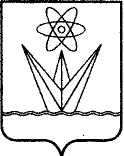  СОВЕТ ДЕПУТАТОВЗАКРЫТОГО АДМИНИСТРАТИВНО-ТЕРРИТОРИАЛЬНОГО ОБРАЗОВАНИЯ ГОРОДА ЗЕЛЕНОГОРСКАКРАСНОЯРСКОГО КРАЯРЕШЕНИЕ СОВЕТ ДЕПУТАТОВЗАКРЫТОГО АДМИНИСТРАТИВНО-ТЕРРИТОРИАЛЬНОГО ОБРАЗОВАНИЯ ГОРОДА ЗЕЛЕНОГОРСКАКРАСНОЯРСКОГО КРАЯРЕШЕНИЕ СОВЕТ ДЕПУТАТОВЗАКРЫТОГО АДМИНИСТРАТИВНО-ТЕРРИТОРИАЛЬНОГО ОБРАЗОВАНИЯ ГОРОДА ЗЕЛЕНОГОРСКАКРАСНОЯРСКОГО КРАЯРЕШЕНИЕ СОВЕТ ДЕПУТАТОВЗАКРЫТОГО АДМИНИСТРАТИВНО-ТЕРРИТОРИАЛЬНОГО ОБРАЗОВАНИЯ ГОРОДА ЗЕЛЕНОГОРСКАКРАСНОЯРСКОГО КРАЯРЕШЕНИЕ28.05.2020г. Зеленогорск                     № 20-81р                     № 20-81рОб утверждении отчета Главы ЗАТО г. Зеленогорска о результатахсвоей деятельности и деятельности Администрации ЗАТО г. Зеленогорсказа 2019 год, в том числе о решении вопросов, поставленных Советом депутатов ЗАТО г. ЗеленогорскаОб утверждении отчета Главы ЗАТО г. Зеленогорска о результатахсвоей деятельности и деятельности Администрации ЗАТО г. Зеленогорсказа 2019 год, в том числе о решении вопросов, поставленных Советом депутатов ЗАТО г. ЗеленогорскаОб утверждении отчета Главы ЗАТО г. Зеленогорска о результатахсвоей деятельности и деятельности Администрации ЗАТО г. Зеленогорсказа 2019 год, в том числе о решении вопросов, поставленных Советом депутатов ЗАТО г. ЗеленогорскаНаименование показателяЕд. изм.2016 год2017 год2018 год2019 год1. Оборот организациймлн руб.33 364,034 805,134 988,235 738,0Темп роста (снижения) к предыдущему году%99,6104,3100,5102,12. Объем отгруженных товаров, выполненных работ и услуг крупных и средних организациймлн руб.28 691,829 780,229 472,130 376,6Темп роста (снижения) к предыдущему году%102,7103,899,0103,13. Индекс промышленного производства%94,7102,992,7102,0Наименование показателяЕд. изм.2016 год2017 год2018 год2019 год1. Объем инвестиций в основной капитал за счет всех источников финансированиямлн руб.2 141,22 230,64 660,56 527,0Темп роста (снижения) к предыдущему году%123,6104,2208,9140,0Наименование показателяЕд. изм.2016 год2017 год2018 год2019 год1. Прибыль организаций до налогообложениямлн руб.4 213,16 383,85 716,16 717,9Темп роста (снижения) к предыдущему году%239,1151,589,5117,5Наименование показателяЕд. изм.2016 год2017 год2018 год2019 год1. Численность постоянного населения на конец годачел.62 46662 24561 91561 6332. Численность родившихсячел.6645684614443. Численность умершихчел.7337677848064. Естественный прирост (+), убыль (-) населениячел.-69-199-323-3625. Численность прибывшего населениячел.2 0151 9852 0071 8716. Численность выбывшего населениячел.2 1502 0072 0141 7917. Миграционный прирост (+), снижение (-) населениячел.-135-22-7808. Численность населения в возрасте моложе трудоспособного на начало периодачел.10 83310 789    10 75010 575*9. Численность населения в возрасте старше трудоспособного на начало периодачел.18 03718 558    19 02719 528*10. Численность населения в трудоспособном возрасте на начало периодачел.33 80033 11932 46831 977*Наименование показателяЕд. изм.2016 год2017 год2018 год2019 год1. Численность занятых в экономике, в среднем за периодчел.25 05524 30123 52123 204Темп роста (снижения)  к предыдущему году%93,997,096,898,72.Среднесписочная численность работников организаций городачел.19 01817 98817 62017 102Темп роста (снижения)  к предыдущему году%94,294,698,097,13. Доля работников АО «ПО ЭХЗ» в общей численности работников организаций%10,410,810,911,04. Численность безработных граждан, зарегистрированных в государственном учреждении службы занятости на конец годачел.383312234219Темп роста (снижения)  к предыдущему году%83,681,575,093,65. Уровень зарегистрированной безработицы%1,10,950,70,76. Численность пенсионеровчел.21 80721 92722 07721 9357. Численность работающих пенсионеров на конец периода чел.5 7775 5815 5315 2598. Доля работающих пенсионеров%26,525,525,124,0Наименование показателяЕд. изм.2016 год2017 год2018 год2019 год1. Среднемесячная номинальная начисленная заработная платаруб.34 494,336 055,039 788,142 375,4Темп роста (снижения)  к предыдущему году%105,5106,2110,4106,52. Реальная заработная плата%99,7101,5107,5101,43. Средний размер пенсии на конец годаруб. 14 052,115 102,015 982,316 941,1Темп роста (снижения)  к предыдущему году%103,1107,5105,8106,0НаименованиепоказателяИсполненов 2018 годуУтвержденные плановые назначения на 2019 годУтвержденные плановые назначения на 2019 годИсполненов 2019годуОтклонение исполнения от уточненного планаПроцентисполненияНаименованиепоказателяИсполненов 2018 годупервоначальныеуточненные, по состоянию на 31.12.2019Исполненов 2019годуОтклонение исполнения от уточненного планаПроцентисполнения1. Доходы2 506,32 317,02 582,32 583,6+1,3100,12. Расходы2490,62 370,12 626,42 571,5+54,997,93. Дефицит(-)/профицит(+)+15,7-53,1-44,1+12,1+56,2Наименование муниципальной программыПлан – уточненныйОтчетПроцент исполнения %1. Социальная защита и социальная поддержка населения города Зеленогорска 98,297,999,72. Развитие физической культуры и спорта в городе Зеленогорске 207,4205,599,13. Гражданское общество – закрытое административно-территориальное образование Зеленогорск22,122,099,54. Защита населения и территории города Зеленогорска от чрезвычайных ситуаций природного и техногенного характера27,727,699,65. Управление муниципальными финансами города Зеленогорска 12,612,6100,06. Развитие культуры города Зеленогорска 245,0244,199,67. Охрана окружающей среды и защита городских лесов на территории города Зеленогорска 12,112,099,28. Развитие малого и среднего предпринимательства в городе Зеленогорске 11,911,596,69. Развитие транспортной системы в городе Зеленогорске 255,0248,497,410. Капитальное строительство и капитальный ремонт в городе Зеленогорске 46,230,265,411. Реформирование и модернизация жилищно-коммунального хозяйства и повышение энергетической эффективности в городе Зеленогорске 135,2121,289,612. Развитие образования в городе Зеленогорске1 374,61 367,799,513. Развитие молодежной политики города Зеленогорска18,718,598,914. Обеспечение безопасности населения города Зеленогорска4,34,195,315. Муниципальное имущество и земельные ресурсы города Зеленогорска27,725,090,316. Формирование современной городской среды в городе Зеленогорске34,934,9100,0Всего расходов:2 533,62 483,298,0Расходы бюджетаСумма,млн рублейУдельный весв общем объеме расходов,%1. Образование1 405,754,72. Национальная экономика273,410,63. Культура, кинематография199,37,84. Общегосударственные вопросы136,85,35. Физическая культура и спорт229,88,96. Жилищно-коммунальное хозяйство 162,16,37. Социальная политика 142,35,58. Прочие расходы22,10,9Категории работниковУстановленный целевой показательна 2019 год,руб.Фактическое значение целевого показателя2019 год,руб.Выполнение показателя в 2019 году,%Средняя численность работников (без внешних совместителей), чел.1. Педагогические работники дополнительного образования и работники, непосредственно осуществляющие тренировочный процесс, в спортивных школах40 181,542 002,8104,51942. Работники учреждений культуры37 543,037 543,9100,01683. Педагогические работники дошкольных образовательных учреждений 36 220,036 322,3100,34934. Педагогические работники общеобразовательных учреждений 36 000,036 440,2101,2465Категории работников организацийЕд.изм.2016 год2017 год2018 год2019 год1. Педагогические работники общеобразовательных учреждений руб.31 900,033 321,334 968,136 440,2Темп роста к предыдущему году%100,6104,5104,9104,22. Педагогические  работники дополнительного образования детей  руб.33 225,035323,041 140,142 002,8Темп роста к предыдущему году%101,1106,3116,5102,12.1 Образование руб.31 581,032 355,037 505,939 250,0Темп роста к предыдущему году%98,9102,5115,9104,62.2 Культураруб.30 679,032 423,037 370,439 459,6Темп роста к предыдущему году%106,9105,7115,3105,62.3 Физкультура и спортруб.37 788,043 126,051 193,848 939,0Темп роста к предыдущему году%100,1114,1118,70,963. Педагогические работники дошкольного образования детейруб.30 044,030 993,033 115,736 322,3Темп роста к предыдущему году%101,8103,2106,8109,74. Работники учреждений культуры руб.21 609,028 600,033 745,937 543,9Темп роста к предыдущему году%0,99132,3118,0111,2Наименование показателяЕд. изм.2016 год2017 год2018 год2019 год3. Среднемесячная номинальная начисленная заработная плата работников муниципальных учреждений:рублей23 427,025 067,027 557,729 167,5Темп роста (снижения)  к предыдущему году%102,3107,0109,9105,8Наименование показателяЕд. изм.2016 год2017 год2018 год2019 год1. Среднесписочная численность работников муниципальных учрежденийчеловек3 2443 2703 1963 215Темп роста (снижения)  к предыдущему году%100,4100,897,7100,6Наименование показателяЕд. изм.2016 год2017 год2018 год2019 год1. Количество субъектов малого и среднего предпринимательства на конец годаед.1 4661 4321 5221 458Темп роста (снижения) в % к предыдущему году%95,997,7106,395,8в том числе:количество малых предприятийед.415405392385количество средних предприятийед.7444количество индивидуальных предпринимателей, прошедших государственную регистрациюед.1 0441 0231 1261 0692. Среднесписочная численность работников субъектов малого и среднего предпринимательства – всегочел.5 8095 3875 0954 946Темп роста (снижения) в % к предыдущему году%97,092,794,697,0в том числе:малых предприятийчел.2 6452 4052 2962 138средних предприятийчел.670624399492индивидуальных предпринимателейчел.1 0441 0231 1261 069работников у индивидуальных предпринимателейчел.1 4501 3351 2741 2473. Доля среднесписочной численности работников (без внешних совместителей) малых и средних предприятий в среднесписочной численности работников (без внешних совместителей) всех предприятий и организаций%27,126,525,425,64. Оборот организаций малого бизнесамлн руб.4 063,84 302,64 710,64 917,3Темп роста (снижения) в % к предыдущему году%83,9105,9109,5104,35. Оборот организаций среднего бизнесамлн руб.921,9570,8664,5556,5Темп роста (снижения) в % к предыдущему году%129,861,9116,483,86. Доля оборота малых и средних предприятий в общем обороте всех организаций%14,914,015,415,3Наименование обществаКоличество акций,шт.Номинальная стоимость акций, рублейРазмер доли, принадлежащей муниципальному образованию в уставном капитале,%1. ОАО «УМТС»36 2208791002. ООО «ПБО»--1003. АО «КОИС»54 621649100Наименование показателя2018 год2018 год2019 год2019 годНаименование показателяед.млн руб.ед.млн руб.Объекты составляющие муниципальную казну г. Зеленогорска1 9334 788,52 0124 764,3в том числе:жилые помещения855791,2856823,0нежилые помещения, здания, сооружения145583,4140463,6движимое имущество31713,236414,7земельные участки6163 400,76523 463,0Наименование показателя01.01.201701.01.201801.01.201901.01.20201.Общая площадь недвижимого имущества казны, предоставленная в аренду, переданная в безвозмездное пользование, доверительное управление, кв. м20 897,318 555,514 159,215 834,72.Общая свободная площадь недвижимого имущества казны, кв. м 14 485,717 350,315 803,515 125,93.Соотношение занятой площади к общей, %59,151,747,351,1Наименование показатели2016 год2017 год2018 год2019 годОбщая сумма поступлений в бюджет в результате проведения мероприятий3 961,67 091,88 053,35 392,3в том числе:поступило в бюджет в результате претензионной работы985,43 525,75 192,61  807,1поступило в бюджет в результате работы комиссии по взысканию задолженности2 411,31 938,62 739,4202,5поступило в бюджет по ранее взысканным средствам по искам564,91 627,5121,33 382,7Наименование показателейЕд. изм.2016 год2017 год2018 год2019 год1. Земельный налог тыс. рублей14 990,224 764,023 314,324 253,82. Неналоговые доходы бюджета от управления имуществомтыс. рублей60 096,265 300,573 048,761 225,4в том числе:Дивиденды по акциям и доходы от прочих форм участия в капиталетыс. рублей--3,0-Арендная плата за земельные участки, государственная собственность на которые не разграниченатыс. рублей17 825,220 918,429 126,520 242,6Арендная плата за земельные участки, находящиеся в собственности городских округовтыс. рублей2 874,65 179,24 392,65 353,4Плата по соглашениям об установлении сервитута в отношении земельных участков, государственная собственность на которые не разграниченатыс. рублей--453,31 351,9Доходы от сдачи в аренду имуществатыс. рублей6 900,57 100,86 569,36 414,1Доходы от доверительного управлениятыс. рублей6 356,86 621,54 109,61 757,6Прочие поступления от использования муниципального имуществатыс. рублей2 392,01 695,21 211,93 510,6Доходы от реализации имущества тыс. рублей23 528,623 065,926 162,118 858,8Доходы от перечисления части прибыли муниципальных унитарных предприятийтыс. рублей61,5263,0226,22 611,0Доходы от возмещения расходовтыс. рублей184,0456,5588,1605,4Денежные взыскания (штрафы)тыс. рублей--206,1520,03. Доля доходов, полученных в результате управления и распоряжения муниципальным имуществом, землями, в структуре налоговых и неналоговых доходов бюджета%15,217,413,011,0Наименование показателейЕд. изм.2016 год2017 год2018 год2019 год1. Доходы от реализации товаров и услуг, от внереализационной и операционной деятельностимлн рублей2 792,22 864,22 810,92 725,6Темп роста (снижения)  к предыдущему году%111,0102,698,197,02. Сальдированный финансовый результат до налогообложениямлн рублей-8,411,0-16,8-16,3Темп роста (снижения)  к предыдущему году%в том числе:прибыльмлн рублей9,611,56,49,5убыткимлн рублей18,00,523,225,83. Среднесписочная численность работниковчел.2 09619941 9261 790Темп роста (снижения)  к предыдущему году%93,995,196,192,94. Среднемесячная номинальная начисленная заработная плата работниковрублей22 120,323 674,625 829,127 224,0Темп роста (снижения)  к предыдущему году%106,1107,0109,1105,45. Доля муниципальных унитарных предприятий в общем объеме реализации товаров и услуг крупными и средними предприятиями города%9,29,69,79,06. Доля численности работающих на муниципальных унитарных предприятиях в численности работников крупных и средних организаций города%12,812,912,610,5Наименование показателяЕд. изм.2016 год2017 год2018 год2019 годОтклонение в %, 2019/20181. Количество дошкольных образовательных учреждений ед.2319191789,52. Количество мест в дошкольных образовательных учреждениях  мест3 5453 5363 5363 40696,33. Численность детей, посещающих дошкольные образовательные учреждениячел.3 5393 4923 4753 32899,54. Доля детей в возрасте от 1 до 6 лет, получающих дошкольную образовательную услугу в муниципальных образовательных учреждениях, в общей численности детей в возрасте от 1 до 6 лет%85,085,084,782,3-5. Доля дошкольных образовательных учреждений, в которых созданы инновационные образовательные пространства%--21100-6. Доля дошкольных образовательных учреждений, в которых открыты городские, региональные, федеральные площадки, стажировочные центры по распространению успешных педагогических практик%--4263-Наименование показателяЕд. изм.2016 год2017 год2018 год2019 годОтклонение в %, 2019/20181. Количество дневных общеобразовательных учреждений ед.9999100,02. Среднегодовая численность учащихся в дневных общеобразовательных учрежденияхчел.6 1176 2096 2406 19799,33. Среднегодовая наполняемость классовчел.24,024,323,823,8100,04. Численность выпускников 11 классов дневных общеобразовательных учрежденийчел.334365397410103,25. Доля выпускников, сдавших единый государственный экзамен по русскому языку и математике, в общей численности выпускников, сдававших единый государственный экзамен по данным предметам%99,799,799,599,3-6. Доля выпускников, не получивших аттестат о среднем (полном) образовании, в общей численности выпускников%0,30,30,50,7-7. Доля выпускников, поступивших на специальности инженерно-технического и естественнонаучного направлений в средние и высшие профессиональные учреждения, в  общей численности выпускников%25,326,031,834,0-8. Количество учреждений дополнительного образования детейед.9966100,09. Численность детей в возрасте 5-18 лет, получающих услуги по дополнительному образованиючел.8 5048 8376 8407535110,210. Доля детей в возрасте 5-18 лет, получающих услуги по дополнительному образованию, в общей численности детей данной возрастной группы%97,295,677,484,8-11. Количество школ и учреждений дополнительного образования, в которых открыты городские, региональные, федеральные площадки, стажировочные центры успешных педагогических практикед.34511220,0Наименование показателяЕд. изм.2016 год2017 год2018 год2019 годОтклонение в %, 2019/20181. Количество общедоступных библиотекед.5555100,02. Библиотечный фонд общедоступных библиотектыс. экз.421421421421100,03. Количество новых изданий, поступивших в фонды библиотекэкз.11 4679 83211 3519 25881,64. Число посещений библиотектыс. чел.258,3261,5262,7263,1100,25. Количество мест в зрительных залах учреждений культурно-досугового типамест1 4111 4111 4111 411100,06. Численность посетителей на платных мероприятиях учреждений культурно-досугового типачел.63 04268 88368 91370 264102,07. Количество клубных формирований при учреждениях культурно-досугового типаед.53535353100,08. Численность учащихся в детских музыкальных школахчел.51051051044286,79. Численность учащихся в детских художественных школахчел.400400400400100,010. Количество предметов основного фонда учреждений музейного типаед.21 12421 22921 35321 734101,811. Процент экспонируемых предметов от числа предметов основного фонда учреждений музейного типа%23,729,725,222,7-12. Численность посетителей учреждений музейного типачел.16 97917 58319 346 21 769 112,513. Количество мест в зрительных залах киноустановокмест208208208208100,014. Количество посещений киноустановокчел.62 59064 47856 57256 25999,515. Количество посещений зоопарковчел.18 82023 04230 56228 80494,2Флагманская программа2016 год2017 год2018 год2019 год1.Ассоциация студенческого спорта444-2.Ассоциация военно-патриотических клубов17271571623.Арт – парад721071151154.Беги за мной, Зеленогорск!202020-5.Волонтеры Победы204145456.Добровольчество436060607.КВН556565658.Красволонтер122930259.Моя территория3160606510.Робототехника и научно-техническое творчество5765--11.Ты – предприниматель9---12.Экстремальный спорт3244475213. Объединение спортивной молодежи---25Всего372522603614Наименование показателяЕд. изм.2016 год2017 год2018 год2019 годОтклонениев %, 2019/20181. Количество спортивных сооружений всех форм собственности ед.194198192193100,52. Количество спортивных сооружений муниципальной формы собственностиед.177181176 177 100,63. Коэффициент загруженности спортсооружений%40,6 39,5 40,246,8-4. Уровень фактической обеспеченности спортивными сооружениями% 28,9 29,632,032,9-5. Уровень фактической обеспеченности спортивными залами от нормативной потребности%62,262,762,563,12 -6. Уровень фактической обеспеченности плоскостными спортивными сооружениями от нормативной потребности%66,167,461,863,17 -7. Уровень фактической обеспеченности плавательными бассейнами от нормативной потребности%36,036,236,436,44 -8. Численность населения, занимающегося физкультурой и спортом на конец периодачел.19 07220 67622 03623 080104,79. Доля населения, систематически занимающегося физической культурой и спортом%32,535,437,939,9-№ п/пНаправлениеКоличество оказанныхмуниципальных услуг1.Образование2 6312.Культура53 4933.Жилищно-коммунальное хозяйство1254.Имущественно-земельные отношения1 5555.Строительство82Итого57 886№ п/пАдресатКоличество отправленных межведомственных запросов1.Росреестр41992.ЗАГС883.ФМС России147Итого4434Наименование показателяЕд. изм.2016 год2017 год2018 год2019 годОтклонениев %, 2019/20181. Численность отдельных категорий граждан, имеющих право на меры социальной поддержки в соответствии с законодательством Российской Федерации и субъекта Российской Федерациичел.20 50220 8922128221 553101,32. Численность граждан, попавших в трудную жизненную ситуацию и получивших материальную помощь в органах социальной защиты населения чел.99377267460289,33. Количество семей, получивших субсидии на оплату жилья и коммунальных услуг с учетом их доходов ед.1 7741 6911 6491 57295,34. Численность граждан, пользующихся мерами социальной поддержки по оплате жилья и коммунальных услуг в соответствии с законодательством Российской Федерации и субъекта Российской Федерациичел.20 72223 67523 05423 099100,25. Доля семей, получивших субсидии на оплату жилья и коммунальных услуг, в общем количестве семей%6,56,26,15,8-6. Объем средств, направленный на предоставление социальной поддержки по оплате жилья и коммунальных услугмлн руб.185,0201,3199,2193,797,27. Объем средств, направленный на предоставление социальной поддержки гражданам льготных категориймлн руб.268,6289,3274,9292,2106,3НаименованиеКоличество получателей, чел.Сумма субсидий,тыс. руб.1. Обеспечение граждан, имеющих детей, ежемесячным пособием на ребенка1 9838 773,02. Субсидии для оплаты жилья и коммунальных услуг (региональные, федеральные льготные категории населения, семьи с низким доходом)24 688193 609,03. Социальная поддержка ветеранов труда, ветеранов труда края, тружеников тыла, пенсионеров, родителей, вдов военнослужащих15 99065 374,04. Социальная поддержка реабилитированных лиц и лиц, признанных пострадавшими от политических репрессий2081 102,85. Социальная поддержка инвалидов (ежемесячна денежная выплата на обучение на дому детей-инвалидов, компенсация расходов на проезд инвалидам, к месту проведения обследования, медико-социальной экспертизы, реабилитации)3462 421,56. Ежегодная денежная выплата гражданам, награжденным нагрудным знаком «Почетный донор России»1922 716,07. Социальная поддержка семей, имеющих детей2332 590,48. Единовременная адресная материальная помощь отдельным категориям граждан, нуждающимся в социальной поддержке6281 961,29. Дополнительные меры социальной поддержки членов семей военнослужащих, погибших (умерших) при исполнении обязанностей военной службы255,210. Обеспечение социальным пособием на погребение и возмещение стоимости услуг по погребению60465,311. Организация приемных семей для граждан пожилого возраста и инвалидов2172,712. Компенсации страховых премий по договору ОСАГО владельцев транспортных средств2144,113. Дополнительные меры социальной поддержки отдельным категориям граждан, подвергшихся воздействию радиации, и членам их семей611 057,814. Субсидии на уплату взноса на капитальный ремонт одиноко проживающим неработающим пенсионерам, достигшим возраста 70, 80 лет1 4662 741,715. Ежемесячная социальная выплата детям погибших защитников Отечества9924 626,4Итого по переданным государственным полномочиям46 872287 711,1НаименованиеКоличество получателей, чел.Объем средств местного бюджета,тыс. руб.1. Организация мероприятий, посвященных празднованию Победы в Великой Отечественной войне 1941-1945 годов469118,92. Пенсия за выслугу лет муниципальным служащим553 857,23. Обслуживание пожилых одиноких лиц, заключивших договор пожизненного содержания с иждивением с Администрацией города в обмен на передачу жилья в муниципальную собственность 3497,7Итого по инициативным расходам местного бюджета 5254 473,8Наименование показателяЕд. изм.2016 год2017 год2018 год2019 год1. Число детей-сирот и детей, оставшихся без попечения родителей (на конец года)чел.262263271274в процентах от общей численности детей%2,12,22,32,3в том числе:   число детей, оставшихся без попечения родителейчел.226234239232в процентах от общего числа детей-сирот и детей, оставшихся без попечения родителей%86,389,088,284,7   число детей-сиротчел.36293242в процентах от общего числа детей-сирот и детей, оставшихся без попечения родителей%13,711,011,915,32. Из общего числа детей-сирот и детей, оставшихся без попечения родителей (на конец года):   находятся под опекой/ попечительствомчел.152151138131   воспитываются в приемных семьяхчел.7182101112   находятся в организациях для детей-сирот и детей, оставшихся без попечения родителейчел.29293130   обучаются в организациях профессионального образованиячел.9111   неустроенные на конец отчетного периодачел.1000Наименование показателя2016 год2017 год2018 год2019 год1. Выявлено детей всего: 2132  22  22  в том числе в результате:   уклонения родителей от исполнения родительских прав71024   лишения, ограничения в родительских правах13171012   отбывания наказания родителей в местах лишения свободы0342   отказа в родильном доме0031   смерти родителей02332. Устроено детей всего203222в том числе в формах:опека (попечительство), приемные семьи15191413надзор организации для детей-сирот и детей, оставшихся без попечения родителей41259усыновление0030возврат родителям11003. Не устроено детей из числа выявленных в отчетном году1000Наименование показателяЕд. изм.2016 год2017 год2018 год2019 годОтклонение (+,-), 2019/20181. Количество преступлений, совершенных несовершеннолетнимиед.25171613-32. Количество насильственных преступлений в отношении детейед.26151812-63. Количество несовершеннолетних, совершивших общественно опасное деяниеед.31211615-14. Количество общественно опасных деяний, совершенных несовершеннолетнимиед.27211711-65. Количество несовершеннолетних, привлеченных к административной ответственности за употребление спиртногоед.13141514-1Вид обращений год год1. Поступило обращений, всегов том числе:472656- личный прием Главы города и в Администрации города, из них:75138повторных1540коллективных66- личный прием заместителей Главы города1825- письменные обращения в адрес Главы города и в адрес Администрации города, из них:379493повторных72162коллективных3652по электронной почте2323с официального сайта Администрации города951212. Поступило из:Администрации Президента Российской Федерации2626Правительства края97Администрации Губернатора края48553. Тематика обращений- промышленность, охрана природы517- сельское хозяйство, садоводство47- транспорт1225- благоустройство74115- связь--- жилищно-коммунальное хозяйство132177- бытовое обслуживание, торговля65- образование149- культура64- спорт35- здравоохранение24- получение жилья, обмен, приватизация, продажа 2330- ремонт жилья28- трудоустройство1215- строительство32- вопросы социальной защиты422- опека, попечительство63- вопросы соблюдения законности и правопорядка35- земельные вопросы1332- прочие1481714. Формы рассмотрения письменных обращений:рассмотрено с выездом на место107247рассмотрено с участием заявителя93102рассмотрено коллегиально208309